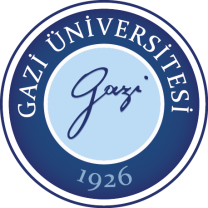 2022 YILIGAZİ ÜNİVERSİTESİSAĞLIK BİLİMLERİ FAKÜLTESİFAALİYET RAPORUTABLOLAR DİZİNİTablo 1. Eğitim Alanları DersliklerTablo 2. Öğrenci YurtlarıTablo 3. Toplantı – Konferans SalonlarıTablo 4. Akademik Personel Hizmet AlanlarıTablo 5. İdari Personel Hizmet AlanlarıTablo 6. Hastane AlanlarıTablo 7. Kütüphane KaynaklarıTablo 8. Diğer Bilgi ve Teknolojik KaynaklarTablo 9. Akademik PersonelTablo 10. Yabancı Uyruklu Akademik PersonelTablo 11. Diğer Üniversitelerde Görevlendirilen Akademik PersonelTablo 12. Başka Üniversitelerden Kurumda Görevlendirilen Akademik PersonelTablo 13. Sözleşmeli Akademik PersonelTablo 14. Akademik Personelin Yaş İtibarıyla DağılımıTablo 15. İdari PersonelTablo 16. İdari Personelin Eğitim DurumuTablo 17. İdari Personelin Hizmet SüreleriTablo 18. İdari Personelin Yaş İtibariyle DağılımıTablo 19. İşçilerTablo 20. Sürekli İşçilerin Hizmet SüreleriTablo 21. Sürekli İşçilerin Yaş İtibarıyla DağılımıTablo 22. Ön Lisans ve Lisans Öğrenci SayılarıTablo 23. Yabancı Dil Hazırlık Sınıfı Öğrenci SayılarıTablo 24. Ön Lisans ve Lisans Mezun Öğrenci SayısıTablo 25. Ön Lisans ve Lisans Öğrenci Kontenjanları Tablo 26. Lisansüstü Öğrenci SayılarıTablo 27. Lisansüstü Mezun SayısıTablo 28. Yabancı Uyruklu Lisansüstü ÖğrencilerTablo 29. Birimin Stratejik Planında Yer Alan Amaç ve HedeflerTablo 30. Bütçe GiderleriTablo 31. Bütçe GelirleriTablo 32. Akademik Danışmanlık Sayıları ve Gelir Miktarı TABLOLAR DİZİNİTablo 33. Düzenlenen Bilimsel Toplantılar, EtkinliklerTablo 34. Diğer Etkinlikler	Tablo 35. Düzenlenen Bilimsel Toplantılara ve Etkinliklere Katılan Personel SayısıTablo 36. Bilimsel Yayın SayılarıTablo 37. Üniversiteler Arasında Yapılan İkili AnlaşmalarTablo 38. Proje BilgileriTablo 39. Performans Programı Sonuçlarının DeğerlendirilmesiTablo 40. Hedef Kartı 1.1Tablo 41. Hedef Kartı 1.1 PerformansıTablo 42. Hedef Kartı 1.2Tablo 43. Hedef Kartı 1.2 PerformansıTablo 44. Hedef Kartı 1.3Tablo 45. Hedef Kartı 1.3. PerformansıTablo 46. Hedef Kartı 1.4Tablo 47. Hedef Kartı 1.4 PerformansıTablo 48. Hedef Kartı 2.1Tablo 49. Hedef Kartı 2.1 PerformansıTablo 50. Hedef Kartı 2.2 Tablo 51. Hedef Kartı 2.2 PerformansıTablo 52. Hedef Kartı 2.3 Tablo 53. Hedef Kartı 2.3 PerformansıTablo 54. Hedef Kartı 2.4Tablo 55. Hedef Kartı 2.4 PerformansıTablo 56. Hedef Kartı 2.5Tablo 57. Hedef Kartı 2.5 PerformansıTablo 58. Hedef Kartı 3.1Tablo 59. Hedef Kartı 3.1 PerformansıTablo 60. Hedef Kartı 3.2Tablo 61. Hedef Kartı 3.2 PerformansıTablo 62. Hedef Kartı 4.1Tablo 63. Hedef Kartı 4.1 PerformansıTABLOLAR DİZİNİTablo 64. Hedef Kartı 4.2Tablo 65. Hedef Kartı 4.2 PerformansıŞEKİLLER DİZİNİŞekil 1. Gazi Üniversitesi Sağlık Bilimleri Fakültesi Kurumsal Organizasyon ŞemasıŞekil 2. Gazi Üniversitesi Sağlık Bilimleri Fakültesi Kurul ve Komisyonlar ŞemasıBİRİM / ÜST YÖNETİCİ SUNUŞUGazi Üniversitesi Sağlık Bilimleri Fakültesi, Bakanlar Kurulunun 14.07.2008 tarih ve 2008/13928 sayılı kararı ile kurulmuş ve 2009 yılında ilk öğrencilerini alarak eğitim-öğretim hayatına başlamıştır. Fakültemiz 95 akademik, 24 idari personelin katkısı ile eğitim-öğretim, araştırma, danışmanlık ve idari hizmetleri vermektedir. Beslenme ve Diyetetik, Fizyoterapi ve Rehabilitasyon, Hemşirelik ve Sosyal Hizmet ve Odyoloji Bölümlerinde eğitim vermekte olup Dil ve Konuşma Terapisi Bölümüne de öğrenci alınması planlanmaktadır. Fakültemizin eğitim verilen bölümlerinde lisans düzeyinde toplam 2611 öğrencisi bulunmaktadır. 
        Sağlık alanında disiplinler arası iş birliği ve ekip çalışmasını ilke edinmiş Fakültemiz çalışanları; toplumun sağlığını ve yaşam kalitesini yükseltebilmek amacıyla bilim ve teknolojiyi kullanan, araştırıcı, etik ve insani değerlere saygılı, meslek alanında gerekli bilgi ve beceriye sahip profesyonellerin ve eğiticilerin yetiştirilmesini amaç edinmiştir. Fakültemiz, alanı ile ilgili özgün çalışmalar yapan, ulusal ve uluslararası çevrelerde tanınan, toplum sağlığı ile ilgili plan ve politikalar oluşturulmasında danışılan, saygın, Gazili olmanın ayrıcalığını taşıyan, lider bir fakülte olma yolunda hızla ilerlemektedir. Prof. Dr. Bülent ELBASAN								                  		   DEKAN GENEL BİLGİLERMisyon ve VizyonMisyonSağlık alanında disiplinler arası iş birliği ve ekip çalışması yapabilen, toplumun sağlığını ve yaşam kalitesini yükseltebilmek amacıyla bilim ve teknolojiyi kullanan, araştırıcı, etik ve insani değerlere saygılı, meslek alanında gerekli bilgi ve beceriye sahip profesyonelleri ve eğiticileri yetiştirmeyi misyon edinmiştir.Vizyon  Alanı ile ilgili özgün çalışmalar yapan, ulusal ve uluslararası çevrelerde tanınan, toplum sağlığı ile ilgili plan ve politikalar oluşturulmasında danışılan, saygın, Gazili olmanın ayrıcalığını taşıyan, lider bir fakülte olmaktır.Yetki, Görev ve Sorumluluklar Fakültenin yönetim ve organizasyonu 2547 sayılı yasanın 16.maddesi hükümlerine göre belirlenmiştir. Yönetim organları Dekan, Fakülte Kurulu ve Fakülte Yönetim Kuruludur.Dekan, üç yıl için Yükseköğretim Kurulu tarafından atanır. Süresi biten Dekan tekrar atanabilir. Dekan Fakültenin aylıklı öğretim üyeleri arasından üç yıl için atayacağı en çok iki yardımcısı bulunur. Yükseköğretim Kanununun 16. maddesinde de ifade edildiği gibi “Fakültenin organları, Dekan, Fakülte Kurulu ve Fakülte Yönetim Kuruludur.”Sağlık Bilimleri Fakültesinde bu organlarda yer alan kişiler ve görevleri aşağıda belirtilmiştir.FAKÜLTE YÖNETİMİDekan				: Prof. Dr. Bülent ELBASANDekan Yardımcısı		: Prof. Dr. Makbule GEZMEN KARADAĞDekan Yardımcısı		: Doç. Dr. Duygu AĞAGÜNDÜZFakülte Sekreteri		: Elif Tülün POYRAZDekanFakültenin 5018 sayılı Kamu Mali Yönetimi ve Kontrol Kanunu’na göre birimin en üst yöneticisi ve harcama yetkilisidir.Görev, yetki ve sorumlulukları:Fakülte kurullarına başkanlık etmek, fakülte kurullarının kararlarını uygulamak ve fakülte birimleri arasında düzenli çalışmayı sağlamak,Her öğretim yılı sonunda ve istendiğinde fakültenin genel durumu ve işleyişi hakkında rektöre rapor vermek,Fakültenin ödenek ve kadro ihtiyaçlarını gerekçesi ile rektörlüğe bildirmek, fakülte bütçesi ile ilgili öneriyi fakülte yönetim kurulunun da görüşünü aldıktan sonra rektörlüğe sunmak,Fakültenin birimleri ve her düzeydeki personeli üzerinde genel gözetim ve denetim görevini yapmak,Fakültenin ve bağlı birimlerinin öğretim kapasitesinin rasyonel bir şekilde kullanılmasında ve geliştirilmesinde gerektiği zaman güvenlik önlemlerinin alınmasında, öğrencilere gerekli sosyal hizmetlerin sağlanmasında, eğitim-öğretim, bilimsel araştırma ve yayın faaliyetlerinin düzenli bir şekilde yürütülmesinde, bütün faaliyetlerin gözetim ve denetiminin yapılmasında, takip ve kontrol edilmesinde ve sonuçlarının alınmasında rektöre karşı birinci derecede sorumludur.Bu kanun ile kendisine verilen diğer görevleri yapmaktır.Dekan YardımcılarıDekan kendisine çalışmalarında yardımcı olmak üzere fakültenin aylıklı öğretim üyeleri arasından en çok iki kişiyi dekan yardımcısı olarak seçer. Dekan yardımcıları, dekanca en çok üç yıl için atanır. Dekana, görevi başında olmadığı zaman yardımcılarından biri vekâlet eder.Dekan yardımcıları, Dekanın teklifi ve Rektörlük Makamının onayı ile görevlendirilirler. Görevleri arasında;Dekanın verdiği görevleri yapmak,Her akademik yarıyılın başında haftalık ders programlarının hazırlanmasını koordine etmek ve gerekli düzenlemeleri yapmak,İdari ve Mali işlerde koordinasyon sağlamak,Yükseköğretim kanunu ve yönetmeliklerinde belirtilen diğer görevleri yapmak,Dekan olmadığı zamanlarda yerine vekâlet etmekFakülte SekreteriFakülte sekreterinin görevleri 2547 sayılı kanunun 51/b maddesi hükümlerine göre belirlenmiştir. “Her fakültede, dekana bağlı ve fakülte yönetim örgütünün başında bir fakülte sekreteri, enstitü ve yüksekokullarda ise enstitü veya yüksekokul müdürüne bağlı enstitü veya yüksekokul sekreteri bulunur. Sekretere bağlı büro ve iç hizmet görevlerini yapmak üzere gerekli görüldüğü takdirde, yeteri kadar müdür ve diğer görevliler çalıştırılır. Bunlar arasındaki iş bölümü dekanın veya müdürün onayından sonra uygulanmak üzere ilgili sekreterce yapılır”.Fakülte idari teşkilatının amiridir. İdari teşkilatın çalışmasından Dekana karşı sorumludur. Görevleri arasında;İdari birimlerin verimli, düzenli ve uyumlu çalışmasından sorumludur,Harcama yetkilisi tarafından görevlendirilen gerçekleştirme görevlisidir,Gerçekleştirme görevlileri, harcama talimatı üzerine; işin yaptırılması, mal veya hizmetin alınması, teslim almaya ilişkin işlemlerin yapılması, belgelendirilmesi ve ödeme için gerekli belgelerin hazırlanması görevlerini ilgili müdür yardımcısının gözetiminde yürütmek,Fakülte Sekreterliğinin görev alanına giren konuların sağlıklı, düzenli ve verimli bir şekilde, ilgili mevzuata uygun olarak yürütülmesini planlamak, koordine etmek ve denetlemek, Kurum içi/dışı yazışmaları ve resmi ilişkileri yürütmek, koordine etmek ve denetlemek, Dekanın talimatları doğrultusunda Akademik Kurul, Fakülte Kurulu, Fakülte Yönetim Kurulu gündemini hazırlamak ve ilgililere duyurmak,Kurullarda raportörlük yapmak, Kurul kararlarının yazılmasını ve karar defterlerine işlenmesini sağlatmak, Fakülteye ait bina, lojman ve eklentilerinin ısınma, aydınlanma, temizlik ve bakım-onarım faaliyetlerini yürütmek, Fakülteye ait açık ve kapalı alanlarda güvenlik faaliyetlerini takip etmek ve koordinasyonunu sağlamakFakülte Sekreteri tüm bu görevlerini ilgili Dekan yardımcısının gözetiminde Dekanın onayını alarak gerçekleştirir.İdareye İlişkin BilgilerFiziksel Yapı Eğitim Alanları DersliklerTablo 1. Eğitim Alanları DersliklerAnfi Kapasitesi: 0 KişiAnfi Alanı: 0 m2Sınıf Kapasitesi: 1431 KişiSınıf Alanı: 1680 m2Bilgisayar Lab. Kapasitesi: 40 Kişi Bilgisayar Lab. Alanı: 108 m2Diğ. Lab. Kapasitesi: 1116 KişiDiğ. Lab. Alanı: 908 m2 Sosyal Alanlar1.2.1.Kantinler ve KafeteryalarKantin Sayısı: 1 AdetKantin Alanı: 12 m2Kafeterya Sayısı: 0 AdetKafeterya Alanı: 0 m2Toplam Kapasite: 0 Kişi1.2.2.YemekhanelerÖğrenci yemekhane Sayısı: 1 Adet	Öğrenci yemekhane Alanı: 450 m2	Öğrenci yemekhane Kapasitesi: 150 KişiPersonel yemekhane Sayısı: 1 Adet	Personel yemekhane Alanı: 40 m2Personel yemekhane Kapasitesi: 48 Kişi1.2.3.MisafirhanelerMisafirhane Sayısı: 0 AdetMisafirhane Kapasitesi: 0 Kişi1.2.4.Öğrenci Yurtları Tablo 2. Öğrenci Yurtları1.2.5.LojmanlarLojman Sayısı: 0 Adet	Lojman Brüt Alanı: 0 m2	Dolu Lojman Sayısı: 0 Adet	Boş Lojman Sayısı: 0 Adet1.2.6.Spor TesisleriKapalı Spor Tesisleri Sayısı: 0 Adet	Kapalı Spor Tesisleri Alanı: 0 m2Açık Spor Tesisleri Sayısı: 0 AdetAçık Spor Tesisleri Alanı: 0 m21.2.7.Toplantı – Konferans SalonlarıTablo 3. Toplantı – Konferans SalonlarıToplantı Salonu Kapasitesi: 90 KişiToplantı Salonu Alanı: 110 m2Konferans Salonu Kapasitesi: 200 KişiKonferans Salonu Alanı: 250 m2	1.2.8.Sinema SalonuSinema Salonu Sayısı: 0 AdetSinema Salonu Alanı: 0 m2Sinema Salonu Kapasitesi: 0 Kişi1.2.9.Eğitim ve Dinlenme TesisleriEğitim ve Dinlenme Tesisleri Sayısı: 0 AdetEğitim ve Dinlenme Tesisleri Kapasitesi: 0 Kişi1.2.10.Öğrenci Kulüpleri Öğrenci Kulüpleri Sayısı: 0 Adet	Öğrenci Kulüpleri Alanı: 0 m2            Öğrenci topluluğu sayısı: 15Sağlık Bilimleri Fakültesi Ruh Sağlığı ve İletişim Topluluğu (GÜRSİT)Sağlık Bilimleri Fakültesi Halk Oyunları TopluluğuSağlık Bilimleri Fakültesi Sosyal Hizmet TopluluğuSağlık Bilimleri Fakültesi Sağlıklı Beslenme ve Hareketli Yaşam TopluluğuSağlık Bilimleri Fakültesi Fizyoterapi TopluluğuSağlık Bilimleri Fakültesi Felsefe ve Sanat TopluluğuSağlık Bilimleri Fakültesi Sürdürülebilir Kalkınma TopluluğuSağlık Bilimleri Fakültesi Hemşirelik Öğrencileri TopluluğuSağlık Bilimleri Fakültesi Yaşam Boyu Farkındalık TopluluğuSağlık Bilimleri Fakültesi Odyoloji TopluluğuSağlık Bilimleri Fakültesi El Sanatları ve Hobi TopluluğuSağlık Bilimleri Fakültesi Tiyatro TopluluğuSağlık Bilimleri Fakültesi Voleybol TopluluğuSağlık Bilimleri Fakültesi Kuşaklar Arası Etkileşim TopluluğuSağlık Bilimleri Fakültesi Üreme Sağlığı Topluluğu1.2.11.Mezun Öğrenciler DerneğiMezun Öğrenciler Derneği Sayısı: 0 Adet	Mezun Öğrenciler Derneği Alanı: 0 m21.2.12.Okul Öncesi ve İlköğretim Okulu AlanlarıAnaokulu Sayısı: 0 Adet	Anaokulu Alanı: 0 m2	Anaokulu Kapasitesi: 0 Kişiİlköğretim okulu Sayısı: 0 Adet		İlköğretim okulu Alanı: 0 m2		İlköğretim okulu Kapasitesi: 0 KişiHizmet Alanları1.3.1. Akademik Personel Hizmet AlanlarıTablo 4. Akademik Personel Hizmet Alanları1.3.2. İdari Personel Hizmet AlanlarıTablo 5. İdari Personel Hizmet AlanlarıAmbar AlanlarıAmbar Sayısı: 0 AdetAmbar Alanı: 0 m2Arşiv AlanlarıArşiv Sayısı: 2 AdetArşiv Alanı: 54 m2AtölyelerAtölye Sayısı: 0 Adet	Atölye Alanı: 0 m2Hastane Alanları	Tablo 6. Hastane AlanlarıTeşkilat YapısıOrganizasyon Şeması Fakültemiz kurumsal yapısını koruyarak işleyişin en iyi şekilde yapılmasını sağlayacak uluslararası organizasyon yapısına sahiptir. Fakültemizin mevcut organizasyon şeması aşağıda verilmiştir (Şekil 1).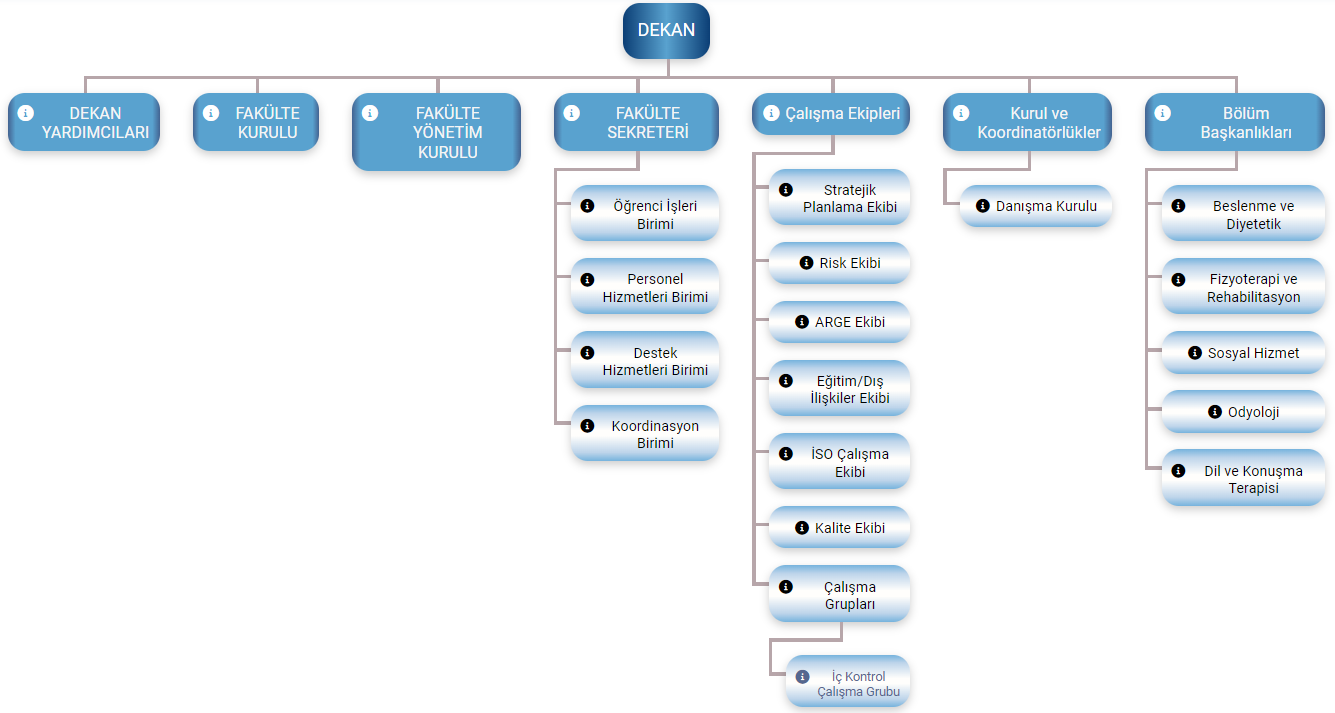 Şekil 1. Gazi Üniversitesi Sağlık Bilimleri Fakültesi Kurumsal Organizasyon ŞemasıKurul ve Komisyonlar Şeması Fakültemizin mevcut kurul ve komisyon şeması aşağıda verilmiştir (Şekil 2). 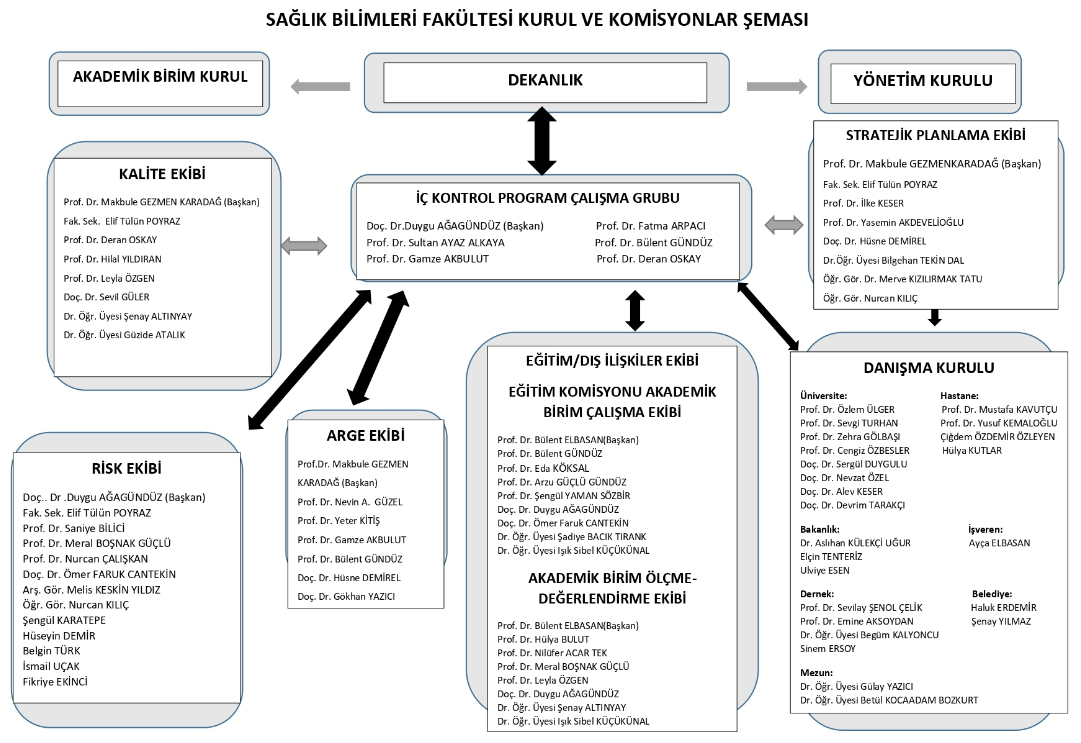 Şekil 2. Gazi Üniversitesi Sağlık Bilimleri Fakültesi Kurul ve Komisyonlar Şeması Teknoloji ve Bilişim AltyapısıFakültemizde Bilgi İşlem Dairesi Başkanlığı aracılığı ile bilişim alanında ağırlıklı olarak internet yoluyla bilgiye ulaşmanın sağlanması, elektronik posta, web hizmetleri verilmektedir. Günümüz teknolojisine uygun sunucu güncelleştirmelerinin yapılarak çalışan personelimiz ve öğrencilerimizin bilgi/otomasyon sistemi de dahil olmak üzere tüm hizmetlerden faydalanmasını sağlamaya çalışmaktayız.  Yazılımlar ve Bilgi Sistemleri Bilgisayarlar Masa üstü bilgisayar Sayısı: 149 AdetTaşınabilir bilgisayar Sayısı: 26 Adet Kütüphane Kaynakları Tablo 7. Kütüphane Kaynakları Diğer Bilgi ve Teknolojik Kaynaklar Tablo 8. Diğer Bilgi ve Teknolojik Kaynaklarİnsan KaynaklarıGazi Üniversitesi Sağlık Bilimleri Fakültesi eğitimdeki kalitenin artırılması amacıyla akademik ve idari personelin niteliğinin sürekli iyileştirilmesine önem vermektedir.Fakültemizde 95 akademik personel, 24 idari personel hizmet verilmekte olup, bu personelin unvanlarına ve hizmet sınıflarına göre dağılımları aşağıdaki tablolarda belirtildiği şekildedir. Akademik PersonelTablo 9. Akademik PersonelYabancı Uyruklu Akademik PersonelTablo 10. Yabancı Uyruklu Akademik PersonelDiğer Üniversitelerde Görevlendirilen Akademik PersonelTablo 11. Diğer Üniversitelerde Görevlendirilen Akademik PersonelBaşka Üniversitelerden Kurumda Görevlendirilen Akademik Personel Tablo 12. Başka Üniversitelerden Kurumda Görevlendirilen Akademik PersonelSözleşmeli Akademik Personel Tablo 13. Sözleşmeli Akademik PersonelAkademik Personelin Yaş İtibarıyla DağılımıTablo 14. Akademik Personelin Yaş İtibarıyla Dağılımıİdari Personel Tablo 15. İdari Personel İdari Personelin Eğitim DurumuTablo 16. İdari Personelin Eğitim Durumu İdari Personelin Hizmet Süreleri Tablo 17. İdari Personelin Hizmet Süreleriİdari Personelin Yaş İtibariyle Dağılımı Tablo 18. İdari Personelin Yaş İtibariyle Dağılımıİşçiler Tablo 19. İşçilerSürekli İşçilerin Hizmet SüreleriTablo 20. Sürekli İşçilerin Hizmet SüreleriSürekli İşçilerin Yaş İtibarıyla DağılımıTablo 21. Sürekli İşçilerin Yaş İtibarıyla DağılımıSunulan HizmetlerEğitim Hizmetleri Ön Lisans ve Lisans Öğrenci Sayıları (2022 Yılı)Tablo 22. Ön Lisans ve Lisans Öğrenci SayılarıYabancı Dil Hazırlık Sınıfı Öğrenci SayılarıTablo 23. Yabancı Dil Hazırlık Sınıfı Öğrenci Sayıları*Yabancı dil eğitimi gören öğrenci sayısının toplam öğrenci sayısına oranı (Yabancı dil eğitimi göre öğrenci sayısı/Toplam öğrenci sayısı*100Ön Lisans ve Lisans Mezun Öğrenci Sayısı (2022)Tablo 24. Ön Lisans ve Lisans Mezun Öğrenci SayısıÖn Lisans ve Lisans Öğrenci Kontenjanları (2022-2023)Tablo 25. Ön Lisans ve Lisans Öğrenci KontenjanlarıLisansüstü Öğrenci Sayıları (2022)Tablo 26. Lisansüstü Öğrenci SayılarıLisansüstü Mezun Sayısı (2022)Tablo 27. Lisansüstü Mezun SayısıYabancı Uyruklu Lisansüstü Öğrenciler (2022)Tablo 28. Yabancı Uyruklu Lisansüstü Öğrenciler Sağlık Hizmetleri Bu hizmet fakültemizde verilmemektedir. Fakültemizin klinik bölümü yoktur.İdari HizmetlerDiğer HizmetlerYönetim ve İç Kontrol SistemiÜniversitemizin Strateji Geliştirme Daire Başkanlığı tarafından yürütülen “Üniversitemiz İç Kontrol Eylem Planı” çalışmaları kapsamında Fakültemiz 2010 yılında gerekli komisyonlarını kurulmuş. Program Danışma Kurulu, İç Kontol Program Çalışma Grubu, Eğitim Dış ilişkiler Alt Çalışma Grubu, Arge ve Alt Yapı Çalışma Grubu, Risk Alt Çalışma Grubu, Stratejik Plan Alt Çalışma Grubu, Kalite Alt Çalışma Grubu, Ölçme ve Değerlendirme Komisyonu olarak belirlenmiş olup öğretim elemanları ve idari personel görev dağılımı yapılmıştır. Sağlık Bilimleri Fakültesi web sayfasında da bu kurullar ile görevli personel isimleri takip edilebilmektedir.Diğer HususlarFakültemiz, eğitimdeki kaliteye ve gelişime önem veren bir kurumdur. Gazi Üniversitesi kurumsal akreditasyon çalışmaları ile birlikte, aktif çalışan kurul ve komisyonların yanında mevcut olan ve çalışmayan diğer komisyonlar da (İç Kontrol, Ölçme Değerlendirme, ARGE) aktif bir şekilde çalışmaya başlamıştır.AMAÇ ve HEDEFLERTemel Politika ve Öncelikler Fakültemizin temel hedefi; çağının gerektirdiği bilgi ile donanmış, yüksek teknoloji ile donatılmış kurumlarda iş yeri eğitimi almış, insan sağlığı ve çevre bilincine sahip, etik kuralların bilincinde öğrenci yetiştirmek ve iş hayatına atılmalarını sağlamaktır. Ayrıca, öğretim elemanlarımızın akademik gelişimlerini sağlayabilmek amacıyla çeşitli ortamlar hazırlamak ve idari personelimizin bilgi, beceri ve tutumlarını geliştirecek eğitimleri vermektedir.Stratejik plan hazırlanırken aşağıda sıralanan üst politika belgelerinin birim faaliyetleri ile ilgili kısımları dikkate alınmıştır.Cumhurbaşkanlığı Yıllık Programları Kalkınma PlanlarıYeni Ekonomi Programı (Orta Vadeli Program)Yükseköğretim Kurulu Başkanlığı Tarafından Hazırlanan “Türkiye’nin Yükseköğretim Stratejisi”Üniversitemiz PolitikalarıÜniversitemiz Stratejik PlanıBirimin Stratejik Planında Yer Alan Amaç ve HedeflerTablo 29. Birimin Stratejik Planında Yer Alan Amaç ve HedeflerDiğer HususlarFAALİYETLERE İLİŞKİN BİLGİ VE DEĞERLENDİRMELERMali BilgilerÜniversitemiz Katma Bütçesinden Fakültemize tahsis edilen kısım kanun ve yönetmeliklere uygun olarak harcanmıştır. Bütçe Uygulama Sonuçları Bütçe GiderleriTablo 30. Bütçe GiderleriBütçe GelirleriTablo 31. Bütçe Gelirleri*Fizyoterapi ve Rehabilitasyon Bölümünün Onkolojik Araştırma ve Uygulama Ünitesinden akademik danışmanlık alan kişi tarafından İnklinometre, Gonyometre, Lenfödem Bandaj Basınç Ölçer, K-Force Kas Testi Cihazı, Televizyon ve aparatları ile tedavi yatağı bağış yapılmıştır.**Beslenme ve Diyetetik Bölümü Öğretim Üyesi Doç. Dr. Duygu AĞAGÜNDÜZ tarafından fakültemize Bisiklet Park Durağı bağış yapılmıştır.Fakültemiz bölümlerinden 2022 yılı içinde akademik danışmanlık alan kişi sayısı ve döner sermayeye giren gelir miktarı aşağıdaki tabloda verilmiştir.Tablo 32. Akademik Danışmanlık Sayıları ve Gelir Miktarı Mali Denetim Sonuçları Diğer Hususlar Performans BilgileriFaaliyet ve Proje Bilgileri Faaliyet Bilgileri Tablo 34. Diğer EtkinliklerÜniversiteler Arasında Yapılan İkili Anlaşmalar (2022)Tablo 37. Üniversiteler Arasında Yapılan İkili AnlaşmalarProje Bilgileri Tablo 38. Proje BilgileriPerformans Programı Sonuçlarının DeğerlendirilmesiTablo 39. Performans Programı Sonuçlarının DeğerlendirilmesiStratejik Plan Değerlendirme TablolarıFakültemiz Hedef Kartları ve 2022 Yılı Sonu Stratejik Plan Değerlendirme Performans TablolarıTablo 40. Hedef Kartı 1.1Tablo 41. Hedef Kartı 1.1 PerformansıTablo 42. Hedef Kartı 1.2Tablo 43. Hedef Kartı 1.2 PerformansıTablo 44. Hedef Kartı 1.3Tablo 45. Hedef Kartı 1.3. PerformansıTablo 46. Hedef Kartı 1.4Tablo 47. Hedef Kartı 1.4 PerformansıTablo 48. Hedef Kartı 2.1Tablo 49. Hedef Kartı 2.1 PerformansıTablo 50. Hedef Kartı 2.2 Tablo 51. Hedef Kartı 2.2 PerformansıTablo 52. Hedef Kartı 2.3Tablo 53. Hedef Kartı 2.3 PerformansıTablo 54. Hedef Kartı 2.4Tablo 55. Hedef Kartı 2.4 PerformansıTablo 56. Hedef Kartı 2.5Tablo 57. Hedef Kartı 2.5 PerformansıTablo 58. Hedef Kartı 3.1Tablo 59. Hedef Kartı 3.1 PerformansıTablo 60. Hedef Kartı 3.2Tablo 61. Hedef Kartı 3.2 PerformansıTablo 62. Hedef Kartı 4.1Tablo 63. Hedef Kartı 4.1 PerformansıTablo 64. Hedef Kartı 4.2Tablo 65. Hedef Kartı 4.2 PerformansıPerformans Bilgi Sisteminin Değerlendirilmesi Diğer Hususlar KURUMSAL KABİLİYET ve KAPASİTENİN DEĞERLENDİRİLMESİ A. Üstünlükler Fakültemizin alanında başarılı, genç, dinamik, deneyimli ve yeniliklere açık öğretim elemanlarına sahip olması, akademik çalışmalara yeterli desteğin sağlanması, demokratik, şeffaf ve iletişime açık bir yönetim anlayışının olması üstünlüklerdir. Fakültemizin Gazi markasının değerini taşıması, araştırma üniversitesi olması ve şehir üniversitesi olması kurumsal akreditasyon çalışmalarında her kademede özverili akademik ve idari personelin bulunması da üstünlüklerimiz arasındadır. Birimimizde bulunan Beslenme ve Diyetetik, Fizyoterapi ve Rehabilitasyon ve Hemşirelik Bölümlerinin akredite olması da yüksek kalitede eğitimin sürdürülebilir, izlenebilir ve geliştirilebilir nitelikte olduğunun bir göstergesidir. B. ZayıflıklarDerslik ve laboratuvarların sayı ve kapasite olarak yetersiz olması, öğretim elemanlarının çalışma alanlarının nitelik ve nicelik yönünden yetersiz olması ve idari personel sayısının yetersizliği zayıf yönlerimiz arasındadır. Ayrıca, kadrolu araştırma görevlisi sayısının yetersiz olması ve yeni kadro tahsisindeki kısıtlılıklar, öğrenci sayısının mevcut fiziki kapasitenin çok üzerinde olması, akademik çalışmaların etki faktörü yüksek ve Q1 kategorisinde yer alan uluslararası saygın dergilerde yayınlanmasında öğretim elemanlarının yeterli maddi desteği bulamaması zayıflıklarımız olarak sıralanmaktadır.  C. DeğerlendirmeEğitim-öğretim ve araştırmaya yönelik birikim ve deneyimlerimizi kullanarak topluma fayda sağlayabilmek için kendimizi sürekli geliştirme ve iyileştirme çabası içerisinde, araştırma üniversitesi olmanın gerekliliklerini de gözeterek tüm kademedeki akademik ve idari personelimiz ile birlikte eğitim programlarının ve diğer faaliyetlerin etkin yönetimi için gerekli bilgiler toplanmakta ve değerlendirilmektedir. Bununla birlikte, tüm paydaşlarımızın memnuniyetlerinin rutin aralıklarla ölçülmesi, değerlendirilmesi ve gerekli düzeltici faaliyetlerin alınmasına yönelik daha sistematik bir yaklaşımın oluşturulması için mezun takip sistemleri, dış paydaş izleme ve değerlendirme sistemi ile özellikle iç paydaşlarımızın     temel performans göstergelerini ölçen ve değerlendiren sistemlerin işler hale getirilmesinin stratejik plan yönetimini güvence altına alacağı mütalaa edilmektedir.ÖNERİ VE TEDBİRLERFakültemiz kaliteli bir eğitim vererek, mezun olan öğrenciler kamu ve özel sektörde tercih edilmektedir. Akademik personelimizin daha çok bilimsel çalışmalar yapabilmesi için uygun laboratuvarların kurulması, cihaz ve gereçlerin alınması ve aktif çalışması gerekmektedir. Öğretim elemanlarının proje sayılarını artırarak hem akademik çalışmaların artması hem de öğrencilerin eğitimde Öğretim elemanlarımızın konferans ve eğitim semineri gibi etkinliklere katılmaları sağlanacak, öğrencilere çeşitli anketler uygulanarak fakültemizden beklentileri öğrenilecek ayrıca 2023 yılında daha iyi eğitim-öğretim hizmeti vermek için iyileştirme planları yapılacaktır.  Öncelikli hedefimiz kaliteli ve tercih edilen öğrenciler yetiştirmek olmakla birlikte üniversitemizin hedeflerine ulaşmadaki başarısının tüm toplumun kazancı olacağı düşüncesiyle; Paydaşlarımızın temel performans göstergelerini ölçme ve değerlendirmede örneğin öğrenciler için eğitimde ölçme aracı hazırlama (sınav), ölçme (sınavı uygulama ve sonuçları elde etme ve ölçüm sonuçlarını değerlendirmede geleneksel yöntemlerden azade, farklı ve yenilikçi, izlenebilir teknolojik sistemlerin ve alt yapının oluşturulması gereklidir.Nitelikli bilimsel araştırma ve geliştirme çalışmaları kapsamında elde edilen bilimsel verilerin yayın haline dönüştürülmesi, uluslararası platformda Üniversitemizi temsilen duyurulması ve yayınlanması amaçları ile her birimin bir akademik yayın teşvik bütçesinin oluşturulması önerilmektedir.Eğitim AlanıKapasitesi0–50Kapasitesi51–75Kapasitesi76–100Kapasitesi101–150Kapasitesi151–250Kapasitesi251–ÜzeriAnfi------Sınıf12641-Bilgisayar Lab.1-----Diğer  Lab.793-1-Toplam911942-Yatak Sayısı1Yatak Sayısı2Yatak Sayısı3 – 4Yatak Sayısı5- ÜzeriOda Sayısı----Alanı m2----Kapasitesi0–50Kapasitesi51–75Kapasitesi76–100Kapasitesi101–150Kapasitesi151–250Kapasitesi251–ÜzeriToplantı Salonu 31----KonferansSalonu----1-Toplam31--1-Sayısı(Adet)Alanı(m2)Kullanan Sayısı (Kişi)Çalışma Odası      67119695+ 69 (ÖYP’li)Toplam671196164Sayısı(Adet)Alanı(m2)Kullanan SayısıServis---Çalışma Odası      1422024Toplam1422024BirimSayı (Adet)Alan (m2)Acil Servis00Yoğun Bakım00Ameliyathane00Klinik00Laboratuvar00Eczane00Radyoloji Alanı00Nükleer Tıp Alanı00Sterilizasyon Alanı00Mutfak00Çamaşırhane00Teknik Servis00Hastane Toplam Kapalı Alanı00BölümlerKitap Sayısı(Adet)Basılı Periyodik Yayın Sayısı(Adet)Elektronik Yayın Sayısı(Adet)Abone Olunan Veri Tabanı Sayısı(Adet)Fizyoterapi ve Rehabilitasyon Bölümü2801410028Beslenme ve Diyetetik Bölümü6341863314Hemşirelik Bölümü4671183630Odyoloji Bölümü1282625027Dil ve Konuşma Terapisi Bölümü1002985728Sosyal Hizmet Bölümü2954103828Toplam1.9041023.714168Cinsiİdari Amaçlı(Adet)Eğitim Amaçlı(Adet)Araştırma Amaçlı(Adet)Projeksiyon-40-Yazıcı5016-Slayt makinesi---Faks---Episkop---Barkot Okuyucu4--Baskı makinesi2--Fotokopi makinesi-2-Tepegöz---Fotoğraf makinesi---Kameralar---Televizyonlar61-Tarayıcılar11--Mikroskoplar-2-3D Yazıcı---Müzik Seti---DVD40--Hasta Karyolası-30-Kadın/Erkek Maket-57-Akademik PersonelAkademik PersonelAkademik PersonelAkademik PersonelAkademik PersonelAkademik PersonelKadroların Doluluk Oranına GöreKadroların Doluluk Oranına GöreKadroların Doluluk Oranına GöreKadroların İstihdam Şekline GöreKadroların İstihdam Şekline GöreDoluBoşToplamTam ZamanlıYarı ZamanlıProfesör35-35X-Doçent9-9X-Dr. Öğr. Üyesi20-20X-Öğretim Görevlisi9-9X-Araştırma Görevlisi22-22X-Toplam95-95X-Yabancı Uyruklu Öğretim ElemanlarıYabancı Uyruklu Öğretim ElemanlarıYabancı Uyruklu Öğretim ElemanlarıUnvanGeldiği ÜlkeÇalıştığı BölümProfesör--Doçent--Dr. Öğr. Üyesi--Öğretim Görevlisi--Araştırma Görevlisi--Toplam--Diğer Üniversitelerde Görevlendirilen Akademik PersonelDiğer Üniversitelerde Görevlendirilen Akademik PersonelDiğer Üniversitelerde Görevlendirilen Akademik PersonelUnvanBağlı Olduğu BölümGörevlendirildiği ÜniversiteProfesörBeslenme ve Diyetetik Bölümü (2)Fizyoterapi ve Rehabilitasyon Bölümü (3)Hemşirelik (6)Lokman Hekim ÜniversitesiAtılım ÜniversitesiYüksek İhtisas Üniversitesiİstinye ÜniversitesiGirne ÜniversitesiDoçentHemşirelik Bölümü (1)Beslenme ve Diyetetik Bölümü (1)Dokuz Eylül ÜniversitesiAtılım ÜniversitesiDr. Öğr. ÜyesiHemşirelik Bölüm (1)Odyoloji Bölümü (1)Dil ve Konuşma Terapisi (2)Girne ÜniversitesiLokman Hekim Üniversitesi Ankara Yıldırım Beyazıt Ü.Ufuk ÜniversitesiÖğretim Görevlisi--Araştırma Görevlisi--Toplam17-Başka Üniversitelerden Üniversitemizde Görevlendirilen Akademik PersonelBaşka Üniversitelerden Üniversitemizde Görevlendirilen Akademik PersonelBaşka Üniversitelerden Üniversitemizde Görevlendirilen Akademik PersonelUnvanÇalıştığı BölümGeldiği ÜniversiteProfesörSosyal Hizmet (2)Sağlık Bilimleri Ü.Kırıkkale ÜniversitesiDoçentSosyal Hizmet (1)Kırıkkale ÜniversitesiDr. Öğr. ÜyesiBeslenme ve Diyetetik (1)Sosyal Hizmet Bölümü (2)Ankara Hacı Bayram Veli Ü.Afyon Üniversitesi Öğretim GörevlisiBeslenme ve Diyetetik (1)Ankara Hacı Bayram Veli Ü.Araştırma Görevlisi--Toplam7-Sözleşmeli Akademik Personel SayısıSözleşmeli Akademik Personel SayısıProfesör-Doçent-Dr. Öğr. Üyesi-Öğretim Görevlisi-Araştırma Görevlisi-Toplam-Akademik Personelin Yaş İtibarıyla DağılımıAkademik Personelin Yaş İtibarıyla DağılımıAkademik Personelin Yaş İtibarıyla DağılımıAkademik Personelin Yaş İtibarıyla DağılımıAkademik Personelin Yaş İtibarıyla DağılımıAkademik Personelin Yaş İtibarıyla DağılımıAkademik Personelin Yaş İtibarıyla Dağılımı21-25 Yaş26-30 Yaş31-35 Yaş36-40 Yaş41-50 Yaş51- ÜzeriKişi Sayısı11326143110Yüzde11427153311İdari Personel (Kadroların Doluluk Oranına Göre)İdari Personel (Kadroların Doluluk Oranına Göre)İdari Personel (Kadroların Doluluk Oranına Göre)İdari Personel (Kadroların Doluluk Oranına Göre)DoluBoşToplamGenel İdari Hizmetler17-17Sağlık Hizmetleri Sınıfı1-1Teknik Hizmetleri Sınıfı3-3Eğitim ve Öğretim Hizmetleri sınıfı---Avukatlık Hizmetleri Sınıfı.---Din Hizmetleri Sınıfı---Yardımcı Hizmetli3-3Toplam24-24İdari Personelin Eğitim Durumuİdari Personelin Eğitim Durumuİdari Personelin Eğitim Durumuİdari Personelin Eğitim Durumuİdari Personelin Eğitim Durumuİdari Personelin Eğitim Durumuİdari Personelin Eğitim DurumuİlköğretimLiseÖn LisansLisansYüksek LisansDoktoraKişi Sayısı057741Yüzde0212929174İdari Personelin Hizmet Süresiİdari Personelin Hizmet Süresiİdari Personelin Hizmet Süresiİdari Personelin Hizmet Süresiİdari Personelin Hizmet Süresiİdari Personelin Hizmet Süresiİdari Personelin Hizmet Süresi1 – 3 Yıl4 – 6 Yıl7 – 10 Yıl11 – 15 Yıl16 – 20 Yıl21- ÜzeriKişi Sayısı2257-8Yüzde88529-33İdari Personelin Yaş İtibariyle Dağılımıİdari Personelin Yaş İtibariyle Dağılımıİdari Personelin Yaş İtibariyle Dağılımıİdari Personelin Yaş İtibariyle Dağılımıİdari Personelin Yaş İtibariyle Dağılımıİdari Personelin Yaş İtibariyle Dağılımıİdari Personelin Yaş İtibariyle Dağılımı21-25 Yaş26-30 Yaş31-35 Yaş36-40 Yaş41-50 Yaş51- ÜzeriKişi Sayısı-225114Yüzde-8854617İşçiler (Çalıştıkları Pozisyonlara Göre)İşçiler (Çalıştıkları Pozisyonlara Göre)İşçiler (Çalıştıkları Pozisyonlara Göre)İşçiler (Çalıştıkları Pozisyonlara Göre)DoluBoşToplamSürekli İşçiler9-9Vizeli Geçici İşçiler (adam/ay)---Vizesiz işçiler (3 Aylık)---Toplam9-9Sürekli İşçilerin Hizmet SüresiSürekli İşçilerin Hizmet SüresiSürekli İşçilerin Hizmet SüresiSürekli İşçilerin Hizmet SüresiSürekli İşçilerin Hizmet SüresiSürekli İşçilerin Hizmet SüresiSürekli İşçilerin Hizmet Süresi1 – 3 Yıl4 – 6 Yıl7 – 10 Yıl11 – 15 Yıl16 – 20 Yıl21- ÜzeriKişi Sayısı-2322-Yüzde-2233222-Sürekli İşçilerin Yaş İtibarıyla DağılımıSürekli İşçilerin Yaş İtibarıyla DağılımıSürekli İşçilerin Yaş İtibarıyla DağılımıSürekli İşçilerin Yaş İtibarıyla DağılımıSürekli İşçilerin Yaş İtibarıyla DağılımıSürekli İşçilerin Yaş İtibarıyla DağılımıSürekli İşçilerin Yaş İtibarıyla Dağılımı21-25 Yaş26-30 Yaş31-35 Yaş36-40 Yaş41-50 Yaş51- ÜzeriKişi Sayısı-11223Yüzde-1111222233Öğrenci SayılarıÖğrenci SayılarıÖğrenci SayılarıÖğrenci SayılarıÖğrenci SayılarıÖğrenci SayılarıÖğrenci SayılarıÖğrenci SayılarıÖğrenci SayılarıÖğrenci SayılarıÖğrenci SayılarıÖğrenci SayılarıÖğrenci SayılarıBirimin AdıI. ÖğretimI. ÖğretimI. ÖğretimII. ÖğretimII. ÖğretimII. ÖğretimUzaktan EğitimUzaktan EğitimUzaktan EğitimToplamToplamGenel ToplamEKTop.EKTop.EKTop.KızErkekGenel ToplamFakülteler46621452611------21454662611Toplam46621452611------21454662611Yabancı Dil Eğitimi Gören Hazırlık Sınıfı Öğrenci Sayıları ve Toplam Öğrenci Sayısına OranıYabancı Dil Eğitimi Gören Hazırlık Sınıfı Öğrenci Sayıları ve Toplam Öğrenci Sayısına OranıYabancı Dil Eğitimi Gören Hazırlık Sınıfı Öğrenci Sayıları ve Toplam Öğrenci Sayısına OranıYabancı Dil Eğitimi Gören Hazırlık Sınıfı Öğrenci Sayıları ve Toplam Öğrenci Sayısına OranıYabancı Dil Eğitimi Gören Hazırlık Sınıfı Öğrenci Sayıları ve Toplam Öğrenci Sayısına OranıYabancı Dil Eğitimi Gören Hazırlık Sınıfı Öğrenci Sayıları ve Toplam Öğrenci Sayısına OranıYabancı Dil Eğitimi Gören Hazırlık Sınıfı Öğrenci Sayıları ve Toplam Öğrenci Sayısına OranıYabancı Dil Eğitimi Gören Hazırlık Sınıfı Öğrenci Sayıları ve Toplam Öğrenci Sayısına OranıYabancı Dil Eğitimi Gören Hazırlık Sınıfı Öğrenci Sayıları ve Toplam Öğrenci Sayısına OranıBirimin AdıI. ÖğretimI. ÖğretimI. ÖğretimII. ÖğretimII. ÖğretimII. ÖğretimI. ve II. Öğretim Toplamı (a)Yüzde*EKTop.EKTop.SayıYüzde*Fakülteler--------Yüksekokullar--------Mezun Öğrenci SayılarıMezun Öğrenci SayılarıMezun Öğrenci SayılarıMezun Öğrenci SayılarıMezun Öğrenci SayılarıMezun Öğrenci SayılarıMezun Öğrenci SayılarıMezun Öğrenci SayılarıMezun Öğrenci SayılarıMezun Öğrenci SayılarıMezun Öğrenci SayılarıMezun Öğrenci SayılarıMezun Öğrenci SayılarıBölümlerI. ÖğretimI. ÖğretimI. ÖğretimII. ÖğretimII. ÖğretimII. ÖğretimUzaktan EğitimUzaktan EğitimUzaktan EğitimToplamToplamGenel ToplamEKTop.EKTop.EKTop.KızErkekGenel ToplamBeslenme ve Diyetetik Bölümü994103------994103Hemşirelik Bölümü41189230------41189230Fizyoterapi ve Rehabilitasyon Bölümü2094114------2094114Sosyal Hizmet Bölümü64349------64349Toplam76420496------76420496Öğrenci Kontenjanları ve Doluluk OranıÖğrenci Kontenjanları ve Doluluk OranıÖğrenci Kontenjanları ve Doluluk OranıÖğrenci Kontenjanları ve Doluluk OranıÖğrenci Kontenjanları ve Doluluk OranıBirimin AdıYGSKontenjanıYGS SonucuYerleşenBoş KalanDoluluk OranıFakülteler5355370%100,37Toplam5355370%100,37Öğrencilerin Programlara Göre DağılımıÖğrencilerin Programlara Göre DağılımıÖğrencilerin Programlara Göre DağılımıÖğrencilerin Programlara Göre DağılımıÖğrencilerin Programlara Göre DağılımıÖğrencilerin Programlara Göre DağılımıÖğrencilerin Programlara Göre DağılımıÖğrencilerin Programlara Göre DağılımıBirimin AdıProgramıYüksek Lisans Öğrenci SayısıYüksek Lisans Öğrenci SayısıYüksek Lisans Öğrenci SayısıDoktora Öğrenci SayısıSanatta Yeterlilik Öğrenci SayısıToplamBirimin AdıProgramıTezliTezsizUzaktanDoktora Öğrenci SayısıSanatta Yeterlilik Öğrenci SayısıToplamBeslenme ve Diyetetik BölümüBeslenme ve Diyetetik24--66-90Hemşirelik BölümüHemşirelik 552100-157Fizyoterapi ve Rehabilitasyon BölümüFizyoterapi ve Rehabilitasyon42--86-128Sosyal Hizmet BölümüSosyal Hizmet20----20Toplam1412-252-395Mezunların Programlara Göre DağılımıMezunların Programlara Göre DağılımıMezunların Programlara Göre DağılımıMezunların Programlara Göre DağılımıMezunların Programlara Göre DağılımıMezunların Programlara Göre DağılımıMezunların Programlara Göre DağılımıMezunların Programlara Göre DağılımıBirimin AdıProgramıYüksek Lisans Mezun SayısıYüksek Lisans Mezun SayısıYüksek Lisans Mezun SayısıDoktora Mezun SayısıSanatta Yeterlilik Mezun SayısıToplamBirimin AdıProgramıTezliTezsizUzaktanDoktora Mezun SayısıSanatta Yeterlilik Mezun SayısıToplamBeslenme ve Diyetetik BölümüBeslenme ve Diyetetik5--13-18Hemşirelik BölümüHemşirelik 167-19-42Fizyoterapi ve Rehabilitasyon BölümüFizyoterapi ve Rehabilitasyon6--16-22Sosyal Hizmetler BölümüSosyal Hizmetler-Toplam277-48-82Yabancı Uyruklu Lisansüstü Öğrencilerin Sayısı ve ProgramlarıYabancı Uyruklu Lisansüstü Öğrencilerin Sayısı ve ProgramlarıYabancı Uyruklu Lisansüstü Öğrencilerin Sayısı ve ProgramlarıYabancı Uyruklu Lisansüstü Öğrencilerin Sayısı ve ProgramlarıYabancı Uyruklu Lisansüstü Öğrencilerin Sayısı ve ProgramlarıBirimin AdıProgramıKadınErkekToplamHemşirelik BölümüYL1-1Fizyoterapi ve Rehabilitasyon BölümüYL8513Sosyal Hizmet BölümüYL2-2Toplam Toplam 11516Stratejik AmaçlarStratejik HedeflerStratejik Amaç-1 Eğitim-öğretim kalitesini artırmak, uluslararasılaşmayı ve akreditasyonu yaygınlaştırmakHedefler 1.1. Fiziksel kapasitenin en az %10 iyileştirilmesi,1.2. Öğrenci kontenjanının en az %15 azaltılması,1.3.Uluslararası öğrenci ve öğretim elemanı hareketliliği değişim programlarının katılımın %100 arttırılması,1.4. Akredite edilmiş lisans programı sayısının %100 arttırılması Stratejik Amaç-2 Araştırma Üniversitesi vizyonunu güçlendirecek nitelikli ve katma değeri yüksek araştırma geliştirme çalışmaları yürütmekHedefler2.1. Akademik çalışmaları ve eğitimi destekleyici laboratuvar araç/gereç ve diğer ekipmanların kullanımını ve sayısının en az %15 artırılması,2.2. Bilimsel yayına dönüşen bilimsel araştırmaların %20 artırılması,		2.3. Sağlık Bilimleri Fakültesi Dergisi’nin ilgili alan indekslerince taranmasının sağlanması,		2.4. Uluslararası/ulusal araştırma ve proje iş birliği sayısının %10 arttırılması2.5. Kamu kurum, kuruluş ve sivil toplum örgütleriyle ortak araştırma ve sosyal sorumluluk projesi sayısının %10 artırılmasıStratejik Amaç-3 Sosyal sorumluluk bilincini ve hizmet kalitesini artırarak topluma katkı sağlamakHedefler3.1. Fakültemizde sunulan kurumsal ve bireysel sağlık danışmanlığı hizmetlerine başvuran danışan sayısının %20 arttırılması3.2.Danışanların ve kurumsal paydaşların memnuniyet düzeyinin en az %20 oranında arttırılması      Stratejik Amaç-4 Ulusal ve uluslararası normlar çerçevesinde kurumsallaşmayı güçlendirmekHedefler4.1. Çalışan memnuniyetinin en az %70 oranında olması4.2.Yaşam boyu öğrenme faaliyetleri %10 artırılması2022BÜTÇEBAŞLANGIÇ ÖDENEĞİ2022 GERÇEKLEŞME TOPLAMIGERÇEK. ORANITLTL%BÜTÇE GİDERLERİ TOPLAMI-26.910.637,01-01- PERSONEL GİDERLERİ-19.288.069,18-02- SOSYAL GÜVENLİK KURUMLARINA DEVLET PRİMİ GİDERLERİ-5.033.135,52-03- MAL VE HİZMET ALIM GİDERLERİ1.218.561,681.210.814,869905- CARİ TRANSFERLER ---06- SERMAYE GİDERLERİ---2022BÜTÇETAHMİNİ2022 GERÇEKLEŞME TOPLAMIGERÇEK. ORANITLTL%BÜTÇE GELİRLERİ TOPLAMI---02 – VERGİ DIŞI GELİRLER---03 – SERMAYE GELİRLERİ---04 – ALINAN BAĞIŞ VE YARDIMLAR-*63.030,00 **533,83BÖLÜMLERDANIŞAN SAYISIGELİR MİKTARI (TL)FİZYOTERAPİ VE REHABİLİTASYON BÖLÜMÜ645188.400,00BESLENME VE DİYETETİK BÖLÜMÜ8019.700,00ODYOLOJİ BÖLÜMÜ16234.650,00DİL VE KONUŞMA TERAPİSİ BÖLÜMÜ635116.000,00GENEL TOPLAM 1522358.750,00Düzenlenen Bilimsel Toplantılar, Etkinlikler (2022)Tablo 33. Düzenlenen Bilimsel Toplantılar, EtkinliklerDüzenlenen Bilimsel Toplantılar, Etkinlikler (2022)Tablo 33. Düzenlenen Bilimsel Toplantılar, EtkinliklerDüzenlenen Bilimsel Toplantılar, Etkinlikler (2022)Tablo 33. Düzenlenen Bilimsel Toplantılar, EtkinliklerDüzenlenen Bilimsel Toplantılar, Etkinlikler (2022)Tablo 33. Düzenlenen Bilimsel Toplantılar, EtkinliklerDüzenlenen Bilimsel Toplantılar, Etkinlikler (2022)Tablo 33. Düzenlenen Bilimsel Toplantılar, EtkinliklerDüzenlenen Bilimsel Toplantılar, Etkinlikler (2022)Tablo 33. Düzenlenen Bilimsel Toplantılar, EtkinliklerDüzenlenen Bilimsel Toplantılar, Etkinlikler (2022)Tablo 33. Düzenlenen Bilimsel Toplantılar, EtkinliklerDüzenlenen Bilimsel Toplantılar, Etkinlikler (2022)Tablo 33. Düzenlenen Bilimsel Toplantılar, EtkinliklerDüzenlenen Bilimsel Toplantılar, Etkinlikler (2022)Tablo 33. Düzenlenen Bilimsel Toplantılar, EtkinliklerDüzenlenen Bilimsel Toplantılar, Etkinlikler (2022)Tablo 33. Düzenlenen Bilimsel Toplantılar, EtkinliklerDüzenlenen Bilimsel Toplantılar, Etkinlikler (2022)Tablo 33. Düzenlenen Bilimsel Toplantılar, EtkinliklerDüzenlenen Bilimsel Toplantılar, Etkinlikler (2022)Tablo 33. Düzenlenen Bilimsel Toplantılar, EtkinliklerDüzenlenen Bilimsel Toplantılar, Etkinlikler (2022)Tablo 33. Düzenlenen Bilimsel Toplantılar, EtkinliklerDüzenlenen Bilimsel Toplantılar, Etkinlikler (2022)Tablo 33. Düzenlenen Bilimsel Toplantılar, EtkinliklerBÖLÜM ADISempozyumSempozyumKongreKongreKonferansKonferansPanelPanelSeminerSeminerDiğer* EtkinliklerDiğer* EtkinliklerGenel ToplamBÖLÜM ADIABABABABABABGenel Toplam Beslenme ve Diyetetik B13-3-1------8 Sosyal Hizmet---   1------4- 5 Dil ve Konuşma Terapisi--16------11-18 Odyoloji--24------1-5 Hemşirelik--161-224-7-23 Fizyoterapi ve Rehabilitasyon 7 2 119 2 1 --  - - 19-33  Toplam85152932224-42-112A: Ulusal, B: UluslararasıA: Ulusal, B: UluslararasıA: Ulusal, B: UluslararasıA: Ulusal, B: UluslararasıA: Ulusal, B: UluslararasıA: Ulusal, B: UluslararasıA: Ulusal, B: UluslararasıA: Ulusal, B: UluslararasıA: Ulusal, B: UluslararasıA: Ulusal, B: UluslararasıA: Ulusal, B: UluslararasıA: Ulusal, B: UluslararasıA: Ulusal, B: UluslararasıA: Ulusal, B: UluslararasıDiğer EtkinliklerSayısı Açık OturumSöyleşiTiyatro KonserSergiTurnuvaTeknik GeziEğitim SemineriHizmet İçi Eğitim ProgramıKurs Gezi WebinarDiğer42Düzenlenen Bilimsel Toplantılara ve Etkinliklere Katılan Personel Sayısı (2022)Tablo 35. Düzenlenen Bilimsel Toplantılara ve Etkinliklere Katılan Personel SayısıDüzenlenen Bilimsel Toplantılara ve Etkinliklere Katılan Personel Sayısı (2022)Tablo 35. Düzenlenen Bilimsel Toplantılara ve Etkinliklere Katılan Personel SayısıDüzenlenen Bilimsel Toplantılara ve Etkinliklere Katılan Personel Sayısı (2022)Tablo 35. Düzenlenen Bilimsel Toplantılara ve Etkinliklere Katılan Personel SayısıDüzenlenen Bilimsel Toplantılara ve Etkinliklere Katılan Personel Sayısı (2022)Tablo 35. Düzenlenen Bilimsel Toplantılara ve Etkinliklere Katılan Personel SayısıDüzenlenen Bilimsel Toplantılara ve Etkinliklere Katılan Personel Sayısı (2022)Tablo 35. Düzenlenen Bilimsel Toplantılara ve Etkinliklere Katılan Personel SayısıDüzenlenen Bilimsel Toplantılara ve Etkinliklere Katılan Personel Sayısı (2022)Tablo 35. Düzenlenen Bilimsel Toplantılara ve Etkinliklere Katılan Personel SayısıDüzenlenen Bilimsel Toplantılara ve Etkinliklere Katılan Personel Sayısı (2022)Tablo 35. Düzenlenen Bilimsel Toplantılara ve Etkinliklere Katılan Personel SayısıDüzenlenen Bilimsel Toplantılara ve Etkinliklere Katılan Personel Sayısı (2022)Tablo 35. Düzenlenen Bilimsel Toplantılara ve Etkinliklere Katılan Personel SayısıDüzenlenen Bilimsel Toplantılara ve Etkinliklere Katılan Personel Sayısı (2022)Tablo 35. Düzenlenen Bilimsel Toplantılara ve Etkinliklere Katılan Personel SayısıDüzenlenen Bilimsel Toplantılara ve Etkinliklere Katılan Personel Sayısı (2022)Tablo 35. Düzenlenen Bilimsel Toplantılara ve Etkinliklere Katılan Personel SayısıDüzenlenen Bilimsel Toplantılara ve Etkinliklere Katılan Personel Sayısı (2022)Tablo 35. Düzenlenen Bilimsel Toplantılara ve Etkinliklere Katılan Personel SayısıDüzenlenen Bilimsel Toplantılara ve Etkinliklere Katılan Personel Sayısı (2022)Tablo 35. Düzenlenen Bilimsel Toplantılara ve Etkinliklere Katılan Personel SayısıDüzenlenen Bilimsel Toplantılara ve Etkinliklere Katılan Personel Sayısı (2022)Tablo 35. Düzenlenen Bilimsel Toplantılara ve Etkinliklere Katılan Personel SayısıDüzenlenen Bilimsel Toplantılara ve Etkinliklere Katılan Personel Sayısı (2022)Tablo 35. Düzenlenen Bilimsel Toplantılara ve Etkinliklere Katılan Personel SayısıBÖLÜM ADISempozyumSempozyumKongreKongreKongreKongreKonferansKonferansKonferansPanelPanelPanelSeminerSeminerBÖLÜM ADIABAABBABBAABAB Beslenme ve Diyetetik621111232342211133 Sosyal Hizmet-- 1 1551------- Dil ve Konuşma Terapisi--5577-------4 Odyoloji--2288------3- Hemşirelik7-2299-11---212 Fizyoterapi ve Rehabilitasyon 14 - 16 16 19 19 544 1 1 - 1 - Toplam272373771711077221289A: Ulusal, B: UluslararasıA: Ulusal, B: UluslararasıBilimsel Yayın Sayıları (2022)Tablo 36. Bilimsel Yayın SayılarıBilimsel Yayın Sayıları (2022)Tablo 36. Bilimsel Yayın SayılarıBilimsel Yayın Sayıları (2022)Tablo 36. Bilimsel Yayın SayılarıBilimsel Yayın Sayıları (2022)Tablo 36. Bilimsel Yayın SayılarıBilimsel Yayın Sayıları (2022)Tablo 36. Bilimsel Yayın SayılarıBilimsel Yayın Sayıları (2022)Tablo 36. Bilimsel Yayın SayılarıBilimsel Yayın Sayıları (2022)Tablo 36. Bilimsel Yayın SayılarıBilimsel Yayın Sayıları (2022)Tablo 36. Bilimsel Yayın SayılarıBilimsel Yayın Sayıları (2022)Tablo 36. Bilimsel Yayın SayılarıBilimsel Yayın Sayıları (2022)Tablo 36. Bilimsel Yayın SayılarıBilimsel Yayın Sayıları (2022)Tablo 36. Bilimsel Yayın SayılarıBilimsel Yayın Sayıları (2022)Tablo 36. Bilimsel Yayın SayılarıBilimsel Yayın Sayıları (2022)Tablo 36. Bilimsel Yayın SayılarıBilimsel Yayın Sayıları (2022)Tablo 36. Bilimsel Yayın SayılarıBilimsel Yayın Sayıları (2022)Tablo 36. Bilimsel Yayın SayılarıBÖLÜM ADIBÖLÜM ADIBÖLÜM ADIBÖLÜM ADIMakale*Makale*Makale*Makale*Makale*Bildiri*Bildiri*Bildiri*Bildiri*KitapKitapBÖLÜM ADIBÖLÜM ADIBÖLÜM ADIBÖLÜM ADIAABBBAABBKitapKitap Beslenme ve Diyetetik Beslenme ve Diyetetik Beslenme ve Diyetetik Beslenme ve Diyetetik2323 61 61 61- - 49 49  30 30 Sosyal Hizmet Sosyal Hizmet Sosyal Hizmet Sosyal Hizmet--888--8822 Dil ve Konuşma Terapisi Dil ve Konuşma Terapisi Dil ve Konuşma Terapisi Dil ve Konuşma Terapisi 2 2 6 6 6 4 4 4 4 4 4 Odyoloji Odyoloji Odyoloji Odyoloji 1 1 6 6 6 1 12 2 11 11  Hemşirelik Hemşirelik Hemşirelik Hemşirelik13 13  45 45 45- - 35 35 19 19  Fizyoterapi ve Rehabilitasyon Fizyoterapi ve Rehabilitasyon Fizyoterapi ve Rehabilitasyon Fizyoterapi ve Rehabilitasyon10 10 53 53 53  14 1439 39 26 26  Toplam Toplam Toplam Toplam 49 49 179 179 179 19 19137 137  92 92A: Ulusal, B: UluslararasıA: Ulusal, B: UluslararasıA: Ulusal, B: UluslararasıA: Ulusal, B: UluslararasıA: Ulusal, B: UluslararasıA: Ulusal, B: Uluslararası* İndekslere Giren Hakemli Dergilerde* İndekslere Giren Hakemli Dergilerde* İndekslere Giren Hakemli Dergilerde* İndekslere Giren Hakemli Dergilerde* İndekslere Giren Hakemli Dergilerde* İndekslere Giren Hakemli Dergilerde* İndekslere Giren Hakemli Dergilerde* İndekslere Giren Hakemli Dergilerde* İndekslere Giren Hakemli DergilerdeÜNİVERSİTE ADIANLAŞMANIN İÇERİĞİPolonya, Calisia UniversityErasmusKosova, Universum CollegeErasmusPortekiz, Piage InstıtuteErasmusİspanya, Universidad Autónoma de MadridErasmusYunanistan, University of Aegean (Panepistimo Aigaiou)ErasmusBulgaristan, University of Ruse Angel KanchevErasmusLitvanya, Panevezys University of Applied Sciences (Panevizio Kolegija)ErasmusBilimsel Araştırma Proje SayısıBilimsel Araştırma Proje SayısıBilimsel Araştırma Proje SayısıBilimsel Araştırma Proje SayısıBilimsel Araştırma Proje SayısıBilimsel Araştırma Proje SayısıBilimsel Araştırma Proje SayısıPROJELER202220222022202220222022PROJELERÖnceki Yıldan Devreden
ProjeYıl İçinde Eklenen ProjeToplamYıl İçinde Tamamlanan ProjeToplam ÖdenekTLToplam HarcamaTLSBB------TÜBİTAK5511.2511.500AB22150.000,000-BİLİMSEL ARAŞTIRMA PROJELERİ1082657.071,40040.176,520DİĞER4481500500TOPLAM1617178208.322,90040.178,520Performans GöstergesiÖlçü Birimi2022 Yılı
 Sonu İtibariyle GerçekleşmeGöstergelerden Sorumlu BirimlerAraştırma altyapısı projesi tamamlanma oranıAraştırma altyapısı projesi tamamlanma oranıAraştırma altyapısı projesi tamamlanma oranıAraştırma altyapısı projesi tamamlanma oranıCumhurbaşkanlığı Strateji ve Bütçe Başkanlığı Destekli projelerin harcama tutarı (TL) TLAraştırma Geliştirme Kurum KoordinatörlüğüCumhurbaşkanlığı Strateji ve Bütçe Başkanlığı Destekli projelerin 2022 Yılı ödenek tutarı.TLStrateji Geliştirme Daire BaşkanlığıAr-ge'ye harcanan bütçenin toplam bütçeye oranıAr-ge'ye harcanan bütçenin toplam bütçeye oranıAr-ge'ye harcanan bütçenin toplam bütçeye oranıAr-ge'ye harcanan bütçenin toplam bütçeye oranıAr-Ge projeleri toplam tutarı (TL)TLAraştırma Geliştirme Kurum KoordinatörlüğüToplam Bütçe Gideri (TL)TLStrateji Geliştirme Daire BaşkanlığıDöner Sermaye Gideri (TL)TLDöner Sermaye İşletme MüdürlüğüAr-ge sonucu ortaya çıkan ürünlere ilişkin alınan patent sayısıSayıAraştırma Geliştirme Kurum KoordinatörlüğüAr-ge sonucu ticarileştirilen ürün sayısıSayıAraştırma Geliştirme Kurum KoordinatörlüğüAraştırma merkezleri gelir miktarıTLAraştırma Geliştirme Kurum KoordinatörlüğüAraştırma merkezlerinin sanayi ile yaptığı proje sayısıSayıAraştırma Geliştirme Kurum KoordinatörlüğüBAP kapsamında desteklenen araştırma projeleri sayısıSayıAraştırma Geliştirme Kurum KoordinatörlüğüÖğretim elemanı başına düşen ar-ge proje sayısıÖğretim elemanı başına düşen ar-ge proje sayısıÖğretim elemanı başına düşen ar-ge proje sayısıÖğretim elemanı başına düşen ar-ge proje sayısıToplam Ar-Ge projesi sayısıSayıAraştırma Geliştirme Kurum KoordinatörlüğüToplam Öğretim Elemanı SayısıSayıPersonel Daire BaşkanlığıPatent, faydalı model ve endüstriyel tasarım başvuru sayısıSayıAraştırma Geliştirme Kurum KoordinatörlüğüUlusal ve uluslararası kuruluşlar tarafından desteklenen ar-ge projesi sayısıSayıAraştırma Geliştirme Kurum KoordinatörlüğüUluslararası endekslerde yer alan bilimsel yayın sayısıSayıAraştırma Geliştirme Kurum KoordinatörlüğüDezavantajlı gruplara yönelik sosyal entegrasyon ve kapsayıcılığa ilişkin yapılan faaliyet sayısıSayıSosyal İşler ve Toplumsal Katkı Kurum KoordinatörlüğüEğitim programlarına başvuran kişi sayısıSayıBELTEK, GAZİSEM, TÖMER, 
Personel Daire BaşkanlığıMezunlara yönelik gerçekleştirilen faaliyet sayısıSayı12Sosyal İşler ve Toplumsal Katkı Kurum Koordinatörlüğü, 
Tüm Akademik BirimlerSürekli Eğitim Merkezi (SEM) ve Dil Merkezi (DİLMER) tarafından mesleki eğitime yönelik verilen sertifika sayısıSayıGAZİSEM, TÖMERTamamlanan sosyal sorumluluk projeleri sayısıSayıSosyal İşler ve Toplumsal Katkı Kurum KoordinatörlüğüÜniversitenin çevrecilik alanlarında aldığı ödül sayısıSayıSosyal İşler ve Toplumsal Katkı Kurum KoordinatörlüğüAmeliyat sayısıSayıGazi Üniversitesi Sağlık Uygulama ve Araştırma Hastanesi (Gazi Hastanesi),
Diş Hekimliği FakültesiÜniversite hastaneleri nitelikli yatak oranıOranGazi Üniversitesi Sağlık Uygulama ve Araştırma Hastanesi (Gazi Hastanesi),
Diş Hekimliği FakültesiÜniversite hastaneleri yatak doluluk oranıOranGazi Üniversitesi Sağlık Uygulama ve Araştırma Hastanesi (Gazi Hastanesi)Yatan hasta sayısıSayıGazi Üniversitesi Sağlık Uygulama ve Araştırma Hastanesi (Gazi Hastanesi),
Diş Hekimliği FakültesiSCI, SCI-Expanded, SSCI ve AHCI kapsamındaki dergilerde öğretim elemanı başına düşen yayın sayısıSCI, SCI-Expanded, SSCI ve AHCI kapsamındaki dergilerde öğretim elemanı başına düşen yayın sayısıSCI, SCI-Expanded, SSCI ve AHCI kapsamındaki dergilerde öğretim elemanı başına düşen yayın sayısıSCI, SCI-Expanded, SSCI ve AHCI kapsamındaki dergilerde öğretim elemanı başına düşen yayın sayısıSCI, SCI-Expanded, SSCI ve AHCI Kapsamındaki Dergilerde Yayınlanan Tam Metin Yayın SayısıSayıKütüphane ve Dokümantasyon Daire BaşkanlığıToplam Öğretim Elemanı SayısıSayıPersonel Daire BaşkanlığıAraştırma bursundan yararlanan öğrenci sayısıSayıEğitim-Öğretim Kurum KoordinatörlüğüYÖK tarafından öncelikli alanlarında sağlanan burslardan yararlanan doktora öğrenci sayısıSayıEğitim-Öğretim Kurum KoordinatörlüğüYÖK tarafından sağlanan yurt dışında yabancı dil yeterliliklerinin artırılmasına yönelik burslardan yararlanan sayısıSayıEğitim-Öğretim Kurum KoordinatörlüğüYükseköğretim Kurulu, Türkiye Bilimler Akademisi ve TÜBİTAK bilim, teşvik ve sanat ödülleri sayısıSayı 32Genel Sekreterlik
Tüm Akademik BirimlerDoktora eğitimini tamamlayanların sayısıSayıÖğrenci İşleri Daire BaşkanlığıEğitim bilimleri kontenjan doluluk oranıOranÖğrenci İşleri Daire BaşkanlığıEğitimin program süresinde bitirilme oranıOranÖğrenci İşleri Daire BaşkanlığıFen bilimleri kontenjan doluluk oranıOranÖğrenci İşleri Daire BaşkanlığıKütüphanede bulunan basılı ve elektronik kaynak sayısıSayıKütüphane ve Dokümantasyon Daire BaşkanlığıKütüphanede bulunan öğrenci başına düşen basılı ve elektronik kaynak sayısıSayıKütüphane ve Dokümantasyon Daire BaşkanlığıKütüphaneden yararlanan kişi sayısıSayıKütüphane ve Dokümantasyon Daire BaşkanlığıLisansüstü öğrencilerin toplam öğrenciler içindeki payıOranÖğrenci İşleri Daire BaşkanlığıÖğrenci başına düşen eğitim alanıÖğrenci başına düşen eğitim alanıÖğrenci başına düşen eğitim alanıÖğrenci başına düşen eğitim alanıToplam Eğitim AlanıMetrekareYapı İşleri ve Teknik Daire BaşkanlığıToplam Öğrenci SayısıSayıÖğrenci İşleri Daire BaşkanlığıÖğrenci başına düşen kapalı alanÖğrenci başına düşen kapalı alanÖğrenci başına düşen kapalı alanÖğrenci başına düşen kapalı alanToplam Kapalı AlanMetrekareYapı İşleri ve Teknik Daire BaşkanlığıToplam Öğrenci SayısıSayıÖğrenci İşleri Daire BaşkanlığıÖğrenci değişim programlarından yararlanan öğrencilerin oranıOranDeğişim Programlarından Yararlanan Toplam Öğrenci SayısıSayıUluslararası İlişkiler Kurum KoordinatörlüğüToplam Öğrenci SayısıSayıÖğrenci İşleri Daire BaşkanlığıÖğretim üyesi başına düşen öğrenci sayısıSayıToplam Öğretim Elemanı SayısıSayıPersonel Daire BaşkanlığıToplam Öğrenci SayısıSayıÖğrenci İşleri Daire BaşkanlığıSağlık bilimleri kontenjan doluluk oranıOranÖğrenci İşleri Daire BaşkanlığıSosyal bilimler kontenjan doluluk oranıOranÖğrenci İşleri Daire BaşkanlığıTeknokent veya Teknoloji Transfer Ofisi (TTO) projelerine katılan öğrenci sayısıSayıAraştırma Geliştirme Kurum KoordinatörlüğüUluslararası kuruluşlarla ortak uygulanan eğitim programı sayısıSayıÖğrenci İşleri Daire BaşkanlığıYabancı dilde eğitim veren program sayısıSayıÖğrenci İşleri Daire BaşkanlığıYabancı uyruklu akademisyen sayısıSayıPersonel Daire BaşkanlığıYabancı uyruklu öğrenci sayısıSayıÖğrenci İşleri Daire BaşkanlığıYan dal ve çift ana dal programından mezun olanların toplam mezun sayısına oranıOranÖğrenci İşleri Daire BaşkanlığıBarınma hizmetlerinden yararlanan öğrenci sayısıSayıSağlık, Kültür ve Spor Daire BaşkanlığıBeslenme hizmetlerinden yararlanan öğrenci sayısıSayıSağlık, Kültür ve Spor Daire BaşkanlığıÖğrenci başına düşen sosyal donatı alanıÖğrenci başına düşen sosyal donatı alanıÖğrenci başına düşen sosyal donatı alanıÖğrenci başına düşen sosyal donatı alanıToplam Sosyal Donatı AlanıYapı İşleri ve Teknik Daire BaşkanlığıToplam Öğrenci SayısıÖğrenci İşleri Daire BaşkanlığıÖğrenci kulüp ve topluluk sayısıSayıSağlık, Kültür ve Spor Daire BaşkanlığıSosyal, kültürel ve sportif faaliyet sayısıSayıSağlık, Kültür ve Spor Daire BaşkanlığıYükseköğretimde öğrenci başına barınma harcamasıTLSağlık, Kültür ve Spor Daire BaşkanlığıYükseköğretimde öğrenci başına beslenme harcamasıTLStrateji Geliştirme Daire BaşkanlığıYükseköğretimde öğrenci yaşamından memnuniyet oranıOranStrateji Geliştirme Daire BaşkanlığıYükseköğretimde öğrencilere sunulan sağlık hizmetinden yararlanan öğrenci sayısının toplam öğrenci sayısına oranıOranSağlık, Kültür ve Spor Daire BaşkanlığıHEDEF KARTI 1HEDEF KARTI 1HEDEF KARTI 1HEDEF KARTI 1HEDEF KARTI 1HEDEF KARTI 1HEDEF KARTI 1HEDEF KARTI 1HEDEF KARTI 1HEDEF KARTI 1Amaç 1Eğitim ve öğretim faaliyetlerinin kalitesi arttırılacaktırEğitim ve öğretim faaliyetlerinin kalitesi arttırılacaktırEğitim ve öğretim faaliyetlerinin kalitesi arttırılacaktırEğitim ve öğretim faaliyetlerinin kalitesi arttırılacaktırEğitim ve öğretim faaliyetlerinin kalitesi arttırılacaktırEğitim ve öğretim faaliyetlerinin kalitesi arttırılacaktırEğitim ve öğretim faaliyetlerinin kalitesi arttırılacaktırEğitim ve öğretim faaliyetlerinin kalitesi arttırılacaktırEğitim ve öğretim faaliyetlerinin kalitesi arttırılacaktırHedef (1.1)Fiziksel kapasitenin en az %10 iyileştirilmesiFiziksel kapasitenin en az %10 iyileştirilmesiFiziksel kapasitenin en az %10 iyileştirilmesiFiziksel kapasitenin en az %10 iyileştirilmesiFiziksel kapasitenin en az %10 iyileştirilmesiFiziksel kapasitenin en az %10 iyileştirilmesiFiziksel kapasitenin en az %10 iyileştirilmesiFiziksel kapasitenin en az %10 iyileştirilmesiFiziksel kapasitenin en az %10 iyileştirilmesiSorumlu BirimDekanlıkDekanlıkDekanlıkDekanlıkDekanlıkDekanlıkDekanlıkDekanlıkDekanlıkİş birliği yapılacak BirimlerBölüm başkanlıkları, Yapı İşleri ve Teknik Daire Başkanlığı, Strateji ve Geliştirme Daire BaşkanlığıBölüm başkanlıkları, Yapı İşleri ve Teknik Daire Başkanlığı, Strateji ve Geliştirme Daire BaşkanlığıBölüm başkanlıkları, Yapı İşleri ve Teknik Daire Başkanlığı, Strateji ve Geliştirme Daire BaşkanlığıBölüm başkanlıkları, Yapı İşleri ve Teknik Daire Başkanlığı, Strateji ve Geliştirme Daire BaşkanlığıBölüm başkanlıkları, Yapı İşleri ve Teknik Daire Başkanlığı, Strateji ve Geliştirme Daire BaşkanlığıBölüm başkanlıkları, Yapı İşleri ve Teknik Daire Başkanlığı, Strateji ve Geliştirme Daire BaşkanlığıBölüm başkanlıkları, Yapı İşleri ve Teknik Daire Başkanlığı, Strateji ve Geliştirme Daire BaşkanlığıBölüm başkanlıkları, Yapı İşleri ve Teknik Daire Başkanlığı, Strateji ve Geliştirme Daire BaşkanlığıBölüm başkanlıkları, Yapı İşleri ve Teknik Daire Başkanlığı, Strateji ve Geliştirme Daire BaşkanlığıPerformans göstergeleriHedefeetkisi201920202021202220232023İzlemesıklığıRaporlamasıklığıPG.1.1.1.150 ve üstü kişilik teorik ve uygulama derslik/laboratuvar kullanım kapasitesini iyileştirmek%30-123441yıl1 yılPG.1.1.2. Eğitimmateryalinin kullanımı ile ilgiliher yıl yapılan seminer sayısı%15-123441yıl1yılPG.1.1.3. Dersliklere yeni ses sistemi kurulması%15-345661yıl1yılPG.1.1.4. Her sınıftaki teknolojik gereçlerin bakım, onarım ve kontrol sayısı%10-12131415156 ay6 ayPG.1.1.5. Öğretim elemanı sayısının oda sayısına oranı%15-0,3712231yıl1yılPG.1.1.6. Eğitim araç gereç ve materyal ile öğrencilerin temel gereksinim alanlarının (tuvalet, kantin, yemekhane, sosyal alan) sayısı%15-10111212131yıl1yılRisklerRaporların gecikmesiÖdenek yetersizliğiMevcut fiziki koşulların kapasite artırımına uygun olmayışıTeknik personel yetersizliğiRaporların gecikmesiÖdenek yetersizliğiMevcut fiziki koşulların kapasite artırımına uygun olmayışıTeknik personel yetersizliğiRaporların gecikmesiÖdenek yetersizliğiMevcut fiziki koşulların kapasite artırımına uygun olmayışıTeknik personel yetersizliğiRaporların gecikmesiÖdenek yetersizliğiMevcut fiziki koşulların kapasite artırımına uygun olmayışıTeknik personel yetersizliğiRaporların gecikmesiÖdenek yetersizliğiMevcut fiziki koşulların kapasite artırımına uygun olmayışıTeknik personel yetersizliğiRaporların gecikmesiÖdenek yetersizliğiMevcut fiziki koşulların kapasite artırımına uygun olmayışıTeknik personel yetersizliğiRaporların gecikmesiÖdenek yetersizliğiMevcut fiziki koşulların kapasite artırımına uygun olmayışıTeknik personel yetersizliğiRaporların gecikmesiÖdenek yetersizliğiMevcut fiziki koşulların kapasite artırımına uygun olmayışıTeknik personel yetersizliğiRaporların gecikmesiÖdenek yetersizliğiMevcut fiziki koşulların kapasite artırımına uygun olmayışıTeknik personel yetersizliğiStratejilerStrateji1.1.1. Araç-gereçler için yıllık bakım-onarım planlarının oluşturulmasıStrateji 1.1.2. Eğitim araç gereç ve materyallerinin sayısının arttırılması, kullanımı ve korunması konusunda önlemlerin alınmasıStrateji 1.1.3. Dersliklerdeki ses ve görüntü sistemlerinin sayısının arttırılması ve dönem başlarında ses ve görüntü sistemlerinin kontrolünün sağlanmasıStrateji 1.1.4. Öğretim elemanlarının bireysel çalışma alanları olan oda sayısını arttırılmasıStrateji1.1.1. Araç-gereçler için yıllık bakım-onarım planlarının oluşturulmasıStrateji 1.1.2. Eğitim araç gereç ve materyallerinin sayısının arttırılması, kullanımı ve korunması konusunda önlemlerin alınmasıStrateji 1.1.3. Dersliklerdeki ses ve görüntü sistemlerinin sayısının arttırılması ve dönem başlarında ses ve görüntü sistemlerinin kontrolünün sağlanmasıStrateji 1.1.4. Öğretim elemanlarının bireysel çalışma alanları olan oda sayısını arttırılmasıStrateji1.1.1. Araç-gereçler için yıllık bakım-onarım planlarının oluşturulmasıStrateji 1.1.2. Eğitim araç gereç ve materyallerinin sayısının arttırılması, kullanımı ve korunması konusunda önlemlerin alınmasıStrateji 1.1.3. Dersliklerdeki ses ve görüntü sistemlerinin sayısının arttırılması ve dönem başlarında ses ve görüntü sistemlerinin kontrolünün sağlanmasıStrateji 1.1.4. Öğretim elemanlarının bireysel çalışma alanları olan oda sayısını arttırılmasıStrateji1.1.1. Araç-gereçler için yıllık bakım-onarım planlarının oluşturulmasıStrateji 1.1.2. Eğitim araç gereç ve materyallerinin sayısının arttırılması, kullanımı ve korunması konusunda önlemlerin alınmasıStrateji 1.1.3. Dersliklerdeki ses ve görüntü sistemlerinin sayısının arttırılması ve dönem başlarında ses ve görüntü sistemlerinin kontrolünün sağlanmasıStrateji 1.1.4. Öğretim elemanlarının bireysel çalışma alanları olan oda sayısını arttırılmasıStrateji1.1.1. Araç-gereçler için yıllık bakım-onarım planlarının oluşturulmasıStrateji 1.1.2. Eğitim araç gereç ve materyallerinin sayısının arttırılması, kullanımı ve korunması konusunda önlemlerin alınmasıStrateji 1.1.3. Dersliklerdeki ses ve görüntü sistemlerinin sayısının arttırılması ve dönem başlarında ses ve görüntü sistemlerinin kontrolünün sağlanmasıStrateji 1.1.4. Öğretim elemanlarının bireysel çalışma alanları olan oda sayısını arttırılmasıStrateji1.1.1. Araç-gereçler için yıllık bakım-onarım planlarının oluşturulmasıStrateji 1.1.2. Eğitim araç gereç ve materyallerinin sayısının arttırılması, kullanımı ve korunması konusunda önlemlerin alınmasıStrateji 1.1.3. Dersliklerdeki ses ve görüntü sistemlerinin sayısının arttırılması ve dönem başlarında ses ve görüntü sistemlerinin kontrolünün sağlanmasıStrateji 1.1.4. Öğretim elemanlarının bireysel çalışma alanları olan oda sayısını arttırılmasıStrateji1.1.1. Araç-gereçler için yıllık bakım-onarım planlarının oluşturulmasıStrateji 1.1.2. Eğitim araç gereç ve materyallerinin sayısının arttırılması, kullanımı ve korunması konusunda önlemlerin alınmasıStrateji 1.1.3. Dersliklerdeki ses ve görüntü sistemlerinin sayısının arttırılması ve dönem başlarında ses ve görüntü sistemlerinin kontrolünün sağlanmasıStrateji 1.1.4. Öğretim elemanlarının bireysel çalışma alanları olan oda sayısını arttırılmasıStrateji1.1.1. Araç-gereçler için yıllık bakım-onarım planlarının oluşturulmasıStrateji 1.1.2. Eğitim araç gereç ve materyallerinin sayısının arttırılması, kullanımı ve korunması konusunda önlemlerin alınmasıStrateji 1.1.3. Dersliklerdeki ses ve görüntü sistemlerinin sayısının arttırılması ve dönem başlarında ses ve görüntü sistemlerinin kontrolünün sağlanmasıStrateji 1.1.4. Öğretim elemanlarının bireysel çalışma alanları olan oda sayısını arttırılmasıStrateji1.1.1. Araç-gereçler için yıllık bakım-onarım planlarının oluşturulmasıStrateji 1.1.2. Eğitim araç gereç ve materyallerinin sayısının arttırılması, kullanımı ve korunması konusunda önlemlerin alınmasıStrateji 1.1.3. Dersliklerdeki ses ve görüntü sistemlerinin sayısının arttırılması ve dönem başlarında ses ve görüntü sistemlerinin kontrolünün sağlanmasıStrateji 1.1.4. Öğretim elemanlarının bireysel çalışma alanları olan oda sayısını arttırılmasıMaliyet Tahmini600.000,00 TL600.000,00 TL600.000,00 TL600.000,00 TL600.000,00 TL600.000,00 TL600.000,00 TL600.000,00 TL600.000,00 TLTespitlerFiziksel koşulların yetersiz olması sebebiyle derslik ve laboratuvar sayıları, öğretim elemanı başına düşen oda sayısı yetersiz olmakla birlikte değiştirilemeyecek durumlardır.Fiziksel koşulların yetersiz olması sebebiyle derslik ve laboratuvar sayıları, öğretim elemanı başına düşen oda sayısı yetersiz olmakla birlikte değiştirilemeyecek durumlardır.Fiziksel koşulların yetersiz olması sebebiyle derslik ve laboratuvar sayıları, öğretim elemanı başına düşen oda sayısı yetersiz olmakla birlikte değiştirilemeyecek durumlardır.Fiziksel koşulların yetersiz olması sebebiyle derslik ve laboratuvar sayıları, öğretim elemanı başına düşen oda sayısı yetersiz olmakla birlikte değiştirilemeyecek durumlardır.Fiziksel koşulların yetersiz olması sebebiyle derslik ve laboratuvar sayıları, öğretim elemanı başına düşen oda sayısı yetersiz olmakla birlikte değiştirilemeyecek durumlardır.Fiziksel koşulların yetersiz olması sebebiyle derslik ve laboratuvar sayıları, öğretim elemanı başına düşen oda sayısı yetersiz olmakla birlikte değiştirilemeyecek durumlardır.Fiziksel koşulların yetersiz olması sebebiyle derslik ve laboratuvar sayıları, öğretim elemanı başına düşen oda sayısı yetersiz olmakla birlikte değiştirilemeyecek durumlardır.Fiziksel koşulların yetersiz olması sebebiyle derslik ve laboratuvar sayıları, öğretim elemanı başına düşen oda sayısı yetersiz olmakla birlikte değiştirilemeyecek durumlardır.Fiziksel koşulların yetersiz olması sebebiyle derslik ve laboratuvar sayıları, öğretim elemanı başına düşen oda sayısı yetersiz olmakla birlikte değiştirilemeyecek durumlardır.İhtiyaçlarRektörlük ve yapı işleri ve teknik daire baikanlığı ile yazışmalarHer dönem başında yapılacak eğitim seminerleri için takvim oluşturulmasıEğitim araç gereç ve materyallerinin alınıp kurulması için yazışmaların yapılmasıEğitim araç gereç ve materyallerinin haftalık kontrolü için kontrol listesi oluşturulmasıRektörlük ve yapı işleri ve teknik daire baikanlığı ile yazışmalarHer dönem başında yapılacak eğitim seminerleri için takvim oluşturulmasıEğitim araç gereç ve materyallerinin alınıp kurulması için yazışmaların yapılmasıEğitim araç gereç ve materyallerinin haftalık kontrolü için kontrol listesi oluşturulmasıRektörlük ve yapı işleri ve teknik daire baikanlığı ile yazışmalarHer dönem başında yapılacak eğitim seminerleri için takvim oluşturulmasıEğitim araç gereç ve materyallerinin alınıp kurulması için yazışmaların yapılmasıEğitim araç gereç ve materyallerinin haftalık kontrolü için kontrol listesi oluşturulmasıRektörlük ve yapı işleri ve teknik daire baikanlığı ile yazışmalarHer dönem başında yapılacak eğitim seminerleri için takvim oluşturulmasıEğitim araç gereç ve materyallerinin alınıp kurulması için yazışmaların yapılmasıEğitim araç gereç ve materyallerinin haftalık kontrolü için kontrol listesi oluşturulmasıRektörlük ve yapı işleri ve teknik daire baikanlığı ile yazışmalarHer dönem başında yapılacak eğitim seminerleri için takvim oluşturulmasıEğitim araç gereç ve materyallerinin alınıp kurulması için yazışmaların yapılmasıEğitim araç gereç ve materyallerinin haftalık kontrolü için kontrol listesi oluşturulmasıRektörlük ve yapı işleri ve teknik daire baikanlığı ile yazışmalarHer dönem başında yapılacak eğitim seminerleri için takvim oluşturulmasıEğitim araç gereç ve materyallerinin alınıp kurulması için yazışmaların yapılmasıEğitim araç gereç ve materyallerinin haftalık kontrolü için kontrol listesi oluşturulmasıRektörlük ve yapı işleri ve teknik daire baikanlığı ile yazışmalarHer dönem başında yapılacak eğitim seminerleri için takvim oluşturulmasıEğitim araç gereç ve materyallerinin alınıp kurulması için yazışmaların yapılmasıEğitim araç gereç ve materyallerinin haftalık kontrolü için kontrol listesi oluşturulmasıRektörlük ve yapı işleri ve teknik daire baikanlığı ile yazışmalarHer dönem başında yapılacak eğitim seminerleri için takvim oluşturulmasıEğitim araç gereç ve materyallerinin alınıp kurulması için yazışmaların yapılmasıEğitim araç gereç ve materyallerinin haftalık kontrolü için kontrol listesi oluşturulmasıRektörlük ve yapı işleri ve teknik daire baikanlığı ile yazışmalarHer dönem başında yapılacak eğitim seminerleri için takvim oluşturulmasıEğitim araç gereç ve materyallerinin alınıp kurulması için yazışmaların yapılmasıEğitim araç gereç ve materyallerinin haftalık kontrolü için kontrol listesi oluşturulmasıA1 A1  Eğitim ve öğretim faaliyetlerinin kalitesi arttırılacaktır  Eğitim ve öğretim faaliyetlerinin kalitesi arttırılacaktır  Eğitim ve öğretim faaliyetlerinin kalitesi arttırılacaktır  Eğitim ve öğretim faaliyetlerinin kalitesi arttırılacaktır H1.1 H1.1  Fiziksel kapasitenin en az %10 iyileştirilmesi  Fiziksel kapasitenin en az %10 iyileştirilmesi  Fiziksel kapasitenin en az %10 iyileştirilmesi  Fiziksel kapasitenin en az %10 iyileştirilmesi Amacın İlgili Olduğu Üniversite Stratejik Plan Amacı Amacın İlgili Olduğu Üniversite Stratejik Plan Amacı Amaç (1) Eğitim-öğretim kalitesini artırmak, uluslararasılaşmayı ve akreditasyonu yaygınlaştırmakAmaç (1) Eğitim-öğretim kalitesini artırmak, uluslararasılaşmayı ve akreditasyonu yaygınlaştırmakAmaç (1) Eğitim-öğretim kalitesini artırmak, uluslararasılaşmayı ve akreditasyonu yaygınlaştırmakAmaç (1) Eğitim-öğretim kalitesini artırmak, uluslararasılaşmayı ve akreditasyonu yaygınlaştırmakH1.1 Performansı H1.1 Performansı %3 %3 %3 %3 Performans Göstergesi Hedefe Etkisi (%) Plan Dönemi Başlangıç Değeri* (A) Değerlendirme Dönemindeki Yılsonu Hedeflenen Değer (B) Değerlendirme Dönemindeki Gerçekleşme Değeri (C) Performans (%) (C-A)/(B-A) PG1.1.1: 150 ve üstü kişilik teorik ve uygulama derslik/laboratuvar kullanım kapasitesini iyileştirmek%3022,200PG1.1.2: Eğitimmateryalinin kullanımı ile ilgiliher yıl yapılan seminer sayısı%1522,200PG1.1.3: Dersliklere yeni ses sistemi kurulması%1544,400PG1.1.4: Her sınıftaki teknolojik gereçlerin bakım, onarım ve kontrol sayısı%101314,300PG1.1.5: Öğretim elemanı sayısının oda sayısına oranı%1511,11,33PG1.1.6: Eğitim araç gereç ve materyal ile öğrencilerin temel gereksinim alanlarının (tuvalet, kantin, yemekhane, sosyal alan) sayısı%151112,100Hedefe İlişkin Değerlendirmeler** Hedefe İlişkin Değerlendirmeler** Hedefe İlişkin Değerlendirmeler** Hedefe İlişkin Değerlendirmeler**  Fiziksel koşulların yetersiz olması sebebiyle derslik ve laboratuvar sayıları, öğretim elemanı başına düşen oda sayısı yetersiz olmakla birlikte değiştirilemeyecek durumlardır.Fakültemizde ses sistemlerinin, bilgisayar ve barkovizyon gibi ders araç gereçlerinin bakım ve ihtiyaca göre bakım ve onarımları yaptırılmaktadır. Ancak tam sayısı kayıt sayısının eksik olması nedeniyle beyan edilememiştir. Laboratuvarlarda kullanılan ekipman ve cihazlar teknik bakımdan geçirilmiş ve eksikleri giderilmiştir.Eğitimini tamamlayarak ayrılan akademik personel sebebi ile kişi başına düşen oda sayısında nispeten bir artış görülmüştür.Proje ve bağış temelli araç gereç alımı ile eğitim araç gereçlerinin sayısı artırılmaya çalışılmıştır. Fiziksel koşulların yetersiz olması sebebiyle derslik ve laboratuvar sayıları, öğretim elemanı başına düşen oda sayısı yetersiz olmakla birlikte değiştirilemeyecek durumlardır.Fakültemizde ses sistemlerinin, bilgisayar ve barkovizyon gibi ders araç gereçlerinin bakım ve ihtiyaca göre bakım ve onarımları yaptırılmaktadır. Ancak tam sayısı kayıt sayısının eksik olması nedeniyle beyan edilememiştir. Laboratuvarlarda kullanılan ekipman ve cihazlar teknik bakımdan geçirilmiş ve eksikleri giderilmiştir.Eğitimini tamamlayarak ayrılan akademik personel sebebi ile kişi başına düşen oda sayısında nispeten bir artış görülmüştür.Proje ve bağış temelli araç gereç alımı ile eğitim araç gereçlerinin sayısı artırılmaya çalışılmıştır. Fiziksel koşulların yetersiz olması sebebiyle derslik ve laboratuvar sayıları, öğretim elemanı başına düşen oda sayısı yetersiz olmakla birlikte değiştirilemeyecek durumlardır.Fakültemizde ses sistemlerinin, bilgisayar ve barkovizyon gibi ders araç gereçlerinin bakım ve ihtiyaca göre bakım ve onarımları yaptırılmaktadır. Ancak tam sayısı kayıt sayısının eksik olması nedeniyle beyan edilememiştir. Laboratuvarlarda kullanılan ekipman ve cihazlar teknik bakımdan geçirilmiş ve eksikleri giderilmiştir.Eğitimini tamamlayarak ayrılan akademik personel sebebi ile kişi başına düşen oda sayısında nispeten bir artış görülmüştür.Proje ve bağış temelli araç gereç alımı ile eğitim araç gereçlerinin sayısı artırılmaya çalışılmıştır. Fiziksel koşulların yetersiz olması sebebiyle derslik ve laboratuvar sayıları, öğretim elemanı başına düşen oda sayısı yetersiz olmakla birlikte değiştirilemeyecek durumlardır.Fakültemizde ses sistemlerinin, bilgisayar ve barkovizyon gibi ders araç gereçlerinin bakım ve ihtiyaca göre bakım ve onarımları yaptırılmaktadır. Ancak tam sayısı kayıt sayısının eksik olması nedeniyle beyan edilememiştir. Laboratuvarlarda kullanılan ekipman ve cihazlar teknik bakımdan geçirilmiş ve eksikleri giderilmiştir.Eğitimini tamamlayarak ayrılan akademik personel sebebi ile kişi başına düşen oda sayısında nispeten bir artış görülmüştür.Proje ve bağış temelli araç gereç alımı ile eğitim araç gereçlerinin sayısı artırılmaya çalışılmıştır. Fiziksel koşulların yetersiz olması sebebiyle derslik ve laboratuvar sayıları, öğretim elemanı başına düşen oda sayısı yetersiz olmakla birlikte değiştirilemeyecek durumlardır.Fakültemizde ses sistemlerinin, bilgisayar ve barkovizyon gibi ders araç gereçlerinin bakım ve ihtiyaca göre bakım ve onarımları yaptırılmaktadır. Ancak tam sayısı kayıt sayısının eksik olması nedeniyle beyan edilememiştir. Laboratuvarlarda kullanılan ekipman ve cihazlar teknik bakımdan geçirilmiş ve eksikleri giderilmiştir.Eğitimini tamamlayarak ayrılan akademik personel sebebi ile kişi başına düşen oda sayısında nispeten bir artış görülmüştür.Proje ve bağış temelli araç gereç alımı ile eğitim araç gereçlerinin sayısı artırılmaya çalışılmıştır. Fiziksel koşulların yetersiz olması sebebiyle derslik ve laboratuvar sayıları, öğretim elemanı başına düşen oda sayısı yetersiz olmakla birlikte değiştirilemeyecek durumlardır.Fakültemizde ses sistemlerinin, bilgisayar ve barkovizyon gibi ders araç gereçlerinin bakım ve ihtiyaca göre bakım ve onarımları yaptırılmaktadır. Ancak tam sayısı kayıt sayısının eksik olması nedeniyle beyan edilememiştir. Laboratuvarlarda kullanılan ekipman ve cihazlar teknik bakımdan geçirilmiş ve eksikleri giderilmiştir.Eğitimini tamamlayarak ayrılan akademik personel sebebi ile kişi başına düşen oda sayısında nispeten bir artış görülmüştür.Proje ve bağış temelli araç gereç alımı ile eğitim araç gereçlerinin sayısı artırılmaya çalışılmıştır.HEDEF KARTI 2HEDEF KARTI 2HEDEF KARTI 2HEDEF KARTI 2HEDEF KARTI 2HEDEF KARTI 2HEDEF KARTI 2HEDEF KARTI 2HEDEF KARTI 2Amaç 1Eğitim ve öğretim faaliyetlerinin kalitesi arttırılacaktırEğitim ve öğretim faaliyetlerinin kalitesi arttırılacaktırEğitim ve öğretim faaliyetlerinin kalitesi arttırılacaktırEğitim ve öğretim faaliyetlerinin kalitesi arttırılacaktırEğitim ve öğretim faaliyetlerinin kalitesi arttırılacaktırEğitim ve öğretim faaliyetlerinin kalitesi arttırılacaktırEğitim ve öğretim faaliyetlerinin kalitesi arttırılacaktırEğitim ve öğretim faaliyetlerinin kalitesi arttırılacaktırHedef (1.2)Öğrenci kontenjanının en az %15 azaltılmasıÖğrenci kontenjanının en az %15 azaltılmasıÖğrenci kontenjanının en az %15 azaltılmasıÖğrenci kontenjanının en az %15 azaltılmasıÖğrenci kontenjanının en az %15 azaltılmasıÖğrenci kontenjanının en az %15 azaltılmasıÖğrenci kontenjanının en az %15 azaltılmasıÖğrenci kontenjanının en az %15 azaltılmasıSorumlu BirimDekanlık, Bölüm başkanlıkları, Eğitim komisyonları,Dekanlık, Bölüm başkanlıkları, Eğitim komisyonları,Dekanlık, Bölüm başkanlıkları, Eğitim komisyonları,Dekanlık, Bölüm başkanlıkları, Eğitim komisyonları,Dekanlık, Bölüm başkanlıkları, Eğitim komisyonları,Dekanlık, Bölüm başkanlıkları, Eğitim komisyonları,Dekanlık, Bölüm başkanlıkları, Eğitim komisyonları,Dekanlık, Bölüm başkanlıkları, Eğitim komisyonları,İş birliği yapılacak BirimlerRektörlük, YÖKRektörlük, YÖKRektörlük, YÖKRektörlük, YÖKRektörlük, YÖKRektörlük, YÖKRektörlük, YÖKRektörlük, YÖKPerformansgöstergeleriHedefeetkisi20192020202120222023İzlemesıklığıRaporlamasıklığıPG.1.2.1. Danışman başına düşen lisans velisansüstü öğrenci sayısı% 75Lisans:30.6Lisansüstü:10.3Lisans:365Lisansüstü:12.7Lisans:367,5Lisansüstü11.1Lisans:40Lisanüstü: 12Lisans:40Lisanüstü: 121yıl1 yılPG.1.2.2.Yatay, dikeygeçiş ve lisans tamamlama ile kayıtlı öğrenci sayısı% 25122211223Mevcut fiziki koşullar nedeniyle mümkünse hiç alınmaması veya alınan öğrenci sayısının toplamda 10’u geçmemesi hedeflenmektedir.Mevcut fiziki koşullar nedeniyle mümkünse hiç alınmaması veya alınan öğrenci sayısının toplamda 10’u geçmemesi hedeflenmektedir.1yıl1yılRisklerÖğretim üyesi azlığı nedeniyle oranların yüksek çıkmasıÖğretim üyesi azlığı nedeniyle oranların yüksek çıkmasıÖğretim üyesi azlığı nedeniyle oranların yüksek çıkmasıÖğretim üyesi azlığı nedeniyle oranların yüksek çıkmasıÖğretim üyesi azlığı nedeniyle oranların yüksek çıkmasıÖğretim üyesi azlığı nedeniyle oranların yüksek çıkmasıÖğretim üyesi azlığı nedeniyle oranların yüksek çıkmasıÖğretim üyesi azlığı nedeniyle oranların yüksek çıkmasıStratejilerStrateji 1.2.1. Bölümlerin fiziki ve akademik personel olanaklarıdoğrultusunda alınabilecek öğrenci kontenjanının ilgili kurumlarlagörüşmeler yapılarak belirlenmesiStrateji 1.2.2. Yatay, dikey geçiş ve lisans tamamlama öğrenci kontenjanlarının ilgili kurumlarla görüşülerek sınırlandırılmasıStrateji 1.2.1. Bölümlerin fiziki ve akademik personel olanaklarıdoğrultusunda alınabilecek öğrenci kontenjanının ilgili kurumlarlagörüşmeler yapılarak belirlenmesiStrateji 1.2.2. Yatay, dikey geçiş ve lisans tamamlama öğrenci kontenjanlarının ilgili kurumlarla görüşülerek sınırlandırılmasıStrateji 1.2.1. Bölümlerin fiziki ve akademik personel olanaklarıdoğrultusunda alınabilecek öğrenci kontenjanının ilgili kurumlarlagörüşmeler yapılarak belirlenmesiStrateji 1.2.2. Yatay, dikey geçiş ve lisans tamamlama öğrenci kontenjanlarının ilgili kurumlarla görüşülerek sınırlandırılmasıStrateji 1.2.1. Bölümlerin fiziki ve akademik personel olanaklarıdoğrultusunda alınabilecek öğrenci kontenjanının ilgili kurumlarlagörüşmeler yapılarak belirlenmesiStrateji 1.2.2. Yatay, dikey geçiş ve lisans tamamlama öğrenci kontenjanlarının ilgili kurumlarla görüşülerek sınırlandırılmasıStrateji 1.2.1. Bölümlerin fiziki ve akademik personel olanaklarıdoğrultusunda alınabilecek öğrenci kontenjanının ilgili kurumlarlagörüşmeler yapılarak belirlenmesiStrateji 1.2.2. Yatay, dikey geçiş ve lisans tamamlama öğrenci kontenjanlarının ilgili kurumlarla görüşülerek sınırlandırılmasıStrateji 1.2.1. Bölümlerin fiziki ve akademik personel olanaklarıdoğrultusunda alınabilecek öğrenci kontenjanının ilgili kurumlarlagörüşmeler yapılarak belirlenmesiStrateji 1.2.2. Yatay, dikey geçiş ve lisans tamamlama öğrenci kontenjanlarının ilgili kurumlarla görüşülerek sınırlandırılmasıStrateji 1.2.1. Bölümlerin fiziki ve akademik personel olanaklarıdoğrultusunda alınabilecek öğrenci kontenjanının ilgili kurumlarlagörüşmeler yapılarak belirlenmesiStrateji 1.2.2. Yatay, dikey geçiş ve lisans tamamlama öğrenci kontenjanlarının ilgili kurumlarla görüşülerek sınırlandırılmasıStrateji 1.2.1. Bölümlerin fiziki ve akademik personel olanaklarıdoğrultusunda alınabilecek öğrenci kontenjanının ilgili kurumlarlagörüşmeler yapılarak belirlenmesiStrateji 1.2.2. Yatay, dikey geçiş ve lisans tamamlama öğrenci kontenjanlarının ilgili kurumlarla görüşülerek sınırlandırılmasıMaliyet TahminiMaliyet tahmini yapılamamaktadır.Maliyet tahmini yapılamamaktadır.Maliyet tahmini yapılamamaktadır.Maliyet tahmini yapılamamaktadır.Maliyet tahmini yapılamamaktadır.Maliyet tahmini yapılamamaktadır.Maliyet tahmini yapılamamaktadır.Maliyet tahmini yapılamamaktadır.TespitlerEğitim-öğretim faaliyetlerinin kalitesinin arttırılması adına lisans öğrenci kontenjanlarımızın azaltılmasına yönelik Yüksek Öğretim Kurulu (YÖK)’na konu hakkında yazı yazılmıştır. Bunun yanı sıra özellikle lisans tamamlama ve yatay geçiş öğrencilerine ilişkin düzenleme yapma gerekliliği olduğu tarafımızda tespit edilmiştir. Bu konuda sorumlu birimler tarafından iyileştirme faaliyetlerinin yapılması gerektiği düşünülmektedir.Lisansüstü öğrenci sayımız ise üniversitemizin araştırma üniversitesi olması nedeniyle beklentiler dahilinde artmıştır. Bu konuda bir azaltma hedefimiz bulunmamaktadır.Eğitim-öğretim faaliyetlerinin kalitesinin arttırılması adına lisans öğrenci kontenjanlarımızın azaltılmasına yönelik Yüksek Öğretim Kurulu (YÖK)’na konu hakkında yazı yazılmıştır. Bunun yanı sıra özellikle lisans tamamlama ve yatay geçiş öğrencilerine ilişkin düzenleme yapma gerekliliği olduğu tarafımızda tespit edilmiştir. Bu konuda sorumlu birimler tarafından iyileştirme faaliyetlerinin yapılması gerektiği düşünülmektedir.Lisansüstü öğrenci sayımız ise üniversitemizin araştırma üniversitesi olması nedeniyle beklentiler dahilinde artmıştır. Bu konuda bir azaltma hedefimiz bulunmamaktadır.Eğitim-öğretim faaliyetlerinin kalitesinin arttırılması adına lisans öğrenci kontenjanlarımızın azaltılmasına yönelik Yüksek Öğretim Kurulu (YÖK)’na konu hakkında yazı yazılmıştır. Bunun yanı sıra özellikle lisans tamamlama ve yatay geçiş öğrencilerine ilişkin düzenleme yapma gerekliliği olduğu tarafımızda tespit edilmiştir. Bu konuda sorumlu birimler tarafından iyileştirme faaliyetlerinin yapılması gerektiği düşünülmektedir.Lisansüstü öğrenci sayımız ise üniversitemizin araştırma üniversitesi olması nedeniyle beklentiler dahilinde artmıştır. Bu konuda bir azaltma hedefimiz bulunmamaktadır.Eğitim-öğretim faaliyetlerinin kalitesinin arttırılması adına lisans öğrenci kontenjanlarımızın azaltılmasına yönelik Yüksek Öğretim Kurulu (YÖK)’na konu hakkında yazı yazılmıştır. Bunun yanı sıra özellikle lisans tamamlama ve yatay geçiş öğrencilerine ilişkin düzenleme yapma gerekliliği olduğu tarafımızda tespit edilmiştir. Bu konuda sorumlu birimler tarafından iyileştirme faaliyetlerinin yapılması gerektiği düşünülmektedir.Lisansüstü öğrenci sayımız ise üniversitemizin araştırma üniversitesi olması nedeniyle beklentiler dahilinde artmıştır. Bu konuda bir azaltma hedefimiz bulunmamaktadır.Eğitim-öğretim faaliyetlerinin kalitesinin arttırılması adına lisans öğrenci kontenjanlarımızın azaltılmasına yönelik Yüksek Öğretim Kurulu (YÖK)’na konu hakkında yazı yazılmıştır. Bunun yanı sıra özellikle lisans tamamlama ve yatay geçiş öğrencilerine ilişkin düzenleme yapma gerekliliği olduğu tarafımızda tespit edilmiştir. Bu konuda sorumlu birimler tarafından iyileştirme faaliyetlerinin yapılması gerektiği düşünülmektedir.Lisansüstü öğrenci sayımız ise üniversitemizin araştırma üniversitesi olması nedeniyle beklentiler dahilinde artmıştır. Bu konuda bir azaltma hedefimiz bulunmamaktadır.Eğitim-öğretim faaliyetlerinin kalitesinin arttırılması adına lisans öğrenci kontenjanlarımızın azaltılmasına yönelik Yüksek Öğretim Kurulu (YÖK)’na konu hakkında yazı yazılmıştır. Bunun yanı sıra özellikle lisans tamamlama ve yatay geçiş öğrencilerine ilişkin düzenleme yapma gerekliliği olduğu tarafımızda tespit edilmiştir. Bu konuda sorumlu birimler tarafından iyileştirme faaliyetlerinin yapılması gerektiği düşünülmektedir.Lisansüstü öğrenci sayımız ise üniversitemizin araştırma üniversitesi olması nedeniyle beklentiler dahilinde artmıştır. Bu konuda bir azaltma hedefimiz bulunmamaktadır.Eğitim-öğretim faaliyetlerinin kalitesinin arttırılması adına lisans öğrenci kontenjanlarımızın azaltılmasına yönelik Yüksek Öğretim Kurulu (YÖK)’na konu hakkında yazı yazılmıştır. Bunun yanı sıra özellikle lisans tamamlama ve yatay geçiş öğrencilerine ilişkin düzenleme yapma gerekliliği olduğu tarafımızda tespit edilmiştir. Bu konuda sorumlu birimler tarafından iyileştirme faaliyetlerinin yapılması gerektiği düşünülmektedir.Lisansüstü öğrenci sayımız ise üniversitemizin araştırma üniversitesi olması nedeniyle beklentiler dahilinde artmıştır. Bu konuda bir azaltma hedefimiz bulunmamaktadır.Eğitim-öğretim faaliyetlerinin kalitesinin arttırılması adına lisans öğrenci kontenjanlarımızın azaltılmasına yönelik Yüksek Öğretim Kurulu (YÖK)’na konu hakkında yazı yazılmıştır. Bunun yanı sıra özellikle lisans tamamlama ve yatay geçiş öğrencilerine ilişkin düzenleme yapma gerekliliği olduğu tarafımızda tespit edilmiştir. Bu konuda sorumlu birimler tarafından iyileştirme faaliyetlerinin yapılması gerektiği düşünülmektedir.Lisansüstü öğrenci sayımız ise üniversitemizin araştırma üniversitesi olması nedeniyle beklentiler dahilinde artmıştır. Bu konuda bir azaltma hedefimiz bulunmamaktadır.İhtiyaçlarKurum içi ve dışı yazışmalar için verilen sürenin yeterli olmasıKurum içi ve dışı yazışmalar için verilen sürenin yeterli olmasıKurum içi ve dışı yazışmalar için verilen sürenin yeterli olmasıKurum içi ve dışı yazışmalar için verilen sürenin yeterli olmasıKurum içi ve dışı yazışmalar için verilen sürenin yeterli olmasıKurum içi ve dışı yazışmalar için verilen sürenin yeterli olmasıKurum içi ve dışı yazışmalar için verilen sürenin yeterli olmasıKurum içi ve dışı yazışmalar için verilen sürenin yeterli olmasıA1 A1  Eğitim ve öğretim faaliyetlerinin kalitesi arttırılacaktır  Eğitim ve öğretim faaliyetlerinin kalitesi arttırılacaktır  Eğitim ve öğretim faaliyetlerinin kalitesi arttırılacaktır  Eğitim ve öğretim faaliyetlerinin kalitesi arttırılacaktır H1.2 H1.2  Öğrenci kontenjanının en az %15 azaltılması  Öğrenci kontenjanının en az %15 azaltılması  Öğrenci kontenjanının en az %15 azaltılması  Öğrenci kontenjanının en az %15 azaltılması Amacın İlgili Olduğu Üniversite Stratejik Plan Amacı Amacın İlgili Olduğu Üniversite Stratejik Plan Amacı Amaç (1) Eğitim-öğretim kalitesini artırmak, uluslararasılaşmayı ve akreditasyonu yaygınlaştırmakAmaç (1) Eğitim-öğretim kalitesini artırmak, uluslararasılaşmayı ve akreditasyonu yaygınlaştırmakAmaç (1) Eğitim-öğretim kalitesini artırmak, uluslararasılaşmayı ve akreditasyonu yaygınlaştırmakAmaç (1) Eğitim-öğretim kalitesini artırmak, uluslararasılaşmayı ve akreditasyonu yaygınlaştırmakH1.1 Performansı H1.1 Performansı %1,47 %1,47 %1,47 %1,47 Performans Göstergesi HedefeEtkisi (%)Plan DönemiBaşlangıçDeğeri* (A)DeğerlendirmeDönemindekiYılsonu Hedeflenen Değer (B)DeğerlendirmeDönemindekiGerçekleşme Değeri (C)Performans(%)(C-A)/(B-A)PG1.2.1: Danışman başına düşen lisans veLisansüstü öğrenci sayısı%7547,840,637,21,47PG1.2.2: Yatay, dikeygeçiş ve lisans tamamlama ile kayıtlı öğrenci sayısı%25223189,53020Hedefe İlişkin Değerlendirmeler** Hedefe İlişkin Değerlendirmeler** Hedefe İlişkin Değerlendirmeler** Hedefe İlişkin Değerlendirmeler** Eğitim-öğretim faaliyetlerinin kalitesinin arttırılması için lisans öğrenci kontenjanlarımızın azaltılmasına yönelik Yüksek Öğretim Kurulu (YÖK)’na konu hakkında yazı yazılmıştır. Bunun yanı sıra özellikle lisans tamamlama ve yatay geçiş öğrencilerine ilişkin düzenleme yapma gerekliliği olduğu tarafımızdan tespit edilmiştir. Bu konuda sorumlu birimler tarafından iyileştirme faaliyetlerinin yapılması gerektiği düşünülmektedir.Lisansüstü öğrenci sayımız ise üniversitemizin araştırma üniversitesi olması nedeniyle beklentiler dahilinde artmıştır. Bu konuda bir azaltma hedefimiz bulunmamaktadır.Eğitim-öğretim faaliyetlerinin kalitesinin arttırılması için lisans öğrenci kontenjanlarımızın azaltılmasına yönelik Yüksek Öğretim Kurulu (YÖK)’na konu hakkında yazı yazılmıştır. Bunun yanı sıra özellikle lisans tamamlama ve yatay geçiş öğrencilerine ilişkin düzenleme yapma gerekliliği olduğu tarafımızdan tespit edilmiştir. Bu konuda sorumlu birimler tarafından iyileştirme faaliyetlerinin yapılması gerektiği düşünülmektedir.Lisansüstü öğrenci sayımız ise üniversitemizin araştırma üniversitesi olması nedeniyle beklentiler dahilinde artmıştır. Bu konuda bir azaltma hedefimiz bulunmamaktadır.Eğitim-öğretim faaliyetlerinin kalitesinin arttırılması için lisans öğrenci kontenjanlarımızın azaltılmasına yönelik Yüksek Öğretim Kurulu (YÖK)’na konu hakkında yazı yazılmıştır. Bunun yanı sıra özellikle lisans tamamlama ve yatay geçiş öğrencilerine ilişkin düzenleme yapma gerekliliği olduğu tarafımızdan tespit edilmiştir. Bu konuda sorumlu birimler tarafından iyileştirme faaliyetlerinin yapılması gerektiği düşünülmektedir.Lisansüstü öğrenci sayımız ise üniversitemizin araştırma üniversitesi olması nedeniyle beklentiler dahilinde artmıştır. Bu konuda bir azaltma hedefimiz bulunmamaktadır.Eğitim-öğretim faaliyetlerinin kalitesinin arttırılması için lisans öğrenci kontenjanlarımızın azaltılmasına yönelik Yüksek Öğretim Kurulu (YÖK)’na konu hakkında yazı yazılmıştır. Bunun yanı sıra özellikle lisans tamamlama ve yatay geçiş öğrencilerine ilişkin düzenleme yapma gerekliliği olduğu tarafımızdan tespit edilmiştir. Bu konuda sorumlu birimler tarafından iyileştirme faaliyetlerinin yapılması gerektiği düşünülmektedir.Lisansüstü öğrenci sayımız ise üniversitemizin araştırma üniversitesi olması nedeniyle beklentiler dahilinde artmıştır. Bu konuda bir azaltma hedefimiz bulunmamaktadır.Eğitim-öğretim faaliyetlerinin kalitesinin arttırılması için lisans öğrenci kontenjanlarımızın azaltılmasına yönelik Yüksek Öğretim Kurulu (YÖK)’na konu hakkında yazı yazılmıştır. Bunun yanı sıra özellikle lisans tamamlama ve yatay geçiş öğrencilerine ilişkin düzenleme yapma gerekliliği olduğu tarafımızdan tespit edilmiştir. Bu konuda sorumlu birimler tarafından iyileştirme faaliyetlerinin yapılması gerektiği düşünülmektedir.Lisansüstü öğrenci sayımız ise üniversitemizin araştırma üniversitesi olması nedeniyle beklentiler dahilinde artmıştır. Bu konuda bir azaltma hedefimiz bulunmamaktadır.Eğitim-öğretim faaliyetlerinin kalitesinin arttırılması için lisans öğrenci kontenjanlarımızın azaltılmasına yönelik Yüksek Öğretim Kurulu (YÖK)’na konu hakkında yazı yazılmıştır. Bunun yanı sıra özellikle lisans tamamlama ve yatay geçiş öğrencilerine ilişkin düzenleme yapma gerekliliği olduğu tarafımızdan tespit edilmiştir. Bu konuda sorumlu birimler tarafından iyileştirme faaliyetlerinin yapılması gerektiği düşünülmektedir.Lisansüstü öğrenci sayımız ise üniversitemizin araştırma üniversitesi olması nedeniyle beklentiler dahilinde artmıştır. Bu konuda bir azaltma hedefimiz bulunmamaktadır.Eğitim-öğretim faaliyetlerinin kalitesinin arttırılması için lisans öğrenci kontenjanlarımızın azaltılmasına yönelik Yüksek Öğretim Kurulu (YÖK)’na konu hakkında yazı yazılmıştır. Bunun yanı sıra özellikle lisans tamamlama ve yatay geçiş öğrencilerine ilişkin düzenleme yapma gerekliliği olduğu tarafımızdan tespit edilmiştir. Bu konuda sorumlu birimler tarafından iyileştirme faaliyetlerinin yapılması gerektiği düşünülmektedir.Lisansüstü öğrenci sayımız ise üniversitemizin araştırma üniversitesi olması nedeniyle beklentiler dahilinde artmıştır. Bu konuda bir azaltma hedefimiz bulunmamaktadır.HEDEF KARTI 3HEDEF KARTI 3HEDEF KARTI 3HEDEF KARTI 3HEDEF KARTI 3HEDEF KARTI 3HEDEF KARTI 3HEDEF KARTI 3HEDEF KARTI 3Amaç 1Eğitim ve öğretim faaliyetlerinin kalitesi arttırılacaktırEğitim ve öğretim faaliyetlerinin kalitesi arttırılacaktırEğitim ve öğretim faaliyetlerinin kalitesi arttırılacaktırEğitim ve öğretim faaliyetlerinin kalitesi arttırılacaktırEğitim ve öğretim faaliyetlerinin kalitesi arttırılacaktırEğitim ve öğretim faaliyetlerinin kalitesi arttırılacaktırEğitim ve öğretim faaliyetlerinin kalitesi arttırılacaktırEğitim ve öğretim faaliyetlerinin kalitesi arttırılacaktırHedef (1.3)Uluslararası öğrenci ve öğretim elemanı hareketliliği değişim programlarına katılımın %100 arttırılmasıUluslararası öğrenci ve öğretim elemanı hareketliliği değişim programlarına katılımın %100 arttırılmasıUluslararası öğrenci ve öğretim elemanı hareketliliği değişim programlarına katılımın %100 arttırılmasıUluslararası öğrenci ve öğretim elemanı hareketliliği değişim programlarına katılımın %100 arttırılmasıUluslararası öğrenci ve öğretim elemanı hareketliliği değişim programlarına katılımın %100 arttırılmasıUluslararası öğrenci ve öğretim elemanı hareketliliği değişim programlarına katılımın %100 arttırılmasıUluslararası öğrenci ve öğretim elemanı hareketliliği değişim programlarına katılımın %100 arttırılmasıUluslararası öğrenci ve öğretim elemanı hareketliliği değişim programlarına katılımın %100 arttırılmasıSorumlu BirimBölüm başkanlıkları, Erasmus/Mevlana/Farabi bölüm koordinatörlüğüBölüm başkanlıkları, Erasmus/Mevlana/Farabi bölüm koordinatörlüğüBölüm başkanlıkları, Erasmus/Mevlana/Farabi bölüm koordinatörlüğüBölüm başkanlıkları, Erasmus/Mevlana/Farabi bölüm koordinatörlüğüBölüm başkanlıkları, Erasmus/Mevlana/Farabi bölüm koordinatörlüğüBölüm başkanlıkları, Erasmus/Mevlana/Farabi bölüm koordinatörlüğüBölüm başkanlıkları, Erasmus/Mevlana/Farabi bölüm koordinatörlüğüBölüm başkanlıkları, Erasmus/Mevlana/Farabi bölüm koordinatörlüğüİşbirliği yapılacak BirimlerErasmus/Mevlana/Farabi fakülte ve üniversite koordinatörlükleriErasmus/Mevlana/Farabi fakülte ve üniversite koordinatörlükleriErasmus/Mevlana/Farabi fakülte ve üniversite koordinatörlükleriErasmus/Mevlana/Farabi fakülte ve üniversite koordinatörlükleriErasmus/Mevlana/Farabi fakülte ve üniversite koordinatörlükleriErasmus/Mevlana/Farabi fakülte ve üniversite koordinatörlükleriErasmus/Mevlana/Farabi fakülte ve üniversite koordinatörlükleriErasmus/Mevlana/Farabi fakülte ve üniversite koordinatörlükleriPerformans göstergeleriHedefeetkisi20192020202120222023İzlemesıklığıRaporlamasıklığıPG.1.3.1.Anlaşma yapılan kurumsayısı% 402922551yıl1 yılPG.1.3.2.Koordinatörlüklerin ilgili öğrenciler ile yaptığı bilgilendirme toplantıları sayısı% 50113111yıl1yılPG.1.3.3.Fakülte akademik birim sorumlusunun bölüm koordinatörleriyle yaptığı toplantıların sayısı%10-12221 yıl1 yılRisklerÖdenek yetersizliği nedeniyle yurtdışı çıkışların azalması ve programların öğrenci-personel kontenjanının azalması ve ulusal ajans tarafından sağlanan hibenin yetersizliğiAnlaşma yapılan üniversiteler ile müfredat uyumsuzluğuPandemi şartlarının devam etmesiÖdenek yetersizliği nedeniyle yurtdışı çıkışların azalması ve programların öğrenci-personel kontenjanının azalması ve ulusal ajans tarafından sağlanan hibenin yetersizliğiAnlaşma yapılan üniversiteler ile müfredat uyumsuzluğuPandemi şartlarının devam etmesiÖdenek yetersizliği nedeniyle yurtdışı çıkışların azalması ve programların öğrenci-personel kontenjanının azalması ve ulusal ajans tarafından sağlanan hibenin yetersizliğiAnlaşma yapılan üniversiteler ile müfredat uyumsuzluğuPandemi şartlarının devam etmesiÖdenek yetersizliği nedeniyle yurtdışı çıkışların azalması ve programların öğrenci-personel kontenjanının azalması ve ulusal ajans tarafından sağlanan hibenin yetersizliğiAnlaşma yapılan üniversiteler ile müfredat uyumsuzluğuPandemi şartlarının devam etmesiÖdenek yetersizliği nedeniyle yurtdışı çıkışların azalması ve programların öğrenci-personel kontenjanının azalması ve ulusal ajans tarafından sağlanan hibenin yetersizliğiAnlaşma yapılan üniversiteler ile müfredat uyumsuzluğuPandemi şartlarının devam etmesiÖdenek yetersizliği nedeniyle yurtdışı çıkışların azalması ve programların öğrenci-personel kontenjanının azalması ve ulusal ajans tarafından sağlanan hibenin yetersizliğiAnlaşma yapılan üniversiteler ile müfredat uyumsuzluğuPandemi şartlarının devam etmesiÖdenek yetersizliği nedeniyle yurtdışı çıkışların azalması ve programların öğrenci-personel kontenjanının azalması ve ulusal ajans tarafından sağlanan hibenin yetersizliğiAnlaşma yapılan üniversiteler ile müfredat uyumsuzluğuPandemi şartlarının devam etmesiÖdenek yetersizliği nedeniyle yurtdışı çıkışların azalması ve programların öğrenci-personel kontenjanının azalması ve ulusal ajans tarafından sağlanan hibenin yetersizliğiAnlaşma yapılan üniversiteler ile müfredat uyumsuzluğuPandemi şartlarının devam etmesiStratejilerStrateji 1.3.1. Anlaşma yapılan kurumların sayısının arttırılmasıStrateji 1.3.2. Katılımı teşvik etmek için koordinatörlüklerindönem başlarında bilgilendirme toplantısı yapması Strateji 1.3.3. Fakülte koordinatörleri ve bölüm koordinatörlerinin koordinasyonunun sağlanması ve fakülte bazında anlaşmaların imzalanmasıStrateji 1.3.1. Anlaşma yapılan kurumların sayısının arttırılmasıStrateji 1.3.2. Katılımı teşvik etmek için koordinatörlüklerindönem başlarında bilgilendirme toplantısı yapması Strateji 1.3.3. Fakülte koordinatörleri ve bölüm koordinatörlerinin koordinasyonunun sağlanması ve fakülte bazında anlaşmaların imzalanmasıStrateji 1.3.1. Anlaşma yapılan kurumların sayısının arttırılmasıStrateji 1.3.2. Katılımı teşvik etmek için koordinatörlüklerindönem başlarında bilgilendirme toplantısı yapması Strateji 1.3.3. Fakülte koordinatörleri ve bölüm koordinatörlerinin koordinasyonunun sağlanması ve fakülte bazında anlaşmaların imzalanmasıStrateji 1.3.1. Anlaşma yapılan kurumların sayısının arttırılmasıStrateji 1.3.2. Katılımı teşvik etmek için koordinatörlüklerindönem başlarında bilgilendirme toplantısı yapması Strateji 1.3.3. Fakülte koordinatörleri ve bölüm koordinatörlerinin koordinasyonunun sağlanması ve fakülte bazında anlaşmaların imzalanmasıStrateji 1.3.1. Anlaşma yapılan kurumların sayısının arttırılmasıStrateji 1.3.2. Katılımı teşvik etmek için koordinatörlüklerindönem başlarında bilgilendirme toplantısı yapması Strateji 1.3.3. Fakülte koordinatörleri ve bölüm koordinatörlerinin koordinasyonunun sağlanması ve fakülte bazında anlaşmaların imzalanmasıStrateji 1.3.1. Anlaşma yapılan kurumların sayısının arttırılmasıStrateji 1.3.2. Katılımı teşvik etmek için koordinatörlüklerindönem başlarında bilgilendirme toplantısı yapması Strateji 1.3.3. Fakülte koordinatörleri ve bölüm koordinatörlerinin koordinasyonunun sağlanması ve fakülte bazında anlaşmaların imzalanmasıStrateji 1.3.1. Anlaşma yapılan kurumların sayısının arttırılmasıStrateji 1.3.2. Katılımı teşvik etmek için koordinatörlüklerindönem başlarında bilgilendirme toplantısı yapması Strateji 1.3.3. Fakülte koordinatörleri ve bölüm koordinatörlerinin koordinasyonunun sağlanması ve fakülte bazında anlaşmaların imzalanmasıStrateji 1.3.1. Anlaşma yapılan kurumların sayısının arttırılmasıStrateji 1.3.2. Katılımı teşvik etmek için koordinatörlüklerindönem başlarında bilgilendirme toplantısı yapması Strateji 1.3.3. Fakülte koordinatörleri ve bölüm koordinatörlerinin koordinasyonunun sağlanması ve fakülte bazında anlaşmaların imzalanmasıMaliyet Tahmini (1.200 Euro*kişi sayısı) (1.200 Euro*kişi sayısı) (1.200 Euro*kişi sayısı) (1.200 Euro*kişi sayısı) (1.200 Euro*kişi sayısı) (1.200 Euro*kişi sayısı) (1.200 Euro*kişi sayısı) (1.200 Euro*kişi sayısı)TespitlerÖdenek yetersizliği nedeniyle yurtdışı çıkışların azalması ve programların öğrenci-personel kontenjanının az olması ve ulusal ajans tarafından sağlanan hibe miktarının yetersiz olmasıAnlaşma yapılan üniversiteler ile müfredatın uyumlu olmaması Ödenek yetersizliği nedeniyle yurtdışı çıkışların azalması ve programların öğrenci-personel kontenjanının az olması ve ulusal ajans tarafından sağlanan hibe miktarının yetersiz olmasıAnlaşma yapılan üniversiteler ile müfredatın uyumlu olmaması Ödenek yetersizliği nedeniyle yurtdışı çıkışların azalması ve programların öğrenci-personel kontenjanının az olması ve ulusal ajans tarafından sağlanan hibe miktarının yetersiz olmasıAnlaşma yapılan üniversiteler ile müfredatın uyumlu olmaması Ödenek yetersizliği nedeniyle yurtdışı çıkışların azalması ve programların öğrenci-personel kontenjanının az olması ve ulusal ajans tarafından sağlanan hibe miktarının yetersiz olmasıAnlaşma yapılan üniversiteler ile müfredatın uyumlu olmaması Ödenek yetersizliği nedeniyle yurtdışı çıkışların azalması ve programların öğrenci-personel kontenjanının az olması ve ulusal ajans tarafından sağlanan hibe miktarının yetersiz olmasıAnlaşma yapılan üniversiteler ile müfredatın uyumlu olmaması Ödenek yetersizliği nedeniyle yurtdışı çıkışların azalması ve programların öğrenci-personel kontenjanının az olması ve ulusal ajans tarafından sağlanan hibe miktarının yetersiz olmasıAnlaşma yapılan üniversiteler ile müfredatın uyumlu olmaması Ödenek yetersizliği nedeniyle yurtdışı çıkışların azalması ve programların öğrenci-personel kontenjanının az olması ve ulusal ajans tarafından sağlanan hibe miktarının yetersiz olmasıAnlaşma yapılan üniversiteler ile müfredatın uyumlu olmaması Ödenek yetersizliği nedeniyle yurtdışı çıkışların azalması ve programların öğrenci-personel kontenjanının az olması ve ulusal ajans tarafından sağlanan hibe miktarının yetersiz olmasıAnlaşma yapılan üniversiteler ile müfredatın uyumlu olmaması İhtiyaçlarBilgilendirme toplantıları için dönem başında takvim oluşturulması ve her toplantının raporlandırılmasıUluslararası toplantı ve görevlendirmelerde Fakültenin tanıtımının gerçekleştirilmesiBilgilendirme toplantıları için dönem başında takvim oluşturulması ve her toplantının raporlandırılmasıUluslararası toplantı ve görevlendirmelerde Fakültenin tanıtımının gerçekleştirilmesiBilgilendirme toplantıları için dönem başında takvim oluşturulması ve her toplantının raporlandırılmasıUluslararası toplantı ve görevlendirmelerde Fakültenin tanıtımının gerçekleştirilmesiBilgilendirme toplantıları için dönem başında takvim oluşturulması ve her toplantının raporlandırılmasıUluslararası toplantı ve görevlendirmelerde Fakültenin tanıtımının gerçekleştirilmesiBilgilendirme toplantıları için dönem başında takvim oluşturulması ve her toplantının raporlandırılmasıUluslararası toplantı ve görevlendirmelerde Fakültenin tanıtımının gerçekleştirilmesiBilgilendirme toplantıları için dönem başında takvim oluşturulması ve her toplantının raporlandırılmasıUluslararası toplantı ve görevlendirmelerde Fakültenin tanıtımının gerçekleştirilmesiBilgilendirme toplantıları için dönem başında takvim oluşturulması ve her toplantının raporlandırılmasıUluslararası toplantı ve görevlendirmelerde Fakültenin tanıtımının gerçekleştirilmesiBilgilendirme toplantıları için dönem başında takvim oluşturulması ve her toplantının raporlandırılmasıUluslararası toplantı ve görevlendirmelerde Fakültenin tanıtımının gerçekleştirilmesiA1 A1 Eğitim ve öğretim faaliyetlerinin kalitesi arttırılacaktır Eğitim ve öğretim faaliyetlerinin kalitesi arttırılacaktır Eğitim ve öğretim faaliyetlerinin kalitesi arttırılacaktır Eğitim ve öğretim faaliyetlerinin kalitesi arttırılacaktır H1.3 H1.3 Uluslararası öğrenci ve öğretim elemanı hareketliliği değişim programlarının katılımın %100 arttırılmasıUluslararası öğrenci ve öğretim elemanı hareketliliği değişim programlarının katılımın %100 arttırılmasıUluslararası öğrenci ve öğretim elemanı hareketliliği değişim programlarının katılımın %100 arttırılmasıUluslararası öğrenci ve öğretim elemanı hareketliliği değişim programlarının katılımın %100 arttırılmasıAmacın İlgili Olduğu Üniversite Stratejik Plan Amacı Amacın İlgili Olduğu Üniversite Stratejik Plan Amacı Amaç (1) Eğitim-öğretim kalitesini artırmak, uluslararasılaşmayı ve akreditasyonu yaygınlaştırmak.Amaç (1) Eğitim-öğretim kalitesini artırmak, uluslararasılaşmayı ve akreditasyonu yaygınlaştırmak.Amaç (1) Eğitim-öğretim kalitesini artırmak, uluslararasılaşmayı ve akreditasyonu yaygınlaştırmak.Amaç (1) Eğitim-öğretim kalitesini artırmak, uluslararasılaşmayı ve akreditasyonu yaygınlaştırmak.H1.1 Performansı H1.1 Performansı  %0 %0 %0 %0Performans Göstergesi Hedefe Etkisi (%) Plan Dönemi Başlangıç Değeri* (A) Değerlendirme Dönemindeki Yılsonu Hedeflenen Değer (B) Değerlendirme Dönemindeki Gerçekleşme Değeri (C) Performans (%) (C-A)/(B-A) PG1.3.1: Anlaşma yapılan kurumsayısı%40224470PG1.3.2: Koordinatörlüklerin ilgili öğrenciler ile yaptığı bilgilendirme toplantıları sayısı%503670PG1.3.3: Fakülte akademik birim sorumlusunun bölüm koordinatörleriyle yaptığı toplantıların sayısı%102400Hedefe İlişkin Değerlendirmeler** Hedefe İlişkin Değerlendirmeler** Hedefe İlişkin Değerlendirmeler** Hedefe İlişkin Değerlendirmeler** İkili anlaşma sayıları artırılmıştır.Koordinatörlükler hem birim bazında hem de rektörlük kanalıyla eğitim faaliyetlerini sürdürmüştür.İkili anlaşma sayıları artırılmıştır.Koordinatörlükler hem birim bazında hem de rektörlük kanalıyla eğitim faaliyetlerini sürdürmüştür.İkili anlaşma sayıları artırılmıştır.Koordinatörlükler hem birim bazında hem de rektörlük kanalıyla eğitim faaliyetlerini sürdürmüştür.İkili anlaşma sayıları artırılmıştır.Koordinatörlükler hem birim bazında hem de rektörlük kanalıyla eğitim faaliyetlerini sürdürmüştür.İkili anlaşma sayıları artırılmıştır.Koordinatörlükler hem birim bazında hem de rektörlük kanalıyla eğitim faaliyetlerini sürdürmüştür.İkili anlaşma sayıları artırılmıştır.Koordinatörlükler hem birim bazında hem de rektörlük kanalıyla eğitim faaliyetlerini sürdürmüştür.HEDEF KARTI 4HEDEF KARTI 4HEDEF KARTI 4HEDEF KARTI 4HEDEF KARTI 4HEDEF KARTI 4HEDEF KARTI 4HEDEF KARTI 4HEDEF KARTI 4Amaç 1Eğitim ve öğretim faaliyetlerinin kalitesi arttırılacaktırEğitim ve öğretim faaliyetlerinin kalitesi arttırılacaktırEğitim ve öğretim faaliyetlerinin kalitesi arttırılacaktırEğitim ve öğretim faaliyetlerinin kalitesi arttırılacaktırEğitim ve öğretim faaliyetlerinin kalitesi arttırılacaktırEğitim ve öğretim faaliyetlerinin kalitesi arttırılacaktırEğitim ve öğretim faaliyetlerinin kalitesi arttırılacaktırEğitim ve öğretim faaliyetlerinin kalitesi arttırılacaktırHedef (1.4)Akredite edilmiş lisans programı sayısının %100 arttırılmasıAkredite edilmiş lisans programı sayısının %100 arttırılmasıAkredite edilmiş lisans programı sayısının %100 arttırılmasıAkredite edilmiş lisans programı sayısının %100 arttırılmasıAkredite edilmiş lisans programı sayısının %100 arttırılmasıAkredite edilmiş lisans programı sayısının %100 arttırılmasıAkredite edilmiş lisans programı sayısının %100 arttırılmasıAkredite edilmiş lisans programı sayısının %100 arttırılmasıSorumlu BirimBölüm başkanlıkları, kalite komisyonlarıBölüm başkanlıkları, kalite komisyonlarıBölüm başkanlıkları, kalite komisyonlarıBölüm başkanlıkları, kalite komisyonlarıBölüm başkanlıkları, kalite komisyonlarıBölüm başkanlıkları, kalite komisyonlarıBölüm başkanlıkları, kalite komisyonlarıBölüm başkanlıkları, kalite komisyonlarıİşbirliği yapılacak BirimlerDekanlık, fakülte kalite komisyonu, ulusal/uluslararası akreditasyon kuruluşlarıDekanlık, fakülte kalite komisyonu, ulusal/uluslararası akreditasyon kuruluşlarıDekanlık, fakülte kalite komisyonu, ulusal/uluslararası akreditasyon kuruluşlarıDekanlık, fakülte kalite komisyonu, ulusal/uluslararası akreditasyon kuruluşlarıDekanlık, fakülte kalite komisyonu, ulusal/uluslararası akreditasyon kuruluşlarıDekanlık, fakülte kalite komisyonu, ulusal/uluslararası akreditasyon kuruluşlarıDekanlık, fakülte kalite komisyonu, ulusal/uluslararası akreditasyon kuruluşlarıDekanlık, fakülte kalite komisyonu, ulusal/uluslararası akreditasyon kuruluşlarıPerformans göstergeleriHedefeetkisi20192020202120222023İzlemesıklığıRaporlamasıklığıPG.1.4.1.Akreditasyon kurumuna başvurmuşbölüm sayısı% 50-23111yıl1 yılPG.1.4.2.Akredite olmuş bölüm sayısı% 50-23111yıl1yılRisklerAkredite olan bölümlerin (Fizyoterapi ve Rehabilitasyon, Beslenme ve Diyetetik) sertifikalarının devamlılığının sağlanması ve başvurusu devam eden bölümlerin (Hemşirelik) ön değerlendirmesi için yeterli fiziki şartların ve altyapının sağlanamamasıAkreditasyon için başvuru yapacak olan bölümlerin (Sosyal Hizmet, Odyoloji ve Dil Konuşma Terapisi) öğretim elemanı, yeterli fiziki şartların ve altyapının eksikliğiÖdenek yetersizliğiAkredite olan bölümlerin (Fizyoterapi ve Rehabilitasyon, Beslenme ve Diyetetik) sertifikalarının devamlılığının sağlanması ve başvurusu devam eden bölümlerin (Hemşirelik) ön değerlendirmesi için yeterli fiziki şartların ve altyapının sağlanamamasıAkreditasyon için başvuru yapacak olan bölümlerin (Sosyal Hizmet, Odyoloji ve Dil Konuşma Terapisi) öğretim elemanı, yeterli fiziki şartların ve altyapının eksikliğiÖdenek yetersizliğiAkredite olan bölümlerin (Fizyoterapi ve Rehabilitasyon, Beslenme ve Diyetetik) sertifikalarının devamlılığının sağlanması ve başvurusu devam eden bölümlerin (Hemşirelik) ön değerlendirmesi için yeterli fiziki şartların ve altyapının sağlanamamasıAkreditasyon için başvuru yapacak olan bölümlerin (Sosyal Hizmet, Odyoloji ve Dil Konuşma Terapisi) öğretim elemanı, yeterli fiziki şartların ve altyapının eksikliğiÖdenek yetersizliğiAkredite olan bölümlerin (Fizyoterapi ve Rehabilitasyon, Beslenme ve Diyetetik) sertifikalarının devamlılığının sağlanması ve başvurusu devam eden bölümlerin (Hemşirelik) ön değerlendirmesi için yeterli fiziki şartların ve altyapının sağlanamamasıAkreditasyon için başvuru yapacak olan bölümlerin (Sosyal Hizmet, Odyoloji ve Dil Konuşma Terapisi) öğretim elemanı, yeterli fiziki şartların ve altyapının eksikliğiÖdenek yetersizliğiAkredite olan bölümlerin (Fizyoterapi ve Rehabilitasyon, Beslenme ve Diyetetik) sertifikalarının devamlılığının sağlanması ve başvurusu devam eden bölümlerin (Hemşirelik) ön değerlendirmesi için yeterli fiziki şartların ve altyapının sağlanamamasıAkreditasyon için başvuru yapacak olan bölümlerin (Sosyal Hizmet, Odyoloji ve Dil Konuşma Terapisi) öğretim elemanı, yeterli fiziki şartların ve altyapının eksikliğiÖdenek yetersizliğiAkredite olan bölümlerin (Fizyoterapi ve Rehabilitasyon, Beslenme ve Diyetetik) sertifikalarının devamlılığının sağlanması ve başvurusu devam eden bölümlerin (Hemşirelik) ön değerlendirmesi için yeterli fiziki şartların ve altyapının sağlanamamasıAkreditasyon için başvuru yapacak olan bölümlerin (Sosyal Hizmet, Odyoloji ve Dil Konuşma Terapisi) öğretim elemanı, yeterli fiziki şartların ve altyapının eksikliğiÖdenek yetersizliğiAkredite olan bölümlerin (Fizyoterapi ve Rehabilitasyon, Beslenme ve Diyetetik) sertifikalarının devamlılığının sağlanması ve başvurusu devam eden bölümlerin (Hemşirelik) ön değerlendirmesi için yeterli fiziki şartların ve altyapının sağlanamamasıAkreditasyon için başvuru yapacak olan bölümlerin (Sosyal Hizmet, Odyoloji ve Dil Konuşma Terapisi) öğretim elemanı, yeterli fiziki şartların ve altyapının eksikliğiÖdenek yetersizliğiAkredite olan bölümlerin (Fizyoterapi ve Rehabilitasyon, Beslenme ve Diyetetik) sertifikalarının devamlılığının sağlanması ve başvurusu devam eden bölümlerin (Hemşirelik) ön değerlendirmesi için yeterli fiziki şartların ve altyapının sağlanamamasıAkreditasyon için başvuru yapacak olan bölümlerin (Sosyal Hizmet, Odyoloji ve Dil Konuşma Terapisi) öğretim elemanı, yeterli fiziki şartların ve altyapının eksikliğiÖdenek yetersizliğiStratejilerStrateji 1.4.1. Başvuru yapmış bölümlerin süreci hızlandırılmasıStrateji 1.4.2. Başvurmamış bölümlerde komisyonların kurulması ve ön çalışmaların hızlandırılmasıStrateji 1.4.1. Başvuru yapmış bölümlerin süreci hızlandırılmasıStrateji 1.4.2. Başvurmamış bölümlerde komisyonların kurulması ve ön çalışmaların hızlandırılmasıStrateji 1.4.1. Başvuru yapmış bölümlerin süreci hızlandırılmasıStrateji 1.4.2. Başvurmamış bölümlerde komisyonların kurulması ve ön çalışmaların hızlandırılmasıStrateji 1.4.1. Başvuru yapmış bölümlerin süreci hızlandırılmasıStrateji 1.4.2. Başvurmamış bölümlerde komisyonların kurulması ve ön çalışmaların hızlandırılmasıStrateji 1.4.1. Başvuru yapmış bölümlerin süreci hızlandırılmasıStrateji 1.4.2. Başvurmamış bölümlerde komisyonların kurulması ve ön çalışmaların hızlandırılmasıStrateji 1.4.1. Başvuru yapmış bölümlerin süreci hızlandırılmasıStrateji 1.4.2. Başvurmamış bölümlerde komisyonların kurulması ve ön çalışmaların hızlandırılmasıStrateji 1.4.1. Başvuru yapmış bölümlerin süreci hızlandırılmasıStrateji 1.4.2. Başvurmamış bölümlerde komisyonların kurulması ve ön çalışmaların hızlandırılmasıStrateji 1.4.1. Başvuru yapmış bölümlerin süreci hızlandırılmasıStrateji 1.4.2. Başvurmamış bölümlerde komisyonların kurulması ve ön çalışmaların hızlandırılmasıMaliyet Tahminiİlk kez değerlendirmesi yapılacak programların veya akreditasyonu olan programların genellikle beş yılda bir yapılan değerlendirmesi: 25.000 TL + KDVDaha önce yapılan genel değerlendirmesi sonucunda 2 yıl süreli akreditasyon verilmiş olan programların değerlendirmesi: 21.000 TL + KDVİlk kez değerlendirmesi yapılacak programların veya akreditasyonu olan programların genellikle beş yılda bir yapılan değerlendirmesi: 25.000 TL + KDVDaha önce yapılan genel değerlendirmesi sonucunda 2 yıl süreli akreditasyon verilmiş olan programların değerlendirmesi: 21.000 TL + KDVİlk kez değerlendirmesi yapılacak programların veya akreditasyonu olan programların genellikle beş yılda bir yapılan değerlendirmesi: 25.000 TL + KDVDaha önce yapılan genel değerlendirmesi sonucunda 2 yıl süreli akreditasyon verilmiş olan programların değerlendirmesi: 21.000 TL + KDVİlk kez değerlendirmesi yapılacak programların veya akreditasyonu olan programların genellikle beş yılda bir yapılan değerlendirmesi: 25.000 TL + KDVDaha önce yapılan genel değerlendirmesi sonucunda 2 yıl süreli akreditasyon verilmiş olan programların değerlendirmesi: 21.000 TL + KDVİlk kez değerlendirmesi yapılacak programların veya akreditasyonu olan programların genellikle beş yılda bir yapılan değerlendirmesi: 25.000 TL + KDVDaha önce yapılan genel değerlendirmesi sonucunda 2 yıl süreli akreditasyon verilmiş olan programların değerlendirmesi: 21.000 TL + KDVİlk kez değerlendirmesi yapılacak programların veya akreditasyonu olan programların genellikle beş yılda bir yapılan değerlendirmesi: 25.000 TL + KDVDaha önce yapılan genel değerlendirmesi sonucunda 2 yıl süreli akreditasyon verilmiş olan programların değerlendirmesi: 21.000 TL + KDVİlk kez değerlendirmesi yapılacak programların veya akreditasyonu olan programların genellikle beş yılda bir yapılan değerlendirmesi: 25.000 TL + KDVDaha önce yapılan genel değerlendirmesi sonucunda 2 yıl süreli akreditasyon verilmiş olan programların değerlendirmesi: 21.000 TL + KDVİlk kez değerlendirmesi yapılacak programların veya akreditasyonu olan programların genellikle beş yılda bir yapılan değerlendirmesi: 25.000 TL + KDVDaha önce yapılan genel değerlendirmesi sonucunda 2 yıl süreli akreditasyon verilmiş olan programların değerlendirmesi: 21.000 TL + KDVTespitlerAkredite olmuş bölümlerin akreditasyon süresinin sonunda güncelleme müracatlarının ve yeni başvuracak bölümlerin başvurularının desteklenmesiAkredite olmuş bölümlerin akreditasyon süresinin sonunda güncelleme müracatlarının ve yeni başvuracak bölümlerin başvurularının desteklenmesiAkredite olmuş bölümlerin akreditasyon süresinin sonunda güncelleme müracatlarının ve yeni başvuracak bölümlerin başvurularının desteklenmesiAkredite olmuş bölümlerin akreditasyon süresinin sonunda güncelleme müracatlarının ve yeni başvuracak bölümlerin başvurularının desteklenmesiAkredite olmuş bölümlerin akreditasyon süresinin sonunda güncelleme müracatlarının ve yeni başvuracak bölümlerin başvurularının desteklenmesiAkredite olmuş bölümlerin akreditasyon süresinin sonunda güncelleme müracatlarının ve yeni başvuracak bölümlerin başvurularının desteklenmesiAkredite olmuş bölümlerin akreditasyon süresinin sonunda güncelleme müracatlarının ve yeni başvuracak bölümlerin başvurularının desteklenmesiAkredite olmuş bölümlerin akreditasyon süresinin sonunda güncelleme müracatlarının ve yeni başvuracak bölümlerin başvurularının desteklenmesiİhtiyaçlarAkademik personele verilecek akreditasyon süreci ile ilgili bilgilendirme eğitimiAkademik personele verilecek akreditasyon süreci ile ilgili bilgilendirme eğitimiAkademik personele verilecek akreditasyon süreci ile ilgili bilgilendirme eğitimiAkademik personele verilecek akreditasyon süreci ile ilgili bilgilendirme eğitimiAkademik personele verilecek akreditasyon süreci ile ilgili bilgilendirme eğitimiAkademik personele verilecek akreditasyon süreci ile ilgili bilgilendirme eğitimiAkademik personele verilecek akreditasyon süreci ile ilgili bilgilendirme eğitimiAkademik personele verilecek akreditasyon süreci ile ilgili bilgilendirme eğitimiA1 A1  Eğitim ve öğretim faaliyetlerinin kalitesi arttırılacaktır  Eğitim ve öğretim faaliyetlerinin kalitesi arttırılacaktır  Eğitim ve öğretim faaliyetlerinin kalitesi arttırılacaktır  Eğitim ve öğretim faaliyetlerinin kalitesi arttırılacaktır H1.4 H1.4  Akredite edilmiş lisans programı sayısının %100 arttırılması  Akredite edilmiş lisans programı sayısının %100 arttırılması  Akredite edilmiş lisans programı sayısının %100 arttırılması  Akredite edilmiş lisans programı sayısının %100 arttırılması Amacın İlgili Olduğu Üniversite Stratejik Plan Amacı Amacın İlgili Olduğu Üniversite Stratejik Plan Amacı Amaç (1) Eğitim-öğretim kalitesini artırmak, uluslararasılaşmayı ve akreditasyonu yaygınlaştırmak.Amaç (1) Eğitim-öğretim kalitesini artırmak, uluslararasılaşmayı ve akreditasyonu yaygınlaştırmak.Amaç (1) Eğitim-öğretim kalitesini artırmak, uluslararasılaşmayı ve akreditasyonu yaygınlaştırmak.Amaç (1) Eğitim-öğretim kalitesini artırmak, uluslararasılaşmayı ve akreditasyonu yaygınlaştırmak.H1.1 Performansı H1.1 Performansı %0,5%0,5%0,5%0,5Performans Göstergesi Hedefe Etkisi (%) Plan Dönemi Başlangıç Değeri* (A) Değerlendirme Dönemindeki Yılsonu Hedeflenen Değer (B) Değerlendirme Dönemindeki Gerçekleşme Değeri (C) Performans (%) (C-A)/(B-A) PG1.4.1: Akreditasyon kurumuna başvurmuş bölüm sayısı %502410PG1.4.2: Akredite olmuş bölüm sayısı%502430,5Hedefe İlişkin Değerlendirmeler** Hedefe İlişkin Değerlendirmeler** Hedefe İlişkin Değerlendirmeler** Hedefe İlişkin Değerlendirmeler** Hemşirelik Bölümü HEPDAK tarafından 5 yıllık süre ile akredite edilmiştir.Fakültemiz Fizyoterapi ve Rehabilitasyon, Beslenme ve Diyetetik bölümleri de akreditasyonlarını korumuştur. Hemşirelik Bölümü HEPDAK tarafından 5 yıllık süre ile akredite edilmiştir.Fakültemiz Fizyoterapi ve Rehabilitasyon, Beslenme ve Diyetetik bölümleri de akreditasyonlarını korumuştur. Hemşirelik Bölümü HEPDAK tarafından 5 yıllık süre ile akredite edilmiştir.Fakültemiz Fizyoterapi ve Rehabilitasyon, Beslenme ve Diyetetik bölümleri de akreditasyonlarını korumuştur. Hemşirelik Bölümü HEPDAK tarafından 5 yıllık süre ile akredite edilmiştir.Fakültemiz Fizyoterapi ve Rehabilitasyon, Beslenme ve Diyetetik bölümleri de akreditasyonlarını korumuştur. Hemşirelik Bölümü HEPDAK tarafından 5 yıllık süre ile akredite edilmiştir.Fakültemiz Fizyoterapi ve Rehabilitasyon, Beslenme ve Diyetetik bölümleri de akreditasyonlarını korumuştur. Hemşirelik Bölümü HEPDAK tarafından 5 yıllık süre ile akredite edilmiştir.Fakültemiz Fizyoterapi ve Rehabilitasyon, Beslenme ve Diyetetik bölümleri de akreditasyonlarını korumuştur. HEDEF KARTI 5HEDEF KARTI 5HEDEF KARTI 5HEDEF KARTI 5HEDEF KARTI 5HEDEF KARTI 5HEDEF KARTI 5HEDEF KARTI 5HEDEF KARTI 5Amaç 2Nitelikli ve katma değeri yüksek bilimsel araştırma-geliştirme çalışmaları arttırılacaktırNitelikli ve katma değeri yüksek bilimsel araştırma-geliştirme çalışmaları arttırılacaktırNitelikli ve katma değeri yüksek bilimsel araştırma-geliştirme çalışmaları arttırılacaktırNitelikli ve katma değeri yüksek bilimsel araştırma-geliştirme çalışmaları arttırılacaktırNitelikli ve katma değeri yüksek bilimsel araştırma-geliştirme çalışmaları arttırılacaktırNitelikli ve katma değeri yüksek bilimsel araştırma-geliştirme çalışmaları arttırılacaktırNitelikli ve katma değeri yüksek bilimsel araştırma-geliştirme çalışmaları arttırılacaktırNitelikli ve katma değeri yüksek bilimsel araştırma-geliştirme çalışmaları arttırılacaktırHedef (2.1)Akademik çalışmaları ve eğitimi destekleyici laboratuvarda bulunan araç/gereç ve diğer ekipmanların kullanımını ve sayısının en az %15 artırılmasıAkademik çalışmaları ve eğitimi destekleyici laboratuvarda bulunan araç/gereç ve diğer ekipmanların kullanımını ve sayısının en az %15 artırılmasıAkademik çalışmaları ve eğitimi destekleyici laboratuvarda bulunan araç/gereç ve diğer ekipmanların kullanımını ve sayısının en az %15 artırılmasıAkademik çalışmaları ve eğitimi destekleyici laboratuvarda bulunan araç/gereç ve diğer ekipmanların kullanımını ve sayısının en az %15 artırılmasıAkademik çalışmaları ve eğitimi destekleyici laboratuvarda bulunan araç/gereç ve diğer ekipmanların kullanımını ve sayısının en az %15 artırılmasıAkademik çalışmaları ve eğitimi destekleyici laboratuvarda bulunan araç/gereç ve diğer ekipmanların kullanımını ve sayısının en az %15 artırılmasıAkademik çalışmaları ve eğitimi destekleyici laboratuvarda bulunan araç/gereç ve diğer ekipmanların kullanımını ve sayısının en az %15 artırılmasıAkademik çalışmaları ve eğitimi destekleyici laboratuvarda bulunan araç/gereç ve diğer ekipmanların kullanımını ve sayısının en az %15 artırılmasıSorumlu BirimBölüm başkanlıkları ve bölümün ilgili komisyonlarıBölüm başkanlıkları ve bölümün ilgili komisyonlarıBölüm başkanlıkları ve bölümün ilgili komisyonlarıBölüm başkanlıkları ve bölümün ilgili komisyonlarıBölüm başkanlıkları ve bölümün ilgili komisyonlarıBölüm başkanlıkları ve bölümün ilgili komisyonlarıBölüm başkanlıkları ve bölümün ilgili komisyonlarıBölüm başkanlıkları ve bölümün ilgili komisyonlarıİş birliği yapılacak BirimlerFakülte ayniyat birimiFakülte ayniyat birimiFakülte ayniyat birimiFakülte ayniyat birimiFakülte ayniyat birimiFakülte ayniyat birimiFakülte ayniyat birimiFakülte ayniyat birimiPerformans göstergeleriHedefeetkisi20192020202120222023İzlemesıklığıRaporlamasıklığıPG.2.1.1.Bölümlere yeni eklenen araç/gereç ve diğer ekipmanların sayısı% 75-111718191yıl1 yılPG.2.1.2.Bölümlerdeki araç/gereç ve diğer ekipmanlarınkullanımı ile ilgili verilen eğitimler% 2511-111yıl1yılRisklerÖdenek ve altyapı yetersizliğiTeknik ve idari personel yetersizliğiÖdenek ve altyapı yetersizliğiTeknik ve idari personel yetersizliğiÖdenek ve altyapı yetersizliğiTeknik ve idari personel yetersizliğiÖdenek ve altyapı yetersizliğiTeknik ve idari personel yetersizliğiÖdenek ve altyapı yetersizliğiTeknik ve idari personel yetersizliğiÖdenek ve altyapı yetersizliğiTeknik ve idari personel yetersizliğiÖdenek ve altyapı yetersizliğiTeknik ve idari personel yetersizliğiÖdenek ve altyapı yetersizliğiTeknik ve idari personel yetersizliğiStratejilerStrateji 2.1.1. Araştırmacıların kullanabilecekleri ekipman, kaynak, olanaklar konusunda bilgilendirme/eğitim yapılmasıStrateji 2.1.1. Araştırmacıların kullanabilecekleri ekipman, kaynak, olanaklar konusunda bilgilendirme/eğitim yapılmasıStrateji 2.1.1. Araştırmacıların kullanabilecekleri ekipman, kaynak, olanaklar konusunda bilgilendirme/eğitim yapılmasıStrateji 2.1.1. Araştırmacıların kullanabilecekleri ekipman, kaynak, olanaklar konusunda bilgilendirme/eğitim yapılmasıStrateji 2.1.1. Araştırmacıların kullanabilecekleri ekipman, kaynak, olanaklar konusunda bilgilendirme/eğitim yapılmasıStrateji 2.1.1. Araştırmacıların kullanabilecekleri ekipman, kaynak, olanaklar konusunda bilgilendirme/eğitim yapılmasıStrateji 2.1.1. Araştırmacıların kullanabilecekleri ekipman, kaynak, olanaklar konusunda bilgilendirme/eğitim yapılmasıStrateji 2.1.1. Araştırmacıların kullanabilecekleri ekipman, kaynak, olanaklar konusunda bilgilendirme/eğitim yapılmasıMaliyet Tahmini550.000,000 TL550.000,000 TL550.000,000 TL550.000,000 TL550.000,000 TL550.000,000 TL550.000,000 TL550.000,000 TLTespitlerÖdenek ve teknik personel yetersizliğinden dolayı ve bakım-onarım faaliyetlerinin zamanında yapılmaması eğitim faaliyetlerini aksatmaktadır.Ödenek yetersizliği nedeniyle yeni ekipman alımı sağlanamamaktadır.Ödenek ve teknik personel yetersizliğinden dolayı ve bakım-onarım faaliyetlerinin zamanında yapılmaması eğitim faaliyetlerini aksatmaktadır.Ödenek yetersizliği nedeniyle yeni ekipman alımı sağlanamamaktadır.Ödenek ve teknik personel yetersizliğinden dolayı ve bakım-onarım faaliyetlerinin zamanında yapılmaması eğitim faaliyetlerini aksatmaktadır.Ödenek yetersizliği nedeniyle yeni ekipman alımı sağlanamamaktadır.Ödenek ve teknik personel yetersizliğinden dolayı ve bakım-onarım faaliyetlerinin zamanında yapılmaması eğitim faaliyetlerini aksatmaktadır.Ödenek yetersizliği nedeniyle yeni ekipman alımı sağlanamamaktadır.Ödenek ve teknik personel yetersizliğinden dolayı ve bakım-onarım faaliyetlerinin zamanında yapılmaması eğitim faaliyetlerini aksatmaktadır.Ödenek yetersizliği nedeniyle yeni ekipman alımı sağlanamamaktadır.Ödenek ve teknik personel yetersizliğinden dolayı ve bakım-onarım faaliyetlerinin zamanında yapılmaması eğitim faaliyetlerini aksatmaktadır.Ödenek yetersizliği nedeniyle yeni ekipman alımı sağlanamamaktadır.Ödenek ve teknik personel yetersizliğinden dolayı ve bakım-onarım faaliyetlerinin zamanında yapılmaması eğitim faaliyetlerini aksatmaktadır.Ödenek yetersizliği nedeniyle yeni ekipman alımı sağlanamamaktadır.Ödenek ve teknik personel yetersizliğinden dolayı ve bakım-onarım faaliyetlerinin zamanında yapılmaması eğitim faaliyetlerini aksatmaktadır.Ödenek yetersizliği nedeniyle yeni ekipman alımı sağlanamamaktadır.İhtiyaçlarBilgilendirme toplantıları için dönem başında takvim oluşturulması ve her toplantının raporlandırılmasıUluslararası toplantı ve görevlendirmelerde Fakültenin tanıtımının gerçekleştirilmesiBilgilendirme toplantıları için dönem başında takvim oluşturulması ve her toplantının raporlandırılmasıUluslararası toplantı ve görevlendirmelerde Fakültenin tanıtımının gerçekleştirilmesiBilgilendirme toplantıları için dönem başında takvim oluşturulması ve her toplantının raporlandırılmasıUluslararası toplantı ve görevlendirmelerde Fakültenin tanıtımının gerçekleştirilmesiBilgilendirme toplantıları için dönem başında takvim oluşturulması ve her toplantının raporlandırılmasıUluslararası toplantı ve görevlendirmelerde Fakültenin tanıtımının gerçekleştirilmesiBilgilendirme toplantıları için dönem başında takvim oluşturulması ve her toplantının raporlandırılmasıUluslararası toplantı ve görevlendirmelerde Fakültenin tanıtımının gerçekleştirilmesiBilgilendirme toplantıları için dönem başında takvim oluşturulması ve her toplantının raporlandırılmasıUluslararası toplantı ve görevlendirmelerde Fakültenin tanıtımının gerçekleştirilmesiBilgilendirme toplantıları için dönem başında takvim oluşturulması ve her toplantının raporlandırılmasıUluslararası toplantı ve görevlendirmelerde Fakültenin tanıtımının gerçekleştirilmesiBilgilendirme toplantıları için dönem başında takvim oluşturulması ve her toplantının raporlandırılmasıUluslararası toplantı ve görevlendirmelerde Fakültenin tanıtımının gerçekleştirilmesiA2 A2 Nitelikli ve katma değeri yüksek bilimsel araştırma-geliştirme çalışmaları arttırılacaktır Nitelikli ve katma değeri yüksek bilimsel araştırma-geliştirme çalışmaları arttırılacaktır Nitelikli ve katma değeri yüksek bilimsel araştırma-geliştirme çalışmaları arttırılacaktır Nitelikli ve katma değeri yüksek bilimsel araştırma-geliştirme çalışmaları arttırılacaktır H2.1 H2.1 Akademik çalışmaları ve eğitimi destekleyici laboratuvar araç/gereç ve diğer ekipmanların kullanımını ve sayısının en az %15 artırılması Akademik çalışmaları ve eğitimi destekleyici laboratuvar araç/gereç ve diğer ekipmanların kullanımını ve sayısının en az %15 artırılması Akademik çalışmaları ve eğitimi destekleyici laboratuvar araç/gereç ve diğer ekipmanların kullanımını ve sayısının en az %15 artırılması Akademik çalışmaları ve eğitimi destekleyici laboratuvar araç/gereç ve diğer ekipmanların kullanımını ve sayısının en az %15 artırılması Amacın İlgili Olduğu Üniversite Stratejik Plan Amacı Amacın İlgili Olduğu Üniversite Stratejik Plan Amacı Amaç (2) Araştırma Üniversitesi vizyonunu güçlendirecek nitelikli ve katma değeri yüksek araştırma-geliştirme çalışmaları yürütmek.Amaç (2) Araştırma Üniversitesi vizyonunu güçlendirecek nitelikli ve katma değeri yüksek araştırma-geliştirme çalışmaları yürütmek.Amaç (2) Araştırma Üniversitesi vizyonunu güçlendirecek nitelikli ve katma değeri yüksek araştırma-geliştirme çalışmaları yürütmek.Amaç (2) Araştırma Üniversitesi vizyonunu güçlendirecek nitelikli ve katma değeri yüksek araştırma-geliştirme çalışmaları yürütmek.H1.1 Performansı H1.1 Performansı %46,6 %46,6 %46,6 %46,6 Performans Göstergesi Hedefe Etkisi (%) Plan Dönemi Başlangıç Değeri* (A) Değerlendirme Dönemindeki Yılsonu Hedeflenen Değer (B) Değerlendirme Dönemindeki Gerçekleşme Değeri (C) Performans (%) (C-A)/(B-A) PG2.1.1: Bölümlere yeni eklenen araç/gereç ve diğer ekipmanların sayısı%751719,512643,6PG2.1.2: Bölümlerdeki araç/gereç ve diğer ekipmanların kullanımı ile ilgili verilen eğitimler%250033Hedefe İlişkin Değerlendirmeler** Hedefe İlişkin Değerlendirmeler** Hedefe İlişkin Değerlendirmeler** Hedefe İlişkin Değerlendirmeler** Dil ve Konuşma Terapisi Bölümü yeni kurulması nedeniyle eğitim araç gereç ihtiyaçlarının önemli bir kısmını tamamlamıştır.Diğer bölümlerimiz de proje ve bağışlar yolu ile araç gereç alımlarını sürdürmüştür.Yeni alınan araç gereçler ile ilgili eğitimler tedarikçiler tarafından teslim sırasında verilmiştir.Dil ve Konuşma Terapisi Bölümü yeni kurulması nedeniyle eğitim araç gereç ihtiyaçlarının önemli bir kısmını tamamlamıştır.Diğer bölümlerimiz de proje ve bağışlar yolu ile araç gereç alımlarını sürdürmüştür.Yeni alınan araç gereçler ile ilgili eğitimler tedarikçiler tarafından teslim sırasında verilmiştir.Dil ve Konuşma Terapisi Bölümü yeni kurulması nedeniyle eğitim araç gereç ihtiyaçlarının önemli bir kısmını tamamlamıştır.Diğer bölümlerimiz de proje ve bağışlar yolu ile araç gereç alımlarını sürdürmüştür.Yeni alınan araç gereçler ile ilgili eğitimler tedarikçiler tarafından teslim sırasında verilmiştir.Dil ve Konuşma Terapisi Bölümü yeni kurulması nedeniyle eğitim araç gereç ihtiyaçlarının önemli bir kısmını tamamlamıştır.Diğer bölümlerimiz de proje ve bağışlar yolu ile araç gereç alımlarını sürdürmüştür.Yeni alınan araç gereçler ile ilgili eğitimler tedarikçiler tarafından teslim sırasında verilmiştir.Dil ve Konuşma Terapisi Bölümü yeni kurulması nedeniyle eğitim araç gereç ihtiyaçlarının önemli bir kısmını tamamlamıştır.Diğer bölümlerimiz de proje ve bağışlar yolu ile araç gereç alımlarını sürdürmüştür.Yeni alınan araç gereçler ile ilgili eğitimler tedarikçiler tarafından teslim sırasında verilmiştir.Dil ve Konuşma Terapisi Bölümü yeni kurulması nedeniyle eğitim araç gereç ihtiyaçlarının önemli bir kısmını tamamlamıştır.Diğer bölümlerimiz de proje ve bağışlar yolu ile araç gereç alımlarını sürdürmüştür.Yeni alınan araç gereçler ile ilgili eğitimler tedarikçiler tarafından teslim sırasında verilmiştir.HEDEF KARTI 6HEDEF KARTI 6HEDEF KARTI 6HEDEF KARTI 6HEDEF KARTI 6HEDEF KARTI 6HEDEF KARTI 6HEDEF KARTI 6HEDEF KARTI 6Amaç 2Nitelikli ve katma değeri yüksek bilimsel araştırma-geliştirme çalışmaları arttırılacaktırNitelikli ve katma değeri yüksek bilimsel araştırma-geliştirme çalışmaları arttırılacaktırNitelikli ve katma değeri yüksek bilimsel araştırma-geliştirme çalışmaları arttırılacaktırNitelikli ve katma değeri yüksek bilimsel araştırma-geliştirme çalışmaları arttırılacaktırNitelikli ve katma değeri yüksek bilimsel araştırma-geliştirme çalışmaları arttırılacaktırNitelikli ve katma değeri yüksek bilimsel araştırma-geliştirme çalışmaları arttırılacaktırNitelikli ve katma değeri yüksek bilimsel araştırma-geliştirme çalışmaları arttırılacaktırNitelikli ve katma değeri yüksek bilimsel araştırma-geliştirme çalışmaları arttırılacaktırHedef (2.2)Bilimsel yayına dönüşen bilimsel araştırmaların % 20 artırılmasıBilimsel yayına dönüşen bilimsel araştırmaların % 20 artırılmasıBilimsel yayına dönüşen bilimsel araştırmaların % 20 artırılmasıBilimsel yayına dönüşen bilimsel araştırmaların % 20 artırılmasıBilimsel yayına dönüşen bilimsel araştırmaların % 20 artırılmasıBilimsel yayına dönüşen bilimsel araştırmaların % 20 artırılmasıBilimsel yayına dönüşen bilimsel araştırmaların % 20 artırılmasıBilimsel yayına dönüşen bilimsel araştırmaların % 20 artırılmasıSorumlu BirimFakülte öğretim elemanlarıFakülte öğretim elemanlarıFakülte öğretim elemanlarıFakülte öğretim elemanlarıFakülte öğretim elemanlarıFakülte öğretim elemanlarıFakülte öğretim elemanlarıFakülte öğretim elemanlarıİş birliği yapılacakbirimlerBölüm eğitim komisyonlarıBölüm eğitim komisyonlarıBölüm eğitim komisyonlarıBölüm eğitim komisyonlarıBölüm eğitim komisyonlarıBölüm eğitim komisyonlarıBölüm eğitim komisyonlarıBölüm eğitim komisyonlarıPerformans göstergeleriHedefeetkisi20192020202120222023İzlemesıklığıRaporlamasıklığıPG.2.2.1.Fakülte tarafından verilecek akademik yazım semineri rapor sayısı% 501121051731351451yıl1 yılPG.2.2.2Üniversite/diğerkuruluşların bilimsel yayınlara yönelikverdiği ödül/teşvik sayısı% 50-254345501yıl1 yılRisklerAkademik araştırmaların bilimsel yayına dönüştürülme süreçlerinde sponsorluk sağlamada yetersizlikAkademik süreli yayıncılık faaliyetlerine yönelik eğitimlerin gerçekleştirilememesiÖğretim elemanın ders yükünün fazla olması ve araştırma faaliyetlerine yeterince zaman ayıramamasıAkademik araştırmaların bilimsel yayına dönüştürülme süreçlerinde sponsorluk sağlamada yetersizlikAkademik süreli yayıncılık faaliyetlerine yönelik eğitimlerin gerçekleştirilememesiÖğretim elemanın ders yükünün fazla olması ve araştırma faaliyetlerine yeterince zaman ayıramamasıAkademik araştırmaların bilimsel yayına dönüştürülme süreçlerinde sponsorluk sağlamada yetersizlikAkademik süreli yayıncılık faaliyetlerine yönelik eğitimlerin gerçekleştirilememesiÖğretim elemanın ders yükünün fazla olması ve araştırma faaliyetlerine yeterince zaman ayıramamasıAkademik araştırmaların bilimsel yayına dönüştürülme süreçlerinde sponsorluk sağlamada yetersizlikAkademik süreli yayıncılık faaliyetlerine yönelik eğitimlerin gerçekleştirilememesiÖğretim elemanın ders yükünün fazla olması ve araştırma faaliyetlerine yeterince zaman ayıramamasıAkademik araştırmaların bilimsel yayına dönüştürülme süreçlerinde sponsorluk sağlamada yetersizlikAkademik süreli yayıncılık faaliyetlerine yönelik eğitimlerin gerçekleştirilememesiÖğretim elemanın ders yükünün fazla olması ve araştırma faaliyetlerine yeterince zaman ayıramamasıAkademik araştırmaların bilimsel yayına dönüştürülme süreçlerinde sponsorluk sağlamada yetersizlikAkademik süreli yayıncılık faaliyetlerine yönelik eğitimlerin gerçekleştirilememesiÖğretim elemanın ders yükünün fazla olması ve araştırma faaliyetlerine yeterince zaman ayıramamasıAkademik araştırmaların bilimsel yayına dönüştürülme süreçlerinde sponsorluk sağlamada yetersizlikAkademik süreli yayıncılık faaliyetlerine yönelik eğitimlerin gerçekleştirilememesiÖğretim elemanın ders yükünün fazla olması ve araştırma faaliyetlerine yeterince zaman ayıramamasıAkademik araştırmaların bilimsel yayına dönüştürülme süreçlerinde sponsorluk sağlamada yetersizlikAkademik süreli yayıncılık faaliyetlerine yönelik eğitimlerin gerçekleştirilememesiÖğretim elemanın ders yükünün fazla olması ve araştırma faaliyetlerine yeterince zaman ayıramamasıStratejilerStrateji 2.2.1. Yapılan bilimsel araştırmaların yayına dönüşmemesindeki nedenlerin analiz edilmesiStrateji 2.2.2. Akademik personelin bilimsel yayın yazılması konusunda motivasyonunun artırılmasıStrateji 2.2.3. Makale yazımı konusunda eğitim sağlanmasıStrateji 2.2.1. Yapılan bilimsel araştırmaların yayına dönüşmemesindeki nedenlerin analiz edilmesiStrateji 2.2.2. Akademik personelin bilimsel yayın yazılması konusunda motivasyonunun artırılmasıStrateji 2.2.3. Makale yazımı konusunda eğitim sağlanmasıStrateji 2.2.1. Yapılan bilimsel araştırmaların yayına dönüşmemesindeki nedenlerin analiz edilmesiStrateji 2.2.2. Akademik personelin bilimsel yayın yazılması konusunda motivasyonunun artırılmasıStrateji 2.2.3. Makale yazımı konusunda eğitim sağlanmasıStrateji 2.2.1. Yapılan bilimsel araştırmaların yayına dönüşmemesindeki nedenlerin analiz edilmesiStrateji 2.2.2. Akademik personelin bilimsel yayın yazılması konusunda motivasyonunun artırılmasıStrateji 2.2.3. Makale yazımı konusunda eğitim sağlanmasıStrateji 2.2.1. Yapılan bilimsel araştırmaların yayına dönüşmemesindeki nedenlerin analiz edilmesiStrateji 2.2.2. Akademik personelin bilimsel yayın yazılması konusunda motivasyonunun artırılmasıStrateji 2.2.3. Makale yazımı konusunda eğitim sağlanmasıStrateji 2.2.1. Yapılan bilimsel araştırmaların yayına dönüşmemesindeki nedenlerin analiz edilmesiStrateji 2.2.2. Akademik personelin bilimsel yayın yazılması konusunda motivasyonunun artırılmasıStrateji 2.2.3. Makale yazımı konusunda eğitim sağlanmasıStrateji 2.2.1. Yapılan bilimsel araştırmaların yayına dönüşmemesindeki nedenlerin analiz edilmesiStrateji 2.2.2. Akademik personelin bilimsel yayın yazılması konusunda motivasyonunun artırılmasıStrateji 2.2.3. Makale yazımı konusunda eğitim sağlanmasıStrateji 2.2.1. Yapılan bilimsel araştırmaların yayına dönüşmemesindeki nedenlerin analiz edilmesiStrateji 2.2.2. Akademik personelin bilimsel yayın yazılması konusunda motivasyonunun artırılmasıStrateji 2.2.3. Makale yazımı konusunda eğitim sağlanmasıMaliyet TahminiMakale başına istatistiksel analiz (1.500 TL) + editing (dergilere göre değişmektedir) + indeks düzeyine göre dergi ücretleri+bazı çalışmalar için çeviri ücreti toplam 25.000 TL değişebileceği düşünülerek maliyet bu şekilde ön görülmüştür.Makale başına istatistiksel analiz (1.500 TL) + editing (dergilere göre değişmektedir) + indeks düzeyine göre dergi ücretleri+bazı çalışmalar için çeviri ücreti toplam 25.000 TL değişebileceği düşünülerek maliyet bu şekilde ön görülmüştür.Makale başına istatistiksel analiz (1.500 TL) + editing (dergilere göre değişmektedir) + indeks düzeyine göre dergi ücretleri+bazı çalışmalar için çeviri ücreti toplam 25.000 TL değişebileceği düşünülerek maliyet bu şekilde ön görülmüştür.Makale başına istatistiksel analiz (1.500 TL) + editing (dergilere göre değişmektedir) + indeks düzeyine göre dergi ücretleri+bazı çalışmalar için çeviri ücreti toplam 25.000 TL değişebileceği düşünülerek maliyet bu şekilde ön görülmüştür.Makale başına istatistiksel analiz (1.500 TL) + editing (dergilere göre değişmektedir) + indeks düzeyine göre dergi ücretleri+bazı çalışmalar için çeviri ücreti toplam 25.000 TL değişebileceği düşünülerek maliyet bu şekilde ön görülmüştür.Makale başına istatistiksel analiz (1.500 TL) + editing (dergilere göre değişmektedir) + indeks düzeyine göre dergi ücretleri+bazı çalışmalar için çeviri ücreti toplam 25.000 TL değişebileceği düşünülerek maliyet bu şekilde ön görülmüştür.Makale başına istatistiksel analiz (1.500 TL) + editing (dergilere göre değişmektedir) + indeks düzeyine göre dergi ücretleri+bazı çalışmalar için çeviri ücreti toplam 25.000 TL değişebileceği düşünülerek maliyet bu şekilde ön görülmüştür.Makale başına istatistiksel analiz (1.500 TL) + editing (dergilere göre değişmektedir) + indeks düzeyine göre dergi ücretleri+bazı çalışmalar için çeviri ücreti toplam 25.000 TL değişebileceği düşünülerek maliyet bu şekilde ön görülmüştür.Tespitler2019 yılından sonra özellikle uluslararası indeksli makaleler başta olmak üzere yayın yapma süreçlerinde (basım ve gönderim ücretleri, çeviri ve editör hizmetleri vb.) üniversite tarafından daha fazla desteğe ihtiyaç olduğu ve ancak bu ihtiyacın giderilmesiyle bu hedeflere erişilebileceği tespit edilmiştir.Eğitim sürecini tamamlamak üzere olan araştırma görevlisi   sayısı kadar yeni öğretim elemanı alınamamasıUluslararası yayın evleri ile üniversitemiz arasında protokollerin oluşturulması gerekmektedir.2019 yılından sonra özellikle uluslararası indeksli makaleler başta olmak üzere yayın yapma süreçlerinde (basım ve gönderim ücretleri, çeviri ve editör hizmetleri vb.) üniversite tarafından daha fazla desteğe ihtiyaç olduğu ve ancak bu ihtiyacın giderilmesiyle bu hedeflere erişilebileceği tespit edilmiştir.Eğitim sürecini tamamlamak üzere olan araştırma görevlisi   sayısı kadar yeni öğretim elemanı alınamamasıUluslararası yayın evleri ile üniversitemiz arasında protokollerin oluşturulması gerekmektedir.2019 yılından sonra özellikle uluslararası indeksli makaleler başta olmak üzere yayın yapma süreçlerinde (basım ve gönderim ücretleri, çeviri ve editör hizmetleri vb.) üniversite tarafından daha fazla desteğe ihtiyaç olduğu ve ancak bu ihtiyacın giderilmesiyle bu hedeflere erişilebileceği tespit edilmiştir.Eğitim sürecini tamamlamak üzere olan araştırma görevlisi   sayısı kadar yeni öğretim elemanı alınamamasıUluslararası yayın evleri ile üniversitemiz arasında protokollerin oluşturulması gerekmektedir.2019 yılından sonra özellikle uluslararası indeksli makaleler başta olmak üzere yayın yapma süreçlerinde (basım ve gönderim ücretleri, çeviri ve editör hizmetleri vb.) üniversite tarafından daha fazla desteğe ihtiyaç olduğu ve ancak bu ihtiyacın giderilmesiyle bu hedeflere erişilebileceği tespit edilmiştir.Eğitim sürecini tamamlamak üzere olan araştırma görevlisi   sayısı kadar yeni öğretim elemanı alınamamasıUluslararası yayın evleri ile üniversitemiz arasında protokollerin oluşturulması gerekmektedir.2019 yılından sonra özellikle uluslararası indeksli makaleler başta olmak üzere yayın yapma süreçlerinde (basım ve gönderim ücretleri, çeviri ve editör hizmetleri vb.) üniversite tarafından daha fazla desteğe ihtiyaç olduğu ve ancak bu ihtiyacın giderilmesiyle bu hedeflere erişilebileceği tespit edilmiştir.Eğitim sürecini tamamlamak üzere olan araştırma görevlisi   sayısı kadar yeni öğretim elemanı alınamamasıUluslararası yayın evleri ile üniversitemiz arasında protokollerin oluşturulması gerekmektedir.2019 yılından sonra özellikle uluslararası indeksli makaleler başta olmak üzere yayın yapma süreçlerinde (basım ve gönderim ücretleri, çeviri ve editör hizmetleri vb.) üniversite tarafından daha fazla desteğe ihtiyaç olduğu ve ancak bu ihtiyacın giderilmesiyle bu hedeflere erişilebileceği tespit edilmiştir.Eğitim sürecini tamamlamak üzere olan araştırma görevlisi   sayısı kadar yeni öğretim elemanı alınamamasıUluslararası yayın evleri ile üniversitemiz arasında protokollerin oluşturulması gerekmektedir.2019 yılından sonra özellikle uluslararası indeksli makaleler başta olmak üzere yayın yapma süreçlerinde (basım ve gönderim ücretleri, çeviri ve editör hizmetleri vb.) üniversite tarafından daha fazla desteğe ihtiyaç olduğu ve ancak bu ihtiyacın giderilmesiyle bu hedeflere erişilebileceği tespit edilmiştir.Eğitim sürecini tamamlamak üzere olan araştırma görevlisi   sayısı kadar yeni öğretim elemanı alınamamasıUluslararası yayın evleri ile üniversitemiz arasında protokollerin oluşturulması gerekmektedir.2019 yılından sonra özellikle uluslararası indeksli makaleler başta olmak üzere yayın yapma süreçlerinde (basım ve gönderim ücretleri, çeviri ve editör hizmetleri vb.) üniversite tarafından daha fazla desteğe ihtiyaç olduğu ve ancak bu ihtiyacın giderilmesiyle bu hedeflere erişilebileceği tespit edilmiştir.Eğitim sürecini tamamlamak üzere olan araştırma görevlisi   sayısı kadar yeni öğretim elemanı alınamamasıUluslararası yayın evleri ile üniversitemiz arasında protokollerin oluşturulması gerekmektedir.İhtiyaçlarSeminerleri vermek üzere üniversitenin ilgili birimlerinde görüş alınması, talepte bulunulmasıSeminerleri vermek üzere üniversitenin ilgili birimlerinde görüş alınması, talepte bulunulmasıSeminerleri vermek üzere üniversitenin ilgili birimlerinde görüş alınması, talepte bulunulmasıSeminerleri vermek üzere üniversitenin ilgili birimlerinde görüş alınması, talepte bulunulmasıSeminerleri vermek üzere üniversitenin ilgili birimlerinde görüş alınması, talepte bulunulmasıSeminerleri vermek üzere üniversitenin ilgili birimlerinde görüş alınması, talepte bulunulmasıSeminerleri vermek üzere üniversitenin ilgili birimlerinde görüş alınması, talepte bulunulmasıSeminerleri vermek üzere üniversitenin ilgili birimlerinde görüş alınması, talepte bulunulmasıA2 A2 Nitelikli ve katma değeri yüksek bilimsel araştırma- geliştirme çalışmaları arttırılacaktır Nitelikli ve katma değeri yüksek bilimsel araştırma- geliştirme çalışmaları arttırılacaktır Nitelikli ve katma değeri yüksek bilimsel araştırma- geliştirme çalışmaları arttırılacaktır Nitelikli ve katma değeri yüksek bilimsel araştırma- geliştirme çalışmaları arttırılacaktır H2.2 H2.2 Bilimsel yayına dönüşen bilimsel araştırmaların %20 artırılmasıBilimsel yayına dönüşen bilimsel araştırmaların %20 artırılmasıBilimsel yayına dönüşen bilimsel araştırmaların %20 artırılmasıBilimsel yayına dönüşen bilimsel araştırmaların %20 artırılmasıAmacın İlgili Olduğu Üniversite Stratejik Plan Amacı Amacın İlgili Olduğu Üniversite Stratejik Plan Amacı Amaç (2) Araştırma Üniversitesi vizyonunu güçlendirecek nitelikli ve katma değeri yüksek araştırma-geliştirme çalışmaları yürütmek.Amaç (2) Araştırma Üniversitesi vizyonunu güçlendirecek nitelikli ve katma değeri yüksek araştırma-geliştirme çalışmaları yürütmek.Amaç (2) Araştırma Üniversitesi vizyonunu güçlendirecek nitelikli ve katma değeri yüksek araştırma-geliştirme çalışmaları yürütmek.Amaç (2) Araştırma Üniversitesi vizyonunu güçlendirecek nitelikli ve katma değeri yüksek araştırma-geliştirme çalışmaları yürütmek.H1.1 Performansı H1.1 Performansı %0%0%0%0Performans Göstergesi Hedefe Etkisi (%) Plan Dönemi Başlangıç Değeri* (A) Değerlendirme Dönemindeki Yılsonu Hedeflenen Değer (B) Değerlendirme Dönemindeki Gerçekleşme Değeri (C) Performans (%) (C-A)/(B-A) PG2.2.1: Fakülte tarafından verilecek akademik yazım semineri rapor sayısı%50173207,600PG2.2.2: Üniversite/diğer kuruluşların bilimsel yayınlara yönelik verdiği ödül/teşvik sayısı %504351,6330Hedefe İlişkin Değerlendirmeler** Hedefe İlişkin Değerlendirmeler** Hedefe İlişkin Değerlendirmeler** Hedefe İlişkin Değerlendirmeler** Akademik yazım eğitimleri rektörlük ve enstitüler tarafından yapıldığı için fakültemiz tarafından yapılmasına ihtiyaç duyulmamıştır. Dolayısıyla bu ihtiyacın karşılanması gözetilmiştir.Son yıllarda özellikle uluslararası indeksli makaleler başta olmak üzere yayın yapma süreçlerinde (basım ve gönderim ücretleri, çeviri ve editör hizmetleri vb.) üniversite tarafından daha fazla desteğe ihtiyaç olduğu ve ancak bu ihtiyacın giderilmesiyle bu hedeflere erişilebileceği tespit edilmiştir.Akademik yazım eğitimleri rektörlük ve enstitüler tarafından yapıldığı için fakültemiz tarafından yapılmasına ihtiyaç duyulmamıştır. Dolayısıyla bu ihtiyacın karşılanması gözetilmiştir.Son yıllarda özellikle uluslararası indeksli makaleler başta olmak üzere yayın yapma süreçlerinde (basım ve gönderim ücretleri, çeviri ve editör hizmetleri vb.) üniversite tarafından daha fazla desteğe ihtiyaç olduğu ve ancak bu ihtiyacın giderilmesiyle bu hedeflere erişilebileceği tespit edilmiştir.Akademik yazım eğitimleri rektörlük ve enstitüler tarafından yapıldığı için fakültemiz tarafından yapılmasına ihtiyaç duyulmamıştır. Dolayısıyla bu ihtiyacın karşılanması gözetilmiştir.Son yıllarda özellikle uluslararası indeksli makaleler başta olmak üzere yayın yapma süreçlerinde (basım ve gönderim ücretleri, çeviri ve editör hizmetleri vb.) üniversite tarafından daha fazla desteğe ihtiyaç olduğu ve ancak bu ihtiyacın giderilmesiyle bu hedeflere erişilebileceği tespit edilmiştir.Akademik yazım eğitimleri rektörlük ve enstitüler tarafından yapıldığı için fakültemiz tarafından yapılmasına ihtiyaç duyulmamıştır. Dolayısıyla bu ihtiyacın karşılanması gözetilmiştir.Son yıllarda özellikle uluslararası indeksli makaleler başta olmak üzere yayın yapma süreçlerinde (basım ve gönderim ücretleri, çeviri ve editör hizmetleri vb.) üniversite tarafından daha fazla desteğe ihtiyaç olduğu ve ancak bu ihtiyacın giderilmesiyle bu hedeflere erişilebileceği tespit edilmiştir.Akademik yazım eğitimleri rektörlük ve enstitüler tarafından yapıldığı için fakültemiz tarafından yapılmasına ihtiyaç duyulmamıştır. Dolayısıyla bu ihtiyacın karşılanması gözetilmiştir.Son yıllarda özellikle uluslararası indeksli makaleler başta olmak üzere yayın yapma süreçlerinde (basım ve gönderim ücretleri, çeviri ve editör hizmetleri vb.) üniversite tarafından daha fazla desteğe ihtiyaç olduğu ve ancak bu ihtiyacın giderilmesiyle bu hedeflere erişilebileceği tespit edilmiştir.Akademik yazım eğitimleri rektörlük ve enstitüler tarafından yapıldığı için fakültemiz tarafından yapılmasına ihtiyaç duyulmamıştır. Dolayısıyla bu ihtiyacın karşılanması gözetilmiştir.Son yıllarda özellikle uluslararası indeksli makaleler başta olmak üzere yayın yapma süreçlerinde (basım ve gönderim ücretleri, çeviri ve editör hizmetleri vb.) üniversite tarafından daha fazla desteğe ihtiyaç olduğu ve ancak bu ihtiyacın giderilmesiyle bu hedeflere erişilebileceği tespit edilmiştir.HEDEF KARTI 7HEDEF KARTI 7HEDEF KARTI 7HEDEF KARTI 7HEDEF KARTI 7HEDEF KARTI 7HEDEF KARTI 7HEDEF KARTI 7HEDEF KARTI 7Amaç 2Nitelikli ve katma değeri yüksek bilimsel araştırma-geliştirme çalışmaları arttırılacaktırNitelikli ve katma değeri yüksek bilimsel araştırma-geliştirme çalışmaları arttırılacaktırNitelikli ve katma değeri yüksek bilimsel araştırma-geliştirme çalışmaları arttırılacaktırNitelikli ve katma değeri yüksek bilimsel araştırma-geliştirme çalışmaları arttırılacaktırNitelikli ve katma değeri yüksek bilimsel araştırma-geliştirme çalışmaları arttırılacaktırNitelikli ve katma değeri yüksek bilimsel araştırma-geliştirme çalışmaları arttırılacaktırNitelikli ve katma değeri yüksek bilimsel araştırma-geliştirme çalışmaları arttırılacaktırNitelikli ve katma değeri yüksek bilimsel araştırma-geliştirme çalışmaları arttırılacaktırHedef (2.3)Sağlık Bilimleri Fakültesi Dergisi’nin ilgili alan indekslerince taranmasının sağlanmasıSağlık Bilimleri Fakültesi Dergisi’nin ilgili alan indekslerince taranmasının sağlanmasıSağlık Bilimleri Fakültesi Dergisi’nin ilgili alan indekslerince taranmasının sağlanmasıSağlık Bilimleri Fakültesi Dergisi’nin ilgili alan indekslerince taranmasının sağlanmasıSağlık Bilimleri Fakültesi Dergisi’nin ilgili alan indekslerince taranmasının sağlanmasıSağlık Bilimleri Fakültesi Dergisi’nin ilgili alan indekslerince taranmasının sağlanmasıSağlık Bilimleri Fakültesi Dergisi’nin ilgili alan indekslerince taranmasının sağlanmasıSağlık Bilimleri Fakültesi Dergisi’nin ilgili alan indekslerince taranmasının sağlanmasıSorumlu BirimFakülte Dergisi KomisyonuFakülte Dergisi KomisyonuFakülte Dergisi KomisyonuFakülte Dergisi KomisyonuFakülte Dergisi KomisyonuFakülte Dergisi KomisyonuFakülte Dergisi KomisyonuFakülte Dergisi Komisyonuİşbirliği yapılacak BirimlerBölüm eğitim komisyonlarıBölüm eğitim komisyonlarıBölüm eğitim komisyonlarıBölüm eğitim komisyonlarıBölüm eğitim komisyonlarıBölüm eğitim komisyonlarıBölüm eğitim komisyonlarıBölüm eğitim komisyonlarıPerformans göstergeleriHedefeetkisi20192020202120222023İzlemesıklığıRaporlamasıklığıPG.2.3.1.Fakülte dergisindeatıf sayısının belirlenmesi% 50-----1yıl1 yılPG.2.3.2.Fakülte dergi komisyonu tarafından derginin tanıtımı amacıyla yapılan faaliyetlerin sayısı % 25-0710121yıl1 yılPG.2.3.3.Fakülte dergisinin tarandığı indekslerin sayısı%25-0511131yıl1 yılRisklerYüksek etki değeri olan indeksler için asgari başvuru şartlarının sağlanamamasıİndeks başvuruları için gereken ödeneklerin yetersizliğiYüksek etki değeri olan indeksler için asgari başvuru şartlarının sağlanamamasıİndeks başvuruları için gereken ödeneklerin yetersizliğiYüksek etki değeri olan indeksler için asgari başvuru şartlarının sağlanamamasıİndeks başvuruları için gereken ödeneklerin yetersizliğiYüksek etki değeri olan indeksler için asgari başvuru şartlarının sağlanamamasıİndeks başvuruları için gereken ödeneklerin yetersizliğiYüksek etki değeri olan indeksler için asgari başvuru şartlarının sağlanamamasıİndeks başvuruları için gereken ödeneklerin yetersizliğiYüksek etki değeri olan indeksler için asgari başvuru şartlarının sağlanamamasıİndeks başvuruları için gereken ödeneklerin yetersizliğiYüksek etki değeri olan indeksler için asgari başvuru şartlarının sağlanamamasıİndeks başvuruları için gereken ödeneklerin yetersizliğiYüksek etki değeri olan indeksler için asgari başvuru şartlarının sağlanamamasıİndeks başvuruları için gereken ödeneklerin yetersizliğiStratejilerStrateji 2.3.1. İndeks ihtiyaçlarının belirlenmesi ve kriterlerin karşılanmasıStrateji 2.3.2. Fakülte dergisine yayın ve atıf sayısının artırılmasıStrateji 2.3.1. İndeks ihtiyaçlarının belirlenmesi ve kriterlerin karşılanmasıStrateji 2.3.2. Fakülte dergisine yayın ve atıf sayısının artırılmasıStrateji 2.3.1. İndeks ihtiyaçlarının belirlenmesi ve kriterlerin karşılanmasıStrateji 2.3.2. Fakülte dergisine yayın ve atıf sayısının artırılmasıStrateji 2.3.1. İndeks ihtiyaçlarının belirlenmesi ve kriterlerin karşılanmasıStrateji 2.3.2. Fakülte dergisine yayın ve atıf sayısının artırılmasıStrateji 2.3.1. İndeks ihtiyaçlarının belirlenmesi ve kriterlerin karşılanmasıStrateji 2.3.2. Fakülte dergisine yayın ve atıf sayısının artırılmasıStrateji 2.3.1. İndeks ihtiyaçlarının belirlenmesi ve kriterlerin karşılanmasıStrateji 2.3.2. Fakülte dergisine yayın ve atıf sayısının artırılmasıStrateji 2.3.1. İndeks ihtiyaçlarının belirlenmesi ve kriterlerin karşılanmasıStrateji 2.3.2. Fakülte dergisine yayın ve atıf sayısının artırılmasıStrateji 2.3.1. İndeks ihtiyaçlarının belirlenmesi ve kriterlerin karşılanmasıStrateji 2.3.2. Fakülte dergisine yayın ve atıf sayısının artırılmasıMaliyet TahminiIndeks türüne göre değişmekle birlikte indeks sayısı başına 1.000 Euro olduğu ön görülmüştür.Indeks türüne göre değişmekle birlikte indeks sayısı başına 1.000 Euro olduğu ön görülmüştür.Indeks türüne göre değişmekle birlikte indeks sayısı başına 1.000 Euro olduğu ön görülmüştür.Indeks türüne göre değişmekle birlikte indeks sayısı başına 1.000 Euro olduğu ön görülmüştür.Indeks türüne göre değişmekle birlikte indeks sayısı başına 1.000 Euro olduğu ön görülmüştür.Indeks türüne göre değişmekle birlikte indeks sayısı başına 1.000 Euro olduğu ön görülmüştür.Indeks türüne göre değişmekle birlikte indeks sayısı başına 1.000 Euro olduğu ön görülmüştür.Indeks türüne göre değişmekle birlikte indeks sayısı başına 1.000 Euro olduğu ön görülmüştür.TespitlerUlusal ve Uluslararası indekslerde taranması için başvuru aşamasında ödenek ihtiyacı bulunmaktadır.Ulusal ve Uluslararası indekslerde taranması için başvuru aşamasında ödenek ihtiyacı bulunmaktadır.Ulusal ve Uluslararası indekslerde taranması için başvuru aşamasında ödenek ihtiyacı bulunmaktadır.Ulusal ve Uluslararası indekslerde taranması için başvuru aşamasında ödenek ihtiyacı bulunmaktadır.Ulusal ve Uluslararası indekslerde taranması için başvuru aşamasında ödenek ihtiyacı bulunmaktadır.Ulusal ve Uluslararası indekslerde taranması için başvuru aşamasında ödenek ihtiyacı bulunmaktadır.Ulusal ve Uluslararası indekslerde taranması için başvuru aşamasında ödenek ihtiyacı bulunmaktadır.Ulusal ve Uluslararası indekslerde taranması için başvuru aşamasında ödenek ihtiyacı bulunmaktadır.İhtiyaçlarİndeks başvurusu sürecinde çalışacak ekibin oluşturulması ve ödeneğin ayrılmasıİndeks başvurusu sürecinde çalışacak ekibin oluşturulması ve ödeneğin ayrılmasıİndeks başvurusu sürecinde çalışacak ekibin oluşturulması ve ödeneğin ayrılmasıİndeks başvurusu sürecinde çalışacak ekibin oluşturulması ve ödeneğin ayrılmasıİndeks başvurusu sürecinde çalışacak ekibin oluşturulması ve ödeneğin ayrılmasıİndeks başvurusu sürecinde çalışacak ekibin oluşturulması ve ödeneğin ayrılmasıİndeks başvurusu sürecinde çalışacak ekibin oluşturulması ve ödeneğin ayrılmasıİndeks başvurusu sürecinde çalışacak ekibin oluşturulması ve ödeneğin ayrılmasıA2 A2 Nitelikli ve katma değeri yüksek bilimsel araştırma-geliştirme çalışmaları arttırılacaktırNitelikli ve katma değeri yüksek bilimsel araştırma-geliştirme çalışmaları arttırılacaktırNitelikli ve katma değeri yüksek bilimsel araştırma-geliştirme çalışmaları arttırılacaktırNitelikli ve katma değeri yüksek bilimsel araştırma-geliştirme çalışmaları arttırılacaktırH2.3 H2.3 Sağlık Bilimleri Fakültesi Dergisi’nin ilgili alan indekslerince taranmasının sağlanması Sağlık Bilimleri Fakültesi Dergisi’nin ilgili alan indekslerince taranmasının sağlanması Sağlık Bilimleri Fakültesi Dergisi’nin ilgili alan indekslerince taranmasının sağlanması Sağlık Bilimleri Fakültesi Dergisi’nin ilgili alan indekslerince taranmasının sağlanması Amacın İlgili Olduğu Üniversite Stratejik Plan Amacı Amacın İlgili Olduğu Üniversite Stratejik Plan Amacı  Amaç (2) Araştırma Üniversitesi vizyonunu güçlendirecek nitelikli ve katma değeri yüksek araştırma-geliştirme çalışmaları yürütmek. Amaç (2) Araştırma Üniversitesi vizyonunu güçlendirecek nitelikli ve katma değeri yüksek araştırma-geliştirme çalışmaları yürütmek. Amaç (2) Araştırma Üniversitesi vizyonunu güçlendirecek nitelikli ve katma değeri yüksek araştırma-geliştirme çalışmaları yürütmek. Amaç (2) Araştırma Üniversitesi vizyonunu güçlendirecek nitelikli ve katma değeri yüksek araştırma-geliştirme çalışmaları yürütmek.H1.1 Performansı H1.1 Performansı %0%0%0%0Performans Göstergesi Hedefe Etkisi (%) Plan Dönemi Başlangıç Değeri* (A) Değerlendirme Dönemindeki Yılsonu Hedeflenen Değer (B) Değerlendirme Dönemindeki Gerçekleşme Değeri (C) Performans (%) (C-A)/(B-A) PG2.3.1: Fakülte dergisindeatıf sayısının belirlenmesi%500000PG2.3.2: Fakülte dergi komisyonu tarafından derginin tanıtımı amacıyla yapılan faaliyetlerin sayısı%257-00PG2.3.3: Fakülte dergisinin tarandığı indekslerin sayısı%255000Hedefe İlişkin Değerlendirmeler** Hedefe İlişkin Değerlendirmeler** Hedefe İlişkin Değerlendirmeler** Hedefe İlişkin Değerlendirmeler** Fakülte dergimize yapılan atıf sayıları mevcut veritabanı bulunmamasından dolayı takip edilememektedir.Gazi Sağlık Bilimleri Dergisi’nin indeks başvuru süreçleri devam etmektedir.Fakülte dergimize yapılan atıf sayıları mevcut veritabanı bulunmamasından dolayı takip edilememektedir.Gazi Sağlık Bilimleri Dergisi’nin indeks başvuru süreçleri devam etmektedir.Fakülte dergimize yapılan atıf sayıları mevcut veritabanı bulunmamasından dolayı takip edilememektedir.Gazi Sağlık Bilimleri Dergisi’nin indeks başvuru süreçleri devam etmektedir.Fakülte dergimize yapılan atıf sayıları mevcut veritabanı bulunmamasından dolayı takip edilememektedir.Gazi Sağlık Bilimleri Dergisi’nin indeks başvuru süreçleri devam etmektedir.Fakülte dergimize yapılan atıf sayıları mevcut veritabanı bulunmamasından dolayı takip edilememektedir.Gazi Sağlık Bilimleri Dergisi’nin indeks başvuru süreçleri devam etmektedir.Fakülte dergimize yapılan atıf sayıları mevcut veritabanı bulunmamasından dolayı takip edilememektedir.Gazi Sağlık Bilimleri Dergisi’nin indeks başvuru süreçleri devam etmektedir.HEDEF KARTI 8HEDEF KARTI 8HEDEF KARTI 8HEDEF KARTI 8HEDEF KARTI 8HEDEF KARTI 8HEDEF KARTI 8HEDEF KARTI 8HEDEF KARTI 8HEDEF KARTI 8Amaç 2Amaç 2Nitelikli ve katma değeri yüksek bilimsel araştırma-geliştirme çalışmaları arttırılacaktırNitelikli ve katma değeri yüksek bilimsel araştırma-geliştirme çalışmaları arttırılacaktırNitelikli ve katma değeri yüksek bilimsel araştırma-geliştirme çalışmaları arttırılacaktırNitelikli ve katma değeri yüksek bilimsel araştırma-geliştirme çalışmaları arttırılacaktırNitelikli ve katma değeri yüksek bilimsel araştırma-geliştirme çalışmaları arttırılacaktırNitelikli ve katma değeri yüksek bilimsel araştırma-geliştirme çalışmaları arttırılacaktırNitelikli ve katma değeri yüksek bilimsel araştırma-geliştirme çalışmaları arttırılacaktırNitelikli ve katma değeri yüksek bilimsel araştırma-geliştirme çalışmaları arttırılacaktırHedef (2.4)Hedef (2.4)Uluslararası/ulusal araştırma ve proje işbirliği sayısının %10 arttırılması.Uluslararası/ulusal araştırma ve proje işbirliği sayısının %10 arttırılması.Uluslararası/ulusal araştırma ve proje işbirliği sayısının %10 arttırılması.Uluslararası/ulusal araştırma ve proje işbirliği sayısının %10 arttırılması.Uluslararası/ulusal araştırma ve proje işbirliği sayısının %10 arttırılması.Uluslararası/ulusal araştırma ve proje işbirliği sayısının %10 arttırılması.Uluslararası/ulusal araştırma ve proje işbirliği sayısının %10 arttırılması.Uluslararası/ulusal araştırma ve proje işbirliği sayısının %10 arttırılması.Sorumlu BirimSorumlu BirimBölüm eğitim komisyonlarıBölüm eğitim komisyonlarıBölüm eğitim komisyonlarıBölüm eğitim komisyonlarıBölüm eğitim komisyonlarıBölüm eğitim komisyonlarıBölüm eğitim komisyonlarıBölüm eğitim komisyonlarıİşbirliği yapılacak Birimlerİşbirliği yapılacak BirimlerÜniversiteÜniversiteÜniversiteÜniversiteÜniversiteÜniversiteÜniversiteÜniversitePerformans göstergeleriHedefeetkisiHedefeetkisi20192020202120222023İzlemesıklığıRaporlama sıklığıPG.2.4.1Başvurulan     uluslararası projesayısı% 50% 50-15561 yıl1 yılPG.2.4.2.Başvurulan ulusal proje sayısı% 25% 25-41713141 yıl1 yılPG.2.4.3.Uluslararası ve ulusal proje yazımı ile ilgili düzenlenen eğitim sayısı% 25% 25-23111 yıl1 yılRisklerFiziksel ve teknolojik altyapı yetersizliğiİkili anlaşmalarda başvuru kriterlerinin sağlanamamasıFiziksel ve teknolojik altyapı yetersizliğiİkili anlaşmalarda başvuru kriterlerinin sağlanamamasıFiziksel ve teknolojik altyapı yetersizliğiİkili anlaşmalarda başvuru kriterlerinin sağlanamamasıFiziksel ve teknolojik altyapı yetersizliğiİkili anlaşmalarda başvuru kriterlerinin sağlanamamasıFiziksel ve teknolojik altyapı yetersizliğiİkili anlaşmalarda başvuru kriterlerinin sağlanamamasıFiziksel ve teknolojik altyapı yetersizliğiİkili anlaşmalarda başvuru kriterlerinin sağlanamamasıFiziksel ve teknolojik altyapı yetersizliğiİkili anlaşmalarda başvuru kriterlerinin sağlanamamasıFiziksel ve teknolojik altyapı yetersizliğiİkili anlaşmalarda başvuru kriterlerinin sağlanamamasıFiziksel ve teknolojik altyapı yetersizliğiİkili anlaşmalarda başvuru kriterlerinin sağlanamamasıStratejilerStrateji 2.4.1. Uluslararası mesleki örgüt/dernek/network ağlarına ulaşımın sağlanmasıStrateji 2.4.2. Bölüm içi proje ve koordinasyon ekiplerinin oluşturulmasıStrateji 2.4.3. Üniversite kaynaklarının etkin şekilde kullanılmasına yönelik eğitim taleplerinin artırılmasıStrateji 2.4.1. Uluslararası mesleki örgüt/dernek/network ağlarına ulaşımın sağlanmasıStrateji 2.4.2. Bölüm içi proje ve koordinasyon ekiplerinin oluşturulmasıStrateji 2.4.3. Üniversite kaynaklarının etkin şekilde kullanılmasına yönelik eğitim taleplerinin artırılmasıStrateji 2.4.1. Uluslararası mesleki örgüt/dernek/network ağlarına ulaşımın sağlanmasıStrateji 2.4.2. Bölüm içi proje ve koordinasyon ekiplerinin oluşturulmasıStrateji 2.4.3. Üniversite kaynaklarının etkin şekilde kullanılmasına yönelik eğitim taleplerinin artırılmasıStrateji 2.4.1. Uluslararası mesleki örgüt/dernek/network ağlarına ulaşımın sağlanmasıStrateji 2.4.2. Bölüm içi proje ve koordinasyon ekiplerinin oluşturulmasıStrateji 2.4.3. Üniversite kaynaklarının etkin şekilde kullanılmasına yönelik eğitim taleplerinin artırılmasıStrateji 2.4.1. Uluslararası mesleki örgüt/dernek/network ağlarına ulaşımın sağlanmasıStrateji 2.4.2. Bölüm içi proje ve koordinasyon ekiplerinin oluşturulmasıStrateji 2.4.3. Üniversite kaynaklarının etkin şekilde kullanılmasına yönelik eğitim taleplerinin artırılmasıStrateji 2.4.1. Uluslararası mesleki örgüt/dernek/network ağlarına ulaşımın sağlanmasıStrateji 2.4.2. Bölüm içi proje ve koordinasyon ekiplerinin oluşturulmasıStrateji 2.4.3. Üniversite kaynaklarının etkin şekilde kullanılmasına yönelik eğitim taleplerinin artırılmasıStrateji 2.4.1. Uluslararası mesleki örgüt/dernek/network ağlarına ulaşımın sağlanmasıStrateji 2.4.2. Bölüm içi proje ve koordinasyon ekiplerinin oluşturulmasıStrateji 2.4.3. Üniversite kaynaklarının etkin şekilde kullanılmasına yönelik eğitim taleplerinin artırılmasıStrateji 2.4.1. Uluslararası mesleki örgüt/dernek/network ağlarına ulaşımın sağlanmasıStrateji 2.4.2. Bölüm içi proje ve koordinasyon ekiplerinin oluşturulmasıStrateji 2.4.3. Üniversite kaynaklarının etkin şekilde kullanılmasına yönelik eğitim taleplerinin artırılmasıStrateji 2.4.1. Uluslararası mesleki örgüt/dernek/network ağlarına ulaşımın sağlanmasıStrateji 2.4.2. Bölüm içi proje ve koordinasyon ekiplerinin oluşturulmasıStrateji 2.4.3. Üniversite kaynaklarının etkin şekilde kullanılmasına yönelik eğitim taleplerinin artırılmasıMaliyet TahminiMaliyet tahmini yapılamamaktadır.Maliyet tahmini yapılamamaktadır.Maliyet tahmini yapılamamaktadır.Maliyet tahmini yapılamamaktadır.Maliyet tahmini yapılamamaktadır.Maliyet tahmini yapılamamaktadır.Maliyet tahmini yapılamamaktadır.Maliyet tahmini yapılamamaktadır.Maliyet tahmini yapılamamaktadır.TespitlerÜniversite bünyesindeki proje danışma biriminin kullanılabilirliğinin arttırılmasıÜniversite bünyesindeki proje danışma biriminin kullanılabilirliğinin arttırılmasıÜniversite bünyesindeki proje danışma biriminin kullanılabilirliğinin arttırılmasıÜniversite bünyesindeki proje danışma biriminin kullanılabilirliğinin arttırılmasıÜniversite bünyesindeki proje danışma biriminin kullanılabilirliğinin arttırılmasıÜniversite bünyesindeki proje danışma biriminin kullanılabilirliğinin arttırılmasıÜniversite bünyesindeki proje danışma biriminin kullanılabilirliğinin arttırılmasıÜniversite bünyesindeki proje danışma biriminin kullanılabilirliğinin arttırılmasıÜniversite bünyesindeki proje danışma biriminin kullanılabilirliğinin arttırılmasıİhtiyaçlarSemineri verecek profesyonel proje kuruluşları ile temasa geçmekÜniversite teknoloji ofisi ile temasa geçmekSemineri verecek profesyonel proje kuruluşları ile temasa geçmekÜniversite teknoloji ofisi ile temasa geçmekSemineri verecek profesyonel proje kuruluşları ile temasa geçmekÜniversite teknoloji ofisi ile temasa geçmekSemineri verecek profesyonel proje kuruluşları ile temasa geçmekÜniversite teknoloji ofisi ile temasa geçmekSemineri verecek profesyonel proje kuruluşları ile temasa geçmekÜniversite teknoloji ofisi ile temasa geçmekSemineri verecek profesyonel proje kuruluşları ile temasa geçmekÜniversite teknoloji ofisi ile temasa geçmekSemineri verecek profesyonel proje kuruluşları ile temasa geçmekÜniversite teknoloji ofisi ile temasa geçmekSemineri verecek profesyonel proje kuruluşları ile temasa geçmekÜniversite teknoloji ofisi ile temasa geçmekSemineri verecek profesyonel proje kuruluşları ile temasa geçmekÜniversite teknoloji ofisi ile temasa geçmekA2 A2 Nitelikli ve katma değeri yüksek bilimsel araştırma-geliştirme çalışmaları arttırılacaktır Nitelikli ve katma değeri yüksek bilimsel araştırma-geliştirme çalışmaları arttırılacaktır Nitelikli ve katma değeri yüksek bilimsel araştırma-geliştirme çalışmaları arttırılacaktır Nitelikli ve katma değeri yüksek bilimsel araştırma-geliştirme çalışmaları arttırılacaktır H2.4 H2.4 Uluslararası/ulusal araştırma ve proje işbirliği sayısının %10 arttırılması.Uluslararası/ulusal araştırma ve proje işbirliği sayısının %10 arttırılması.Uluslararası/ulusal araştırma ve proje işbirliği sayısının %10 arttırılması.Uluslararası/ulusal araştırma ve proje işbirliği sayısının %10 arttırılması.Amacın İlgili Olduğu Üniversite Stratejik Plan Amacı Amacın İlgili Olduğu Üniversite Stratejik Plan Amacı Amaç (2) Araştırma Üniversitesi vizyonunu güçlendirecek nitelikli ve katma değeri yüksek araştırma-geliştirme çalışmaları yürütmek.Amaç (2) Araştırma Üniversitesi vizyonunu güçlendirecek nitelikli ve katma değeri yüksek araştırma-geliştirme çalışmaları yürütmek.Amaç (2) Araştırma Üniversitesi vizyonunu güçlendirecek nitelikli ve katma değeri yüksek araştırma-geliştirme çalışmaları yürütmek.Amaç (2) Araştırma Üniversitesi vizyonunu güçlendirecek nitelikli ve katma değeri yüksek araştırma-geliştirme çalışmaları yürütmek.H1.1 Performansı H1.1 Performansı %33,35%33,35%33,35%33,35Performans Göstergesi Hedefe Etkisi (%) Plan Dönemi Başlangıç Değeri* (A) Değerlendirme Dönemindeki Yılsonu Hedeflenen Değer (B) Değerlendirme Dönemindeki Gerçekleşme Değeri (C) Performans (%) (C-A)/(B-A) PG2.4.1: Başvurulan     uluslararası projesayısı%5055,551PG2.4.2: Başvurulan ulusal proje sayısı%251718,77232,35PG2.4.3: Uluslararası ve ulusal proje yazımı ile ilgili düzenlenen eğitim sayısı%2533,310Hedefe İlişkin Değerlendirmeler** Hedefe İlişkin Değerlendirmeler** Hedefe İlişkin Değerlendirmeler** Hedefe İlişkin Değerlendirmeler** Araştırma üniversitesi olmamız nedeniyle ulusal ve uluslararası proje sayısı artırılmaya ve korunmaya çalışılmıştır.2022 yılında TÜBİTAK’ın lisans projelerine başvurular yapılmıştır.Bu konuyla ilgili eğitimler rektörlüğe bağlı ilgili birimler tarafından verilmiştir.Araştırma üniversitesi olmamız nedeniyle ulusal ve uluslararası proje sayısı artırılmaya ve korunmaya çalışılmıştır.2022 yılında TÜBİTAK’ın lisans projelerine başvurular yapılmıştır.Bu konuyla ilgili eğitimler rektörlüğe bağlı ilgili birimler tarafından verilmiştir.Araştırma üniversitesi olmamız nedeniyle ulusal ve uluslararası proje sayısı artırılmaya ve korunmaya çalışılmıştır.2022 yılında TÜBİTAK’ın lisans projelerine başvurular yapılmıştır.Bu konuyla ilgili eğitimler rektörlüğe bağlı ilgili birimler tarafından verilmiştir.Araştırma üniversitesi olmamız nedeniyle ulusal ve uluslararası proje sayısı artırılmaya ve korunmaya çalışılmıştır.2022 yılında TÜBİTAK’ın lisans projelerine başvurular yapılmıştır.Bu konuyla ilgili eğitimler rektörlüğe bağlı ilgili birimler tarafından verilmiştir.Araştırma üniversitesi olmamız nedeniyle ulusal ve uluslararası proje sayısı artırılmaya ve korunmaya çalışılmıştır.2022 yılında TÜBİTAK’ın lisans projelerine başvurular yapılmıştır.Bu konuyla ilgili eğitimler rektörlüğe bağlı ilgili birimler tarafından verilmiştir.Araştırma üniversitesi olmamız nedeniyle ulusal ve uluslararası proje sayısı artırılmaya ve korunmaya çalışılmıştır.2022 yılında TÜBİTAK’ın lisans projelerine başvurular yapılmıştır.Bu konuyla ilgili eğitimler rektörlüğe bağlı ilgili birimler tarafından verilmiştir.HEDEF KARTI 9HEDEF KARTI 9HEDEF KARTI 9HEDEF KARTI 9HEDEF KARTI 9HEDEF KARTI 9HEDEF KARTI 9HEDEF KARTI 9HEDEF KARTI 9Amaç 2Nitelikli ve katma değeri yüksek bilimsel araştırma-geliştirme çalışmaları arttırılacaktırNitelikli ve katma değeri yüksek bilimsel araştırma-geliştirme çalışmaları arttırılacaktırNitelikli ve katma değeri yüksek bilimsel araştırma-geliştirme çalışmaları arttırılacaktırNitelikli ve katma değeri yüksek bilimsel araştırma-geliştirme çalışmaları arttırılacaktırNitelikli ve katma değeri yüksek bilimsel araştırma-geliştirme çalışmaları arttırılacaktırNitelikli ve katma değeri yüksek bilimsel araştırma-geliştirme çalışmaları arttırılacaktırNitelikli ve katma değeri yüksek bilimsel araştırma-geliştirme çalışmaları arttırılacaktırNitelikli ve katma değeri yüksek bilimsel araştırma-geliştirme çalışmaları arttırılacaktırHedef (2.5)Kamu kurum, kuruluş ve sivil toplum örgütleriyle ortak araştırma ve sosyal sorumluluk projesi sayısının %10 artırılması.Kamu kurum, kuruluş ve sivil toplum örgütleriyle ortak araştırma ve sosyal sorumluluk projesi sayısının %10 artırılması.Kamu kurum, kuruluş ve sivil toplum örgütleriyle ortak araştırma ve sosyal sorumluluk projesi sayısının %10 artırılması.Kamu kurum, kuruluş ve sivil toplum örgütleriyle ortak araştırma ve sosyal sorumluluk projesi sayısının %10 artırılması.Kamu kurum, kuruluş ve sivil toplum örgütleriyle ortak araştırma ve sosyal sorumluluk projesi sayısının %10 artırılması.Kamu kurum, kuruluş ve sivil toplum örgütleriyle ortak araştırma ve sosyal sorumluluk projesi sayısının %10 artırılması.Kamu kurum, kuruluş ve sivil toplum örgütleriyle ortak araştırma ve sosyal sorumluluk projesi sayısının %10 artırılması.Kamu kurum, kuruluş ve sivil toplum örgütleriyle ortak araştırma ve sosyal sorumluluk projesi sayısının %10 artırılması.Sorumlu BirimBölüm başkanlıkları, Bölüm eğitim komisyonlarıBölüm başkanlıkları, Bölüm eğitim komisyonlarıBölüm başkanlıkları, Bölüm eğitim komisyonlarıBölüm başkanlıkları, Bölüm eğitim komisyonlarıBölüm başkanlıkları, Bölüm eğitim komisyonlarıBölüm başkanlıkları, Bölüm eğitim komisyonlarıBölüm başkanlıkları, Bölüm eğitim komisyonlarıBölüm başkanlıkları, Bölüm eğitim komisyonlarıİş birliği yapılacak BirimlerÜniversiteÜniversiteÜniversiteÜniversiteÜniversiteÜniversiteÜniversiteÜniversitePerformans göstergeleriHedefeetkisi20192020202120222023İzlemesıklığıRaporlamasıklığıPG.2.5.1Kamu kurum, kuruluş ve   sivil toplum örgütleri ve öğrenci buluşması için yapılan konferans/seminer/sempozyum/ kongre sayısı% 508295329301yıl1 yılPG.2.5.2Kamu kurum, kuruluş ve sivil toplum örgütleri ile yapılan çalıştay sayısı% 50-32221yıl1 yılRiskler İş gücü ve koordinasyon yetersizliği İş gücü ve koordinasyon yetersizliği İş gücü ve koordinasyon yetersizliği İş gücü ve koordinasyon yetersizliği İş gücü ve koordinasyon yetersizliği İş gücü ve koordinasyon yetersizliği İş gücü ve koordinasyon yetersizliği İş gücü ve koordinasyon yetersizliği StratejilerStrateji 2.5.1. Ortak çalıştaylar düzenlenmesiStrateji 2.5.2. Öğrencilerin bu örgütleri tanımasının sağlanması ve öğrenci projelerinin desteklenmesiStrateji 2.5.1. Ortak çalıştaylar düzenlenmesiStrateji 2.5.2. Öğrencilerin bu örgütleri tanımasının sağlanması ve öğrenci projelerinin desteklenmesiStrateji 2.5.1. Ortak çalıştaylar düzenlenmesiStrateji 2.5.2. Öğrencilerin bu örgütleri tanımasının sağlanması ve öğrenci projelerinin desteklenmesiStrateji 2.5.1. Ortak çalıştaylar düzenlenmesiStrateji 2.5.2. Öğrencilerin bu örgütleri tanımasının sağlanması ve öğrenci projelerinin desteklenmesiStrateji 2.5.1. Ortak çalıştaylar düzenlenmesiStrateji 2.5.2. Öğrencilerin bu örgütleri tanımasının sağlanması ve öğrenci projelerinin desteklenmesiStrateji 2.5.1. Ortak çalıştaylar düzenlenmesiStrateji 2.5.2. Öğrencilerin bu örgütleri tanımasının sağlanması ve öğrenci projelerinin desteklenmesiStrateji 2.5.1. Ortak çalıştaylar düzenlenmesiStrateji 2.5.2. Öğrencilerin bu örgütleri tanımasının sağlanması ve öğrenci projelerinin desteklenmesiStrateji 2.5.1. Ortak çalıştaylar düzenlenmesiStrateji 2.5.2. Öğrencilerin bu örgütleri tanımasının sağlanması ve öğrenci projelerinin desteklenmesiMaliyet Tahmini5.000 TL*etkinlik sayısı50.000 TL*çalıştaysayısı5.000 TL*etkinlik sayısı50.000 TL*çalıştaysayısı5.000 TL*etkinlik sayısı50.000 TL*çalıştaysayısı5.000 TL*etkinlik sayısı50.000 TL*çalıştaysayısı5.000 TL*etkinlik sayısı50.000 TL*çalıştaysayısı5.000 TL*etkinlik sayısı50.000 TL*çalıştaysayısı5.000 TL*etkinlik sayısı50.000 TL*çalıştaysayısı5.000 TL*etkinlik sayısı50.000 TL*çalıştaysayısıTespitlerToplantıların organize edilememesiToplantıların organize edilememesiToplantıların organize edilememesiToplantıların organize edilememesiToplantıların organize edilememesiToplantıların organize edilememesiToplantıların organize edilememesiToplantıların organize edilememesiİhtiyaçlarKamu kurum, kuruluş ve sivil toplum örgütleri yöneticileri ile temasa geçmekKariyer günlerinde sosyal sorumluluk projesi ortağı olabilecek olan kuruluşlara öncelik vermekKatılımın ve davetli gitmenin mümkün olduğu çalıştaylar için iletişimin kurulmasıKamu kurum, kuruluş ve sivil toplum örgütleri yöneticileri ile temasa geçmekKariyer günlerinde sosyal sorumluluk projesi ortağı olabilecek olan kuruluşlara öncelik vermekKatılımın ve davetli gitmenin mümkün olduğu çalıştaylar için iletişimin kurulmasıKamu kurum, kuruluş ve sivil toplum örgütleri yöneticileri ile temasa geçmekKariyer günlerinde sosyal sorumluluk projesi ortağı olabilecek olan kuruluşlara öncelik vermekKatılımın ve davetli gitmenin mümkün olduğu çalıştaylar için iletişimin kurulmasıKamu kurum, kuruluş ve sivil toplum örgütleri yöneticileri ile temasa geçmekKariyer günlerinde sosyal sorumluluk projesi ortağı olabilecek olan kuruluşlara öncelik vermekKatılımın ve davetli gitmenin mümkün olduğu çalıştaylar için iletişimin kurulmasıKamu kurum, kuruluş ve sivil toplum örgütleri yöneticileri ile temasa geçmekKariyer günlerinde sosyal sorumluluk projesi ortağı olabilecek olan kuruluşlara öncelik vermekKatılımın ve davetli gitmenin mümkün olduğu çalıştaylar için iletişimin kurulmasıKamu kurum, kuruluş ve sivil toplum örgütleri yöneticileri ile temasa geçmekKariyer günlerinde sosyal sorumluluk projesi ortağı olabilecek olan kuruluşlara öncelik vermekKatılımın ve davetli gitmenin mümkün olduğu çalıştaylar için iletişimin kurulmasıKamu kurum, kuruluş ve sivil toplum örgütleri yöneticileri ile temasa geçmekKariyer günlerinde sosyal sorumluluk projesi ortağı olabilecek olan kuruluşlara öncelik vermekKatılımın ve davetli gitmenin mümkün olduğu çalıştaylar için iletişimin kurulmasıKamu kurum, kuruluş ve sivil toplum örgütleri yöneticileri ile temasa geçmekKariyer günlerinde sosyal sorumluluk projesi ortağı olabilecek olan kuruluşlara öncelik vermekKatılımın ve davetli gitmenin mümkün olduğu çalıştaylar için iletişimin kurulmasıA2 A2 Nitelikli ve katma değeri yüksek bilimsel araştırma- geliştirme çalışmaları arttırılacaktır Nitelikli ve katma değeri yüksek bilimsel araştırma- geliştirme çalışmaları arttırılacaktır Nitelikli ve katma değeri yüksek bilimsel araştırma- geliştirme çalışmaları arttırılacaktır Nitelikli ve katma değeri yüksek bilimsel araştırma- geliştirme çalışmaları arttırılacaktır H2.5H2.5Kamu kurum, kuruluş ve sivil toplum örgütleriyle ortak araştırma ve sosyal sorumluluk projesi sayısının %10 artırılması.Kamu kurum, kuruluş ve sivil toplum örgütleriyle ortak araştırma ve sosyal sorumluluk projesi sayısının %10 artırılması.Kamu kurum, kuruluş ve sivil toplum örgütleriyle ortak araştırma ve sosyal sorumluluk projesi sayısının %10 artırılması.Kamu kurum, kuruluş ve sivil toplum örgütleriyle ortak araştırma ve sosyal sorumluluk projesi sayısının %10 artırılması.Amacın İlgili Olduğu Üniversite Stratejik Plan Amacı Amacın İlgili Olduğu Üniversite Stratejik Plan Amacı Amaç (3) Sosyal Sorumluluk Bilincini ve Hizmet Kalitesini Arttırarak Topluma Katkı Sağlamak.Amaç (3) Sosyal Sorumluluk Bilincini ve Hizmet Kalitesini Arttırarak Topluma Katkı Sağlamak.Amaç (3) Sosyal Sorumluluk Bilincini ve Hizmet Kalitesini Arttırarak Topluma Katkı Sağlamak.Amaç (3) Sosyal Sorumluluk Bilincini ve Hizmet Kalitesini Arttırarak Topluma Katkı Sağlamak.H1.1 Performansı H1.1 Performansı %1%1%1%1Performans Göstergesi Hedefe Etkisi (%) Plan Dönemi Başlangıç Değeri* (A) Değerlendirme Dönemindeki Yılsonu Hedeflenen Değer (B) Değerlendirme Dönemindeki Gerçekleşme Değeri (C) Performans (%) (C-A)/(B-A) PG2.5.1: Kamu kurum, kuruluş ve   sivil toplum örgütleri ve öğrenci buluşması için yapılan konferans/seminer/sempozyum/ kongre sayısı%505358,3280PG2.5.2: Kamu kurum, kuruluş ve sivil toplum örgütleri ile yapılan çalıştay sayısı%5022,221Hedefe İlişkin Değerlendirmeler** Hedefe İlişkin Değerlendirmeler** Hedefe İlişkin Değerlendirmeler** Hedefe İlişkin Değerlendirmeler** Topluma yönelik faaliyetlerimiz artmıştır.Topluma yönelik faaliyetlerimiz artmıştır.Topluma yönelik faaliyetlerimiz artmıştır.Topluma yönelik faaliyetlerimiz artmıştır.Topluma yönelik faaliyetlerimiz artmıştır.Topluma yönelik faaliyetlerimiz artmıştır.HEDEF KARTI 10HEDEF KARTI 10HEDEF KARTI 10HEDEF KARTI 10HEDEF KARTI 10HEDEF KARTI 10HEDEF KARTI 10HEDEF KARTI 10HEDEF KARTI 10Amaç 3Sunulan kurumsal ve bireysel sağlık danışmanlığı hizmetlerinin niteliği ve niceliği arttırılacaktırSunulan kurumsal ve bireysel sağlık danışmanlığı hizmetlerinin niteliği ve niceliği arttırılacaktırSunulan kurumsal ve bireysel sağlık danışmanlığı hizmetlerinin niteliği ve niceliği arttırılacaktırSunulan kurumsal ve bireysel sağlık danışmanlığı hizmetlerinin niteliği ve niceliği arttırılacaktırSunulan kurumsal ve bireysel sağlık danışmanlığı hizmetlerinin niteliği ve niceliği arttırılacaktırSunulan kurumsal ve bireysel sağlık danışmanlığı hizmetlerinin niteliği ve niceliği arttırılacaktırSunulan kurumsal ve bireysel sağlık danışmanlığı hizmetlerinin niteliği ve niceliği arttırılacaktırSunulan kurumsal ve bireysel sağlık danışmanlığı hizmetlerinin niteliği ve niceliği arttırılacaktırHedef (3.1)Fakültemizde sunulan kurumsal ve bireysel sağlık danışmanlığı hizmetlerine başvuran danışan sayısının %20 arttırılması Fakültemizde sunulan kurumsal ve bireysel sağlık danışmanlığı hizmetlerine başvuran danışan sayısının %20 arttırılması Fakültemizde sunulan kurumsal ve bireysel sağlık danışmanlığı hizmetlerine başvuran danışan sayısının %20 arttırılması Fakültemizde sunulan kurumsal ve bireysel sağlık danışmanlığı hizmetlerine başvuran danışan sayısının %20 arttırılması Fakültemizde sunulan kurumsal ve bireysel sağlık danışmanlığı hizmetlerine başvuran danışan sayısının %20 arttırılması Fakültemizde sunulan kurumsal ve bireysel sağlık danışmanlığı hizmetlerine başvuran danışan sayısının %20 arttırılması Fakültemizde sunulan kurumsal ve bireysel sağlık danışmanlığı hizmetlerine başvuran danışan sayısının %20 arttırılması Fakültemizde sunulan kurumsal ve bireysel sağlık danışmanlığı hizmetlerine başvuran danışan sayısının %20 arttırılması Sorumlu BirimBölüm başkanlıkları ve ilgili komisyonları Bölüm başkanlıkları ve ilgili komisyonları Bölüm başkanlıkları ve ilgili komisyonları Bölüm başkanlıkları ve ilgili komisyonları Bölüm başkanlıkları ve ilgili komisyonları Bölüm başkanlıkları ve ilgili komisyonları Bölüm başkanlıkları ve ilgili komisyonları Bölüm başkanlıkları ve ilgili komisyonları İş birliği yapılacakBirimlerÜniversite, dekanlık ve bölüm başkanlıkları, döner sermaye hizmetleri müdürlüğüÜniversite, dekanlık ve bölüm başkanlıkları, döner sermaye hizmetleri müdürlüğüÜniversite, dekanlık ve bölüm başkanlıkları, döner sermaye hizmetleri müdürlüğüÜniversite, dekanlık ve bölüm başkanlıkları, döner sermaye hizmetleri müdürlüğüÜniversite, dekanlık ve bölüm başkanlıkları, döner sermaye hizmetleri müdürlüğüÜniversite, dekanlık ve bölüm başkanlıkları, döner sermaye hizmetleri müdürlüğüÜniversite, dekanlık ve bölüm başkanlıkları, döner sermaye hizmetleri müdürlüğüÜniversite, dekanlık ve bölüm başkanlıkları, döner sermaye hizmetleri müdürlüğüPerformansgöstergeleriHedefeetkisi20192020202120222023İzlemesıklığıRaporlama sıklığıPG.3.1.1Kurum danışmanlık hizmet sayısı% 50--7781 yıl1 yılPG.3.1.2Bireysel danışmanlık hizmet sayısı % 50786948697007501yıl1yılRisklerArz/talep dengesizliğiArz/talep dengesizliğiArz/talep dengesizliğiArz/talep dengesizliğiArz/talep dengesizliğiArz/talep dengesizliğiArz/talep dengesizliğiArz/talep dengesizliğiStratejilerStrateji 3.2.1. Bölüm tanıtım komisyonları ile konu ilgili toplant yapılmasıStrateji 3.2.2. Fakültemizde sunulan sağlık ve danışmanlık hizmetleri ile ilgili afiş, broşür, web sayfası vb. Eğitim materyallerinin hazırlanmasıStrateji 3.2.3. Fakültemizde sunulan sağlık ve danışmanlık hizmetleri ile ilgili hazırlanan eğitim materyallerini üniversitemiz, fakültemiz web sayfalarında, sosyal medya ve internet ortamında duyurulmasıStrateji 3.2.1. Bölüm tanıtım komisyonları ile konu ilgili toplant yapılmasıStrateji 3.2.2. Fakültemizde sunulan sağlık ve danışmanlık hizmetleri ile ilgili afiş, broşür, web sayfası vb. Eğitim materyallerinin hazırlanmasıStrateji 3.2.3. Fakültemizde sunulan sağlık ve danışmanlık hizmetleri ile ilgili hazırlanan eğitim materyallerini üniversitemiz, fakültemiz web sayfalarında, sosyal medya ve internet ortamında duyurulmasıStrateji 3.2.1. Bölüm tanıtım komisyonları ile konu ilgili toplant yapılmasıStrateji 3.2.2. Fakültemizde sunulan sağlık ve danışmanlık hizmetleri ile ilgili afiş, broşür, web sayfası vb. Eğitim materyallerinin hazırlanmasıStrateji 3.2.3. Fakültemizde sunulan sağlık ve danışmanlık hizmetleri ile ilgili hazırlanan eğitim materyallerini üniversitemiz, fakültemiz web sayfalarında, sosyal medya ve internet ortamında duyurulmasıStrateji 3.2.1. Bölüm tanıtım komisyonları ile konu ilgili toplant yapılmasıStrateji 3.2.2. Fakültemizde sunulan sağlık ve danışmanlık hizmetleri ile ilgili afiş, broşür, web sayfası vb. Eğitim materyallerinin hazırlanmasıStrateji 3.2.3. Fakültemizde sunulan sağlık ve danışmanlık hizmetleri ile ilgili hazırlanan eğitim materyallerini üniversitemiz, fakültemiz web sayfalarında, sosyal medya ve internet ortamında duyurulmasıStrateji 3.2.1. Bölüm tanıtım komisyonları ile konu ilgili toplant yapılmasıStrateji 3.2.2. Fakültemizde sunulan sağlık ve danışmanlık hizmetleri ile ilgili afiş, broşür, web sayfası vb. Eğitim materyallerinin hazırlanmasıStrateji 3.2.3. Fakültemizde sunulan sağlık ve danışmanlık hizmetleri ile ilgili hazırlanan eğitim materyallerini üniversitemiz, fakültemiz web sayfalarında, sosyal medya ve internet ortamında duyurulmasıStrateji 3.2.1. Bölüm tanıtım komisyonları ile konu ilgili toplant yapılmasıStrateji 3.2.2. Fakültemizde sunulan sağlık ve danışmanlık hizmetleri ile ilgili afiş, broşür, web sayfası vb. Eğitim materyallerinin hazırlanmasıStrateji 3.2.3. Fakültemizde sunulan sağlık ve danışmanlık hizmetleri ile ilgili hazırlanan eğitim materyallerini üniversitemiz, fakültemiz web sayfalarında, sosyal medya ve internet ortamında duyurulmasıStrateji 3.2.1. Bölüm tanıtım komisyonları ile konu ilgili toplant yapılmasıStrateji 3.2.2. Fakültemizde sunulan sağlık ve danışmanlık hizmetleri ile ilgili afiş, broşür, web sayfası vb. Eğitim materyallerinin hazırlanmasıStrateji 3.2.3. Fakültemizde sunulan sağlık ve danışmanlık hizmetleri ile ilgili hazırlanan eğitim materyallerini üniversitemiz, fakültemiz web sayfalarında, sosyal medya ve internet ortamında duyurulmasıStrateji 3.2.1. Bölüm tanıtım komisyonları ile konu ilgili toplant yapılmasıStrateji 3.2.2. Fakültemizde sunulan sağlık ve danışmanlık hizmetleri ile ilgili afiş, broşür, web sayfası vb. Eğitim materyallerinin hazırlanmasıStrateji 3.2.3. Fakültemizde sunulan sağlık ve danışmanlık hizmetleri ile ilgili hazırlanan eğitim materyallerini üniversitemiz, fakültemiz web sayfalarında, sosyal medya ve internet ortamında duyurulmasıMaliyet Tahmini1.000.000 TL1.000.000 TL1.000.000 TL1.000.000 TL1.000.000 TL1.000.000 TL1.000.000 TL1.000.000 TLTespitlerDanışmanlık veren birimlerin yeni malzeme/cihaz eksiklikleriDanışmanlık veren birimlerin yeni malzeme/cihaz eksiklikleriDanışmanlık veren birimlerin yeni malzeme/cihaz eksiklikleriDanışmanlık veren birimlerin yeni malzeme/cihaz eksiklikleriDanışmanlık veren birimlerin yeni malzeme/cihaz eksiklikleriDanışmanlık veren birimlerin yeni malzeme/cihaz eksiklikleriDanışmanlık veren birimlerin yeni malzeme/cihaz eksiklikleriDanışmanlık veren birimlerin yeni malzeme/cihaz eksiklikleriİhtiyaçlarReferans bir kurum olması nedeniyle araç-gereçlerin güncel tutulması gerekmektedir.Referans bir kurum olması nedeniyle araç-gereçlerin güncel tutulması gerekmektedir.Referans bir kurum olması nedeniyle araç-gereçlerin güncel tutulması gerekmektedir.Referans bir kurum olması nedeniyle araç-gereçlerin güncel tutulması gerekmektedir.Referans bir kurum olması nedeniyle araç-gereçlerin güncel tutulması gerekmektedir.Referans bir kurum olması nedeniyle araç-gereçlerin güncel tutulması gerekmektedir.Referans bir kurum olması nedeniyle araç-gereçlerin güncel tutulması gerekmektedir.Referans bir kurum olması nedeniyle araç-gereçlerin güncel tutulması gerekmektedir.A3 A3 Sunulan kurumsal ve bireysel sağlık danışmanlığı hizmetlerinin niteliği ve niceliği arttırılacaktır Sunulan kurumsal ve bireysel sağlık danışmanlığı hizmetlerinin niteliği ve niceliği arttırılacaktır Sunulan kurumsal ve bireysel sağlık danışmanlığı hizmetlerinin niteliği ve niceliği arttırılacaktır Sunulan kurumsal ve bireysel sağlık danışmanlığı hizmetlerinin niteliği ve niceliği arttırılacaktır H3.1 H3.1 Fakültemizde sunulan kurumsal ve bireysel sağlık danışmanlığı hizmetlerine başvuran danışan sayısının %20 arttırılmasıFakültemizde sunulan kurumsal ve bireysel sağlık danışmanlığı hizmetlerine başvuran danışan sayısının %20 arttırılmasıFakültemizde sunulan kurumsal ve bireysel sağlık danışmanlığı hizmetlerine başvuran danışan sayısının %20 arttırılmasıFakültemizde sunulan kurumsal ve bireysel sağlık danışmanlığı hizmetlerine başvuran danışan sayısının %20 arttırılmasıAmacın İlgili Olduğu Üniversite Stratejik Plan Amacı Amacın İlgili Olduğu Üniversite Stratejik Plan Amacı Amaç (3) Sosyal Sorumluluk Bilincini ve Hizmet Kalitesini Arttırarak Topluma Katkı Sağlamak.Amaç (3) Sosyal Sorumluluk Bilincini ve Hizmet Kalitesini Arttırarak Topluma Katkı Sağlamak.Amaç (3) Sosyal Sorumluluk Bilincini ve Hizmet Kalitesini Arttırarak Topluma Katkı Sağlamak.Amaç (3) Sosyal Sorumluluk Bilincini ve Hizmet Kalitesini Arttırarak Topluma Katkı Sağlamak.H1.1 Performansı H1.1 Performansı %3,77 %3,77 %3,77 %3,77 Performans Göstergesi Hedefe Etkisi (%) Plan Dönemi Başlangıç Değeri* (A) Değerlendirme Dönemindeki Yılsonu Hedeflenen Değer (B) Değerlendirme Dönemindeki Gerçekleşme Değeri (C) Performans (%) (C-A)/(B-A) PG3.1.1: Kurum danışmanlık hizmet sayısı%5078,410PG3.1.2: Bireysel danışmanlık hizmet sayısı%508691.04215223,77Hedefe İlişkin Değerlendirmeler** Hedefe İlişkin Değerlendirmeler** Hedefe İlişkin Değerlendirmeler** Hedefe İlişkin Değerlendirmeler** Bireysel danışmanlık hizmetleri artarak devam etmiştir, bölümlerin araç gereç ihtiyaçlarının karşılanması ile doğru orantılı olarak verilen danışmanlık hizmetleri artmıştır.Bireysel danışmanlık hizmetleri artarak devam etmiştir, bölümlerin araç gereç ihtiyaçlarının karşılanması ile doğru orantılı olarak verilen danışmanlık hizmetleri artmıştır.Bireysel danışmanlık hizmetleri artarak devam etmiştir, bölümlerin araç gereç ihtiyaçlarının karşılanması ile doğru orantılı olarak verilen danışmanlık hizmetleri artmıştır.Bireysel danışmanlık hizmetleri artarak devam etmiştir, bölümlerin araç gereç ihtiyaçlarının karşılanması ile doğru orantılı olarak verilen danışmanlık hizmetleri artmıştır.Bireysel danışmanlık hizmetleri artarak devam etmiştir, bölümlerin araç gereç ihtiyaçlarının karşılanması ile doğru orantılı olarak verilen danışmanlık hizmetleri artmıştır.Bireysel danışmanlık hizmetleri artarak devam etmiştir, bölümlerin araç gereç ihtiyaçlarının karşılanması ile doğru orantılı olarak verilen danışmanlık hizmetleri artmıştır.HEDEF KARTI 11HEDEF KARTI 11HEDEF KARTI 11HEDEF KARTI 11HEDEF KARTI 11HEDEF KARTI 11HEDEF KARTI 11HEDEF KARTI 11HEDEF KARTI 11Amaç 3Sunulan kurumsal ve bireysel sağlık danışmanlığı hizmetlerinin niteliği ve niceliği arttırılacaktırSunulan kurumsal ve bireysel sağlık danışmanlığı hizmetlerinin niteliği ve niceliği arttırılacaktırSunulan kurumsal ve bireysel sağlık danışmanlığı hizmetlerinin niteliği ve niceliği arttırılacaktırSunulan kurumsal ve bireysel sağlık danışmanlığı hizmetlerinin niteliği ve niceliği arttırılacaktırSunulan kurumsal ve bireysel sağlık danışmanlığı hizmetlerinin niteliği ve niceliği arttırılacaktırSunulan kurumsal ve bireysel sağlık danışmanlığı hizmetlerinin niteliği ve niceliği arttırılacaktırSunulan kurumsal ve bireysel sağlık danışmanlığı hizmetlerinin niteliği ve niceliği arttırılacaktırSunulan kurumsal ve bireysel sağlık danışmanlığı hizmetlerinin niteliği ve niceliği arttırılacaktırHedef (3.2)Danışanların ve kurumsal paydaşların memnuniyet düzeyinin en az %20 oranında arttırılmasıDanışanların ve kurumsal paydaşların memnuniyet düzeyinin en az %20 oranında arttırılmasıDanışanların ve kurumsal paydaşların memnuniyet düzeyinin en az %20 oranında arttırılmasıDanışanların ve kurumsal paydaşların memnuniyet düzeyinin en az %20 oranında arttırılmasıDanışanların ve kurumsal paydaşların memnuniyet düzeyinin en az %20 oranında arttırılmasıDanışanların ve kurumsal paydaşların memnuniyet düzeyinin en az %20 oranında arttırılmasıDanışanların ve kurumsal paydaşların memnuniyet düzeyinin en az %20 oranında arttırılmasıDanışanların ve kurumsal paydaşların memnuniyet düzeyinin en az %20 oranında arttırılmasıSorumlu BirimDekanlık, bölüm başkanlıkları, Fakülte kalite komisyonu Dekanlık, bölüm başkanlıkları, Fakülte kalite komisyonu Dekanlık, bölüm başkanlıkları, Fakülte kalite komisyonu Dekanlık, bölüm başkanlıkları, Fakülte kalite komisyonu Dekanlık, bölüm başkanlıkları, Fakülte kalite komisyonu Dekanlık, bölüm başkanlıkları, Fakülte kalite komisyonu Dekanlık, bölüm başkanlıkları, Fakülte kalite komisyonu Dekanlık, bölüm başkanlıkları, Fakülte kalite komisyonu İş birliği yapılacakBirimlerBölüm kalite komisyonları, bölüm öğretim elemanları, danışanlar, danışmanlık yapılan kurumlarBölüm kalite komisyonları, bölüm öğretim elemanları, danışanlar, danışmanlık yapılan kurumlarBölüm kalite komisyonları, bölüm öğretim elemanları, danışanlar, danışmanlık yapılan kurumlarBölüm kalite komisyonları, bölüm öğretim elemanları, danışanlar, danışmanlık yapılan kurumlarBölüm kalite komisyonları, bölüm öğretim elemanları, danışanlar, danışmanlık yapılan kurumlarBölüm kalite komisyonları, bölüm öğretim elemanları, danışanlar, danışmanlık yapılan kurumlarBölüm kalite komisyonları, bölüm öğretim elemanları, danışanlar, danışmanlık yapılan kurumlarBölüm kalite komisyonları, bölüm öğretim elemanları, danışanlar, danışmanlık yapılan kurumlarPerformansgöstergeleriHedefeetkisi20192020202120222023İzlemesıklığıRaporlama sıklığıPG.3.2.1.Danışan memnuniyet düzeyi% 50-----1 yıl1 yılPG.3.2.2.Kurumsal paydaşların memnuniyet düzeyi% 50-----1 yıl1 yılRisklerStratejilerStrateji 3.3.1. Danışan ve kurumsal paydaşların memnuniyet anketlerinin geliştirilmesi Strateji 3.3.2. Danışan ve kurumsal paydaşların memnuniyet anketlerininuygulanmasıStrateji 3.3.3. Danışan ve kurumsal paydaşların memnuniyet düzeyinin belirlenmesiStrateji 3.3.4. Danışan ve kurumsal paydaşların memnuniyet düzeyininarttırılmasına yönelik faaliyetlerin düzenlenmesiStrateji 3.3.1. Danışan ve kurumsal paydaşların memnuniyet anketlerinin geliştirilmesi Strateji 3.3.2. Danışan ve kurumsal paydaşların memnuniyet anketlerininuygulanmasıStrateji 3.3.3. Danışan ve kurumsal paydaşların memnuniyet düzeyinin belirlenmesiStrateji 3.3.4. Danışan ve kurumsal paydaşların memnuniyet düzeyininarttırılmasına yönelik faaliyetlerin düzenlenmesiStrateji 3.3.1. Danışan ve kurumsal paydaşların memnuniyet anketlerinin geliştirilmesi Strateji 3.3.2. Danışan ve kurumsal paydaşların memnuniyet anketlerininuygulanmasıStrateji 3.3.3. Danışan ve kurumsal paydaşların memnuniyet düzeyinin belirlenmesiStrateji 3.3.4. Danışan ve kurumsal paydaşların memnuniyet düzeyininarttırılmasına yönelik faaliyetlerin düzenlenmesiStrateji 3.3.1. Danışan ve kurumsal paydaşların memnuniyet anketlerinin geliştirilmesi Strateji 3.3.2. Danışan ve kurumsal paydaşların memnuniyet anketlerininuygulanmasıStrateji 3.3.3. Danışan ve kurumsal paydaşların memnuniyet düzeyinin belirlenmesiStrateji 3.3.4. Danışan ve kurumsal paydaşların memnuniyet düzeyininarttırılmasına yönelik faaliyetlerin düzenlenmesiStrateji 3.3.1. Danışan ve kurumsal paydaşların memnuniyet anketlerinin geliştirilmesi Strateji 3.3.2. Danışan ve kurumsal paydaşların memnuniyet anketlerininuygulanmasıStrateji 3.3.3. Danışan ve kurumsal paydaşların memnuniyet düzeyinin belirlenmesiStrateji 3.3.4. Danışan ve kurumsal paydaşların memnuniyet düzeyininarttırılmasına yönelik faaliyetlerin düzenlenmesiStrateji 3.3.1. Danışan ve kurumsal paydaşların memnuniyet anketlerinin geliştirilmesi Strateji 3.3.2. Danışan ve kurumsal paydaşların memnuniyet anketlerininuygulanmasıStrateji 3.3.3. Danışan ve kurumsal paydaşların memnuniyet düzeyinin belirlenmesiStrateji 3.3.4. Danışan ve kurumsal paydaşların memnuniyet düzeyininarttırılmasına yönelik faaliyetlerin düzenlenmesiStrateji 3.3.1. Danışan ve kurumsal paydaşların memnuniyet anketlerinin geliştirilmesi Strateji 3.3.2. Danışan ve kurumsal paydaşların memnuniyet anketlerininuygulanmasıStrateji 3.3.3. Danışan ve kurumsal paydaşların memnuniyet düzeyinin belirlenmesiStrateji 3.3.4. Danışan ve kurumsal paydaşların memnuniyet düzeyininarttırılmasına yönelik faaliyetlerin düzenlenmesiStrateji 3.3.1. Danışan ve kurumsal paydaşların memnuniyet anketlerinin geliştirilmesi Strateji 3.3.2. Danışan ve kurumsal paydaşların memnuniyet anketlerininuygulanmasıStrateji 3.3.3. Danışan ve kurumsal paydaşların memnuniyet düzeyinin belirlenmesiStrateji 3.3.4. Danışan ve kurumsal paydaşların memnuniyet düzeyininarttırılmasına yönelik faaliyetlerin düzenlenmesiMaliyet TahminiAnketlerin online olarak yapılacağı düşünüldüğünden maliyet tahmini bulunmamaktadır.Anketlerin online olarak yapılacağı düşünüldüğünden maliyet tahmini bulunmamaktadır.Anketlerin online olarak yapılacağı düşünüldüğünden maliyet tahmini bulunmamaktadır.Anketlerin online olarak yapılacağı düşünüldüğünden maliyet tahmini bulunmamaktadır.Anketlerin online olarak yapılacağı düşünüldüğünden maliyet tahmini bulunmamaktadır.Anketlerin online olarak yapılacağı düşünüldüğünden maliyet tahmini bulunmamaktadır.Anketlerin online olarak yapılacağı düşünüldüğünden maliyet tahmini bulunmamaktadır.Anketlerin online olarak yapılacağı düşünüldüğünden maliyet tahmini bulunmamaktadır.TespitlerRektörlük birimi tarafından memnuniyet anketleri yapılmakta olup, 2022 yılında fakülte kapsamında memnuniyet düzeyinin belirlenmesi hedeflenmektedir.Rektörlük birimi tarafından memnuniyet anketleri yapılmakta olup, 2022 yılında fakülte kapsamında memnuniyet düzeyinin belirlenmesi hedeflenmektedir.Rektörlük birimi tarafından memnuniyet anketleri yapılmakta olup, 2022 yılında fakülte kapsamında memnuniyet düzeyinin belirlenmesi hedeflenmektedir.Rektörlük birimi tarafından memnuniyet anketleri yapılmakta olup, 2022 yılında fakülte kapsamında memnuniyet düzeyinin belirlenmesi hedeflenmektedir.Rektörlük birimi tarafından memnuniyet anketleri yapılmakta olup, 2022 yılında fakülte kapsamında memnuniyet düzeyinin belirlenmesi hedeflenmektedir.Rektörlük birimi tarafından memnuniyet anketleri yapılmakta olup, 2022 yılında fakülte kapsamında memnuniyet düzeyinin belirlenmesi hedeflenmektedir.Rektörlük birimi tarafından memnuniyet anketleri yapılmakta olup, 2022 yılında fakülte kapsamında memnuniyet düzeyinin belirlenmesi hedeflenmektedir.Rektörlük birimi tarafından memnuniyet anketleri yapılmakta olup, 2022 yılında fakülte kapsamında memnuniyet düzeyinin belirlenmesi hedeflenmektedir.İhtiyaçlarHijyen ve bakıma yönelik gerekli sarf malzemelerin ve kişisel koruyucu ekipmanların sağlanması ve stok kontrolünün yapılmasıDanışan memnuniyet anketinin oluşturularak görünürlüğünün sağlanmasıHijyen ve bakıma yönelik gerekli sarf malzemelerin ve kişisel koruyucu ekipmanların sağlanması ve stok kontrolünün yapılmasıDanışan memnuniyet anketinin oluşturularak görünürlüğünün sağlanmasıHijyen ve bakıma yönelik gerekli sarf malzemelerin ve kişisel koruyucu ekipmanların sağlanması ve stok kontrolünün yapılmasıDanışan memnuniyet anketinin oluşturularak görünürlüğünün sağlanmasıHijyen ve bakıma yönelik gerekli sarf malzemelerin ve kişisel koruyucu ekipmanların sağlanması ve stok kontrolünün yapılmasıDanışan memnuniyet anketinin oluşturularak görünürlüğünün sağlanmasıHijyen ve bakıma yönelik gerekli sarf malzemelerin ve kişisel koruyucu ekipmanların sağlanması ve stok kontrolünün yapılmasıDanışan memnuniyet anketinin oluşturularak görünürlüğünün sağlanmasıHijyen ve bakıma yönelik gerekli sarf malzemelerin ve kişisel koruyucu ekipmanların sağlanması ve stok kontrolünün yapılmasıDanışan memnuniyet anketinin oluşturularak görünürlüğünün sağlanmasıHijyen ve bakıma yönelik gerekli sarf malzemelerin ve kişisel koruyucu ekipmanların sağlanması ve stok kontrolünün yapılmasıDanışan memnuniyet anketinin oluşturularak görünürlüğünün sağlanmasıHijyen ve bakıma yönelik gerekli sarf malzemelerin ve kişisel koruyucu ekipmanların sağlanması ve stok kontrolünün yapılmasıDanışan memnuniyet anketinin oluşturularak görünürlüğünün sağlanmasıA3 A3 Sunulan kurumsal ve bireysel sağlık danışmanlığı hizmetlerinin niteliği ve niceliği arttırılacaktır Sunulan kurumsal ve bireysel sağlık danışmanlığı hizmetlerinin niteliği ve niceliği arttırılacaktır Sunulan kurumsal ve bireysel sağlık danışmanlığı hizmetlerinin niteliği ve niceliği arttırılacaktır Sunulan kurumsal ve bireysel sağlık danışmanlığı hizmetlerinin niteliği ve niceliği arttırılacaktır H3.2 H3.2 Danışanların ve kurumsal paydaşların memnuniyet düzeyinin en az %20 oranında arttırılmasıDanışanların ve kurumsal paydaşların memnuniyet düzeyinin en az %20 oranında arttırılmasıDanışanların ve kurumsal paydaşların memnuniyet düzeyinin en az %20 oranında arttırılmasıDanışanların ve kurumsal paydaşların memnuniyet düzeyinin en az %20 oranında arttırılmasıAmacın İlgili Olduğu Üniversite Stratejik Plan Amacı Amacın İlgili Olduğu Üniversite Stratejik Plan Amacı  Amaç (4) Ulusal ve Uluslararası Normlar Çerçevesinde Kurumsallaşmayı Güçlendirmek Amaç (4) Ulusal ve Uluslararası Normlar Çerçevesinde Kurumsallaşmayı Güçlendirmek Amaç (4) Ulusal ve Uluslararası Normlar Çerçevesinde Kurumsallaşmayı Güçlendirmek Amaç (4) Ulusal ve Uluslararası Normlar Çerçevesinde Kurumsallaşmayı GüçlendirmekH1.1 Performansı H1.1 Performansı - - - - Performans Göstergesi Hedefe Etkisi (%) Plan Dönemi Başlangıç Değeri* (A) Değerlendirme Dönemindeki Yılsonu Hedeflenen Değer (B) Değerlendirme Dönemindeki Gerçekleşme Değeri (C) Performans (%) (C-A)/(B-A) PG3.2.1: Danışan memnuniyet düzeyi%50----PG3.2.2: Kurumsal paydaşların memnuniyet düzeyi%50----Hedefe İlişkin Değerlendirmeler** Hedefe İlişkin Değerlendirmeler** Hedefe İlişkin Değerlendirmeler** Hedefe İlişkin Değerlendirmeler** Rektörlüğe bağlı ilgili birim tarafından memnuniyet anketleri yapılmakta olup, 2022 yılında fakülte kapsamında memnuniyet düzeyinin belirlenmesi hedeflenmektedir.Rektörlüğe bağlı ilgili birim tarafından memnuniyet anketleri yapılmakta olup, 2022 yılında fakülte kapsamında memnuniyet düzeyinin belirlenmesi hedeflenmektedir.Rektörlüğe bağlı ilgili birim tarafından memnuniyet anketleri yapılmakta olup, 2022 yılında fakülte kapsamında memnuniyet düzeyinin belirlenmesi hedeflenmektedir.Rektörlüğe bağlı ilgili birim tarafından memnuniyet anketleri yapılmakta olup, 2022 yılında fakülte kapsamında memnuniyet düzeyinin belirlenmesi hedeflenmektedir.Rektörlüğe bağlı ilgili birim tarafından memnuniyet anketleri yapılmakta olup, 2022 yılında fakülte kapsamında memnuniyet düzeyinin belirlenmesi hedeflenmektedir.Rektörlüğe bağlı ilgili birim tarafından memnuniyet anketleri yapılmakta olup, 2022 yılında fakülte kapsamında memnuniyet düzeyinin belirlenmesi hedeflenmektedir.HEDEF KARTI 12HEDEF KARTI 12HEDEF KARTI 12HEDEF KARTI 12HEDEF KARTI 12HEDEF KARTI 12HEDEF KARTI 12HEDEF KARTI 12HEDEF KARTI 12Amaç 4Tüm personelin niteliksel ve niceliksel yönden gelişimini sağlamak, memnuniyetini arttırılacaktırTüm personelin niteliksel ve niceliksel yönden gelişimini sağlamak, memnuniyetini arttırılacaktırTüm personelin niteliksel ve niceliksel yönden gelişimini sağlamak, memnuniyetini arttırılacaktırTüm personelin niteliksel ve niceliksel yönden gelişimini sağlamak, memnuniyetini arttırılacaktırTüm personelin niteliksel ve niceliksel yönden gelişimini sağlamak, memnuniyetini arttırılacaktırTüm personelin niteliksel ve niceliksel yönden gelişimini sağlamak, memnuniyetini arttırılacaktırTüm personelin niteliksel ve niceliksel yönden gelişimini sağlamak, memnuniyetini arttırılacaktırTüm personelin niteliksel ve niceliksel yönden gelişimini sağlamak, memnuniyetini arttırılacaktırHedef (4.1)Çalışan memnuniyetinin en az %70 oranında olması Çalışan memnuniyetinin en az %70 oranında olması Çalışan memnuniyetinin en az %70 oranında olması Çalışan memnuniyetinin en az %70 oranında olması Çalışan memnuniyetinin en az %70 oranında olması Çalışan memnuniyetinin en az %70 oranında olması Çalışan memnuniyetinin en az %70 oranında olması Çalışan memnuniyetinin en az %70 oranında olması Sorumlu BirimRektörlük, Dekanlık, Bölüm başkanlıkları, Rektörlük, Dekanlık, Bölüm başkanlıkları, Rektörlük, Dekanlık, Bölüm başkanlıkları, Rektörlük, Dekanlık, Bölüm başkanlıkları, Rektörlük, Dekanlık, Bölüm başkanlıkları, Rektörlük, Dekanlık, Bölüm başkanlıkları, Rektörlük, Dekanlık, Bölüm başkanlıkları, Rektörlük, Dekanlık, Bölüm başkanlıkları, İşbirliği yapılacak  birimlerFakülte kalite komisyonu, bölüm kalite komisyonları, bölüm öğretim elemanları ve idari personeli, idari ve mali işler, SKSFakülte kalite komisyonu, bölüm kalite komisyonları, bölüm öğretim elemanları ve idari personeli, idari ve mali işler, SKSFakülte kalite komisyonu, bölüm kalite komisyonları, bölüm öğretim elemanları ve idari personeli, idari ve mali işler, SKSFakülte kalite komisyonu, bölüm kalite komisyonları, bölüm öğretim elemanları ve idari personeli, idari ve mali işler, SKSFakülte kalite komisyonu, bölüm kalite komisyonları, bölüm öğretim elemanları ve idari personeli, idari ve mali işler, SKSFakülte kalite komisyonu, bölüm kalite komisyonları, bölüm öğretim elemanları ve idari personeli, idari ve mali işler, SKSFakülte kalite komisyonu, bölüm kalite komisyonları, bölüm öğretim elemanları ve idari personeli, idari ve mali işler, SKSFakülte kalite komisyonu, bölüm kalite komisyonları, bölüm öğretim elemanları ve idari personeli, idari ve mali işler, SKSPerformans göstergeleriHedefeetkisi20192020202120222023İzlemesıklığıRaporlama sıklığıPG.4.1.1.İdari personelmemnuniyet düzeyi%40-----1 yıl1 yılPG.4.1.2.Akademik personel memnuniyet düzeyi%40-----1 yıl1 yılPG.4.1.3.Sosyal etkinlik sayısı%20--2930311 yıl1 yılRisklerStratejilerStrateji 4.1.1. Çalışan memnuniyet düzeyinin düzenli aralıklarla     belirlenerek takibinin sağlanmasıStrateji 4.1.2. Çalışan memnuniyet düzeyinin arttırılmasına yönelikfaaliyetlerin (ödül verilmesi gibi) düzenlenmesiStrateji 4.1.3. Motivasyonu arttırmak için sosyal organizasyonlar     planlanmasıStrateji 4.1.4. Personelin yararlanacağı sosyal imkânların artırılmasına yönelik işbirliklerin yapılmasıStrateji 4.1.1. Çalışan memnuniyet düzeyinin düzenli aralıklarla     belirlenerek takibinin sağlanmasıStrateji 4.1.2. Çalışan memnuniyet düzeyinin arttırılmasına yönelikfaaliyetlerin (ödül verilmesi gibi) düzenlenmesiStrateji 4.1.3. Motivasyonu arttırmak için sosyal organizasyonlar     planlanmasıStrateji 4.1.4. Personelin yararlanacağı sosyal imkânların artırılmasına yönelik işbirliklerin yapılmasıStrateji 4.1.1. Çalışan memnuniyet düzeyinin düzenli aralıklarla     belirlenerek takibinin sağlanmasıStrateji 4.1.2. Çalışan memnuniyet düzeyinin arttırılmasına yönelikfaaliyetlerin (ödül verilmesi gibi) düzenlenmesiStrateji 4.1.3. Motivasyonu arttırmak için sosyal organizasyonlar     planlanmasıStrateji 4.1.4. Personelin yararlanacağı sosyal imkânların artırılmasına yönelik işbirliklerin yapılmasıStrateji 4.1.1. Çalışan memnuniyet düzeyinin düzenli aralıklarla     belirlenerek takibinin sağlanmasıStrateji 4.1.2. Çalışan memnuniyet düzeyinin arttırılmasına yönelikfaaliyetlerin (ödül verilmesi gibi) düzenlenmesiStrateji 4.1.3. Motivasyonu arttırmak için sosyal organizasyonlar     planlanmasıStrateji 4.1.4. Personelin yararlanacağı sosyal imkânların artırılmasına yönelik işbirliklerin yapılmasıStrateji 4.1.1. Çalışan memnuniyet düzeyinin düzenli aralıklarla     belirlenerek takibinin sağlanmasıStrateji 4.1.2. Çalışan memnuniyet düzeyinin arttırılmasına yönelikfaaliyetlerin (ödül verilmesi gibi) düzenlenmesiStrateji 4.1.3. Motivasyonu arttırmak için sosyal organizasyonlar     planlanmasıStrateji 4.1.4. Personelin yararlanacağı sosyal imkânların artırılmasına yönelik işbirliklerin yapılmasıStrateji 4.1.1. Çalışan memnuniyet düzeyinin düzenli aralıklarla     belirlenerek takibinin sağlanmasıStrateji 4.1.2. Çalışan memnuniyet düzeyinin arttırılmasına yönelikfaaliyetlerin (ödül verilmesi gibi) düzenlenmesiStrateji 4.1.3. Motivasyonu arttırmak için sosyal organizasyonlar     planlanmasıStrateji 4.1.4. Personelin yararlanacağı sosyal imkânların artırılmasına yönelik işbirliklerin yapılmasıStrateji 4.1.1. Çalışan memnuniyet düzeyinin düzenli aralıklarla     belirlenerek takibinin sağlanmasıStrateji 4.1.2. Çalışan memnuniyet düzeyinin arttırılmasına yönelikfaaliyetlerin (ödül verilmesi gibi) düzenlenmesiStrateji 4.1.3. Motivasyonu arttırmak için sosyal organizasyonlar     planlanmasıStrateji 4.1.4. Personelin yararlanacağı sosyal imkânların artırılmasına yönelik işbirliklerin yapılmasıStrateji 4.1.1. Çalışan memnuniyet düzeyinin düzenli aralıklarla     belirlenerek takibinin sağlanmasıStrateji 4.1.2. Çalışan memnuniyet düzeyinin arttırılmasına yönelikfaaliyetlerin (ödül verilmesi gibi) düzenlenmesiStrateji 4.1.3. Motivasyonu arttırmak için sosyal organizasyonlar     planlanmasıStrateji 4.1.4. Personelin yararlanacağı sosyal imkânların artırılmasına yönelik işbirliklerin yapılmasıMaliyet TahminiAnketlerin online olarak yapılacağı düşünüldüğünden maliyet tahmini bulunmamaktadır.Anketlerin online olarak yapılacağı düşünüldüğünden maliyet tahmini bulunmamaktadır.Anketlerin online olarak yapılacağı düşünüldüğünden maliyet tahmini bulunmamaktadır.Anketlerin online olarak yapılacağı düşünüldüğünden maliyet tahmini bulunmamaktadır.Anketlerin online olarak yapılacağı düşünüldüğünden maliyet tahmini bulunmamaktadır.Anketlerin online olarak yapılacağı düşünüldüğünden maliyet tahmini bulunmamaktadır.Anketlerin online olarak yapılacağı düşünüldüğünden maliyet tahmini bulunmamaktadır.Anketlerin online olarak yapılacağı düşünüldüğünden maliyet tahmini bulunmamaktadır.TespitlerRektörlük birimi tarafından memnuniyet anketleri yapılmakta olup, 2022 yılında fakülte kapsamında memnuniyet düzeyinin belirlenmesi hedeflenmektedir.Rektörlük birimi tarafından memnuniyet anketleri yapılmakta olup, 2022 yılında fakülte kapsamında memnuniyet düzeyinin belirlenmesi hedeflenmektedir.Rektörlük birimi tarafından memnuniyet anketleri yapılmakta olup, 2022 yılında fakülte kapsamında memnuniyet düzeyinin belirlenmesi hedeflenmektedir.Rektörlük birimi tarafından memnuniyet anketleri yapılmakta olup, 2022 yılında fakülte kapsamında memnuniyet düzeyinin belirlenmesi hedeflenmektedir.Rektörlük birimi tarafından memnuniyet anketleri yapılmakta olup, 2022 yılında fakülte kapsamında memnuniyet düzeyinin belirlenmesi hedeflenmektedir.Rektörlük birimi tarafından memnuniyet anketleri yapılmakta olup, 2022 yılında fakülte kapsamında memnuniyet düzeyinin belirlenmesi hedeflenmektedir.Rektörlük birimi tarafından memnuniyet anketleri yapılmakta olup, 2022 yılında fakülte kapsamında memnuniyet düzeyinin belirlenmesi hedeflenmektedir.Rektörlük birimi tarafından memnuniyet anketleri yapılmakta olup, 2022 yılında fakülte kapsamında memnuniyet düzeyinin belirlenmesi hedeflenmektedir.İhtiyaçlarAnket uygulama ve analizleri için teknik destekSosyal organizasyon takvimi hazırlanmasıİhtiyaçlar için mali kaynak oluşturulmasıAnket uygulama ve analizleri için teknik destekSosyal organizasyon takvimi hazırlanmasıİhtiyaçlar için mali kaynak oluşturulmasıAnket uygulama ve analizleri için teknik destekSosyal organizasyon takvimi hazırlanmasıİhtiyaçlar için mali kaynak oluşturulmasıAnket uygulama ve analizleri için teknik destekSosyal organizasyon takvimi hazırlanmasıİhtiyaçlar için mali kaynak oluşturulmasıAnket uygulama ve analizleri için teknik destekSosyal organizasyon takvimi hazırlanmasıİhtiyaçlar için mali kaynak oluşturulmasıAnket uygulama ve analizleri için teknik destekSosyal organizasyon takvimi hazırlanmasıİhtiyaçlar için mali kaynak oluşturulmasıAnket uygulama ve analizleri için teknik destekSosyal organizasyon takvimi hazırlanmasıİhtiyaçlar için mali kaynak oluşturulmasıAnket uygulama ve analizleri için teknik destekSosyal organizasyon takvimi hazırlanmasıİhtiyaçlar için mali kaynak oluşturulmasıA4 A4  Tüm personelin niteliksel ve niceliksel yönden gelişimini sağlamak, memnuniyetini artıracaktır Tüm personelin niteliksel ve niceliksel yönden gelişimini sağlamak, memnuniyetini artıracaktır Tüm personelin niteliksel ve niceliksel yönden gelişimini sağlamak, memnuniyetini artıracaktır Tüm personelin niteliksel ve niceliksel yönden gelişimini sağlamak, memnuniyetini artıracaktırH4.1 H4.1  Çalışan memnuniyetinin en az %70 oranında olması Çalışan memnuniyetinin en az %70 oranında olması Çalışan memnuniyetinin en az %70 oranında olması Çalışan memnuniyetinin en az %70 oranında olmasıAmacın İlgili Olduğu Üniversite Stratejik Plan Amacı Amacın İlgili Olduğu Üniversite Stratejik Plan Amacı  Amaç (5) Ulusal ve uluslararası normlar çerçevesinde kurumsallaşmayı güçlendirmek. Amaç (5) Ulusal ve uluslararası normlar çerçevesinde kurumsallaşmayı güçlendirmek. Amaç (5) Ulusal ve uluslararası normlar çerçevesinde kurumsallaşmayı güçlendirmek. Amaç (5) Ulusal ve uluslararası normlar çerçevesinde kurumsallaşmayı güçlendirmek.H1.1 Performansı H1.1 Performansı %0,29%0,29%0,29%0,29Performans Göstergesi Hedefe Etkisi (%) Plan Dönemi Başlangıç Değeri* (A) Değerlendirme Dönemindeki Yılsonu Hedeflenen Değer (B) Değerlendirme Dönemindeki Gerçekleşme Değeri (C) Performans (%) (C-A)/(B-A) PG4.1.1: İdari personel memnuniyet düzeyi%40----PG4.1.2: Akademik personel memnuniyet düzeyi %40----PG4.1.3: Sosyal etkinlik sayısı%202949,3350,29Hedefe İlişkin Değerlendirmeler** Hedefe İlişkin Değerlendirmeler** Hedefe İlişkin Değerlendirmeler** Hedefe İlişkin Değerlendirmeler** Rektörlüğe bağlı ilgili birim tarafından memnuniyet anketleri yapılmakta olup, 2022 yılında fakülte kapsamında memnuniyet düzeyinin belirlenmesi hedeflenmektedir.Rektörlüğe bağlı ilgili birim tarafından memnuniyet anketleri yapılmakta olup, 2022 yılında fakülte kapsamında memnuniyet düzeyinin belirlenmesi hedeflenmektedir.Rektörlüğe bağlı ilgili birim tarafından memnuniyet anketleri yapılmakta olup, 2022 yılında fakülte kapsamında memnuniyet düzeyinin belirlenmesi hedeflenmektedir.Rektörlüğe bağlı ilgili birim tarafından memnuniyet anketleri yapılmakta olup, 2022 yılında fakülte kapsamında memnuniyet düzeyinin belirlenmesi hedeflenmektedir.Rektörlüğe bağlı ilgili birim tarafından memnuniyet anketleri yapılmakta olup, 2022 yılında fakülte kapsamında memnuniyet düzeyinin belirlenmesi hedeflenmektedir.Rektörlüğe bağlı ilgili birim tarafından memnuniyet anketleri yapılmakta olup, 2022 yılında fakülte kapsamında memnuniyet düzeyinin belirlenmesi hedeflenmektedir.HEDEF KARTI 13HEDEF KARTI 13HEDEF KARTI 13HEDEF KARTI 13HEDEF KARTI 13HEDEF KARTI 13HEDEF KARTI 13HEDEF KARTI 13HEDEF KARTI 13Amaç 4Tüm personelin niteliksel ve niceliksel yönden gelişimini sağlamak, memnuniyetini arttırılacaktırTüm personelin niteliksel ve niceliksel yönden gelişimini sağlamak, memnuniyetini arttırılacaktırTüm personelin niteliksel ve niceliksel yönden gelişimini sağlamak, memnuniyetini arttırılacaktırTüm personelin niteliksel ve niceliksel yönden gelişimini sağlamak, memnuniyetini arttırılacaktırTüm personelin niteliksel ve niceliksel yönden gelişimini sağlamak, memnuniyetini arttırılacaktırTüm personelin niteliksel ve niceliksel yönden gelişimini sağlamak, memnuniyetini arttırılacaktırTüm personelin niteliksel ve niceliksel yönden gelişimini sağlamak, memnuniyetini arttırılacaktırTüm personelin niteliksel ve niceliksel yönden gelişimini sağlamak, memnuniyetini arttırılacaktırHedef (4.2)Yaşam boyu öğrenme faaliyetleri %10 artırılmasıYaşam boyu öğrenme faaliyetleri %10 artırılmasıYaşam boyu öğrenme faaliyetleri %10 artırılmasıYaşam boyu öğrenme faaliyetleri %10 artırılmasıYaşam boyu öğrenme faaliyetleri %10 artırılmasıYaşam boyu öğrenme faaliyetleri %10 artırılmasıYaşam boyu öğrenme faaliyetleri %10 artırılmasıYaşam boyu öğrenme faaliyetleri %10 artırılmasıSorumlu BirimRektörlük, Dekanlık, Bölüm başkanlıklarıRektörlük, Dekanlık, Bölüm başkanlıklarıRektörlük, Dekanlık, Bölüm başkanlıklarıRektörlük, Dekanlık, Bölüm başkanlıklarıRektörlük, Dekanlık, Bölüm başkanlıklarıRektörlük, Dekanlık, Bölüm başkanlıklarıRektörlük, Dekanlık, Bölüm başkanlıklarıRektörlük, Dekanlık, Bölüm başkanlıklarıİşbirliği yapılacakBirimlerİdari ve mali işler, SKS, Bölüm öğretim elemanları ve idari personeliİdari ve mali işler, SKS, Bölüm öğretim elemanları ve idari personeliİdari ve mali işler, SKS, Bölüm öğretim elemanları ve idari personeliİdari ve mali işler, SKS, Bölüm öğretim elemanları ve idari personeliİdari ve mali işler, SKS, Bölüm öğretim elemanları ve idari personeliİdari ve mali işler, SKS, Bölüm öğretim elemanları ve idari personeliİdari ve mali işler, SKS, Bölüm öğretim elemanları ve idari personeliİdari ve mali işler, SKS, Bölüm öğretim elemanları ve idari personeliPerformans göstergeleriHedefeetkisi20192020202120222023İzlemesıklığıRaporlama     sıklığıPG.4.2.1.İdari personele yönelik yaşam boyu öğrenme faaliyetlerinin sayısı%4048--1yıl1 yılPG.4.2.2.Akademik personele yönelik yaşam boyu öğrenme faaliyetlerinin sayısı%40-209330451yıl1 yılPG.4.2.3.Yaşam boyu öğrenme faaliyetlerine katılan personelin toplam personel sayısına oranı%20--3,140,160,191 yıl1 yılRisklerFaaliyetlerin düzenlenmesine ve katılıma ilişkin sorunlarÜniversite tarafında destek bütçesinin sınırlılığıFaaliyetlerin düzenlenmesine ve katılıma ilişkin sorunlarÜniversite tarafında destek bütçesinin sınırlılığıFaaliyetlerin düzenlenmesine ve katılıma ilişkin sorunlarÜniversite tarafında destek bütçesinin sınırlılığıFaaliyetlerin düzenlenmesine ve katılıma ilişkin sorunlarÜniversite tarafında destek bütçesinin sınırlılığıFaaliyetlerin düzenlenmesine ve katılıma ilişkin sorunlarÜniversite tarafında destek bütçesinin sınırlılığıFaaliyetlerin düzenlenmesine ve katılıma ilişkin sorunlarÜniversite tarafında destek bütçesinin sınırlılığıFaaliyetlerin düzenlenmesine ve katılıma ilişkin sorunlarÜniversite tarafında destek bütçesinin sınırlılığıFaaliyetlerin düzenlenmesine ve katılıma ilişkin sorunlarÜniversite tarafında destek bütçesinin sınırlılığıStratejilerStrateji 4.2.1. Yeni başlayan akademik ve idari personele oryantasyon ve uyum süreci programının oluşturulmasıStrateji 4.2.2. Çalışan personelin alanı ile ilgili yenilikleri takip etmesi ve hizmet içi eğitimlere katılması için motive edilmesiStrateji 4.2.3. Hizmet içi/yaşam boyu eğitim ihtiyaçlarının belirlenmesiStrateji 4.2.4. Akademik ve idari personel değişim programlarının tanıtılması ve katılımın teşvik edilmesi (Erasmus, Mevlana, HÜSBİK vb.)Strateji 4.2.1. Yeni başlayan akademik ve idari personele oryantasyon ve uyum süreci programının oluşturulmasıStrateji 4.2.2. Çalışan personelin alanı ile ilgili yenilikleri takip etmesi ve hizmet içi eğitimlere katılması için motive edilmesiStrateji 4.2.3. Hizmet içi/yaşam boyu eğitim ihtiyaçlarının belirlenmesiStrateji 4.2.4. Akademik ve idari personel değişim programlarının tanıtılması ve katılımın teşvik edilmesi (Erasmus, Mevlana, HÜSBİK vb.)Strateji 4.2.1. Yeni başlayan akademik ve idari personele oryantasyon ve uyum süreci programının oluşturulmasıStrateji 4.2.2. Çalışan personelin alanı ile ilgili yenilikleri takip etmesi ve hizmet içi eğitimlere katılması için motive edilmesiStrateji 4.2.3. Hizmet içi/yaşam boyu eğitim ihtiyaçlarının belirlenmesiStrateji 4.2.4. Akademik ve idari personel değişim programlarının tanıtılması ve katılımın teşvik edilmesi (Erasmus, Mevlana, HÜSBİK vb.)Strateji 4.2.1. Yeni başlayan akademik ve idari personele oryantasyon ve uyum süreci programının oluşturulmasıStrateji 4.2.2. Çalışan personelin alanı ile ilgili yenilikleri takip etmesi ve hizmet içi eğitimlere katılması için motive edilmesiStrateji 4.2.3. Hizmet içi/yaşam boyu eğitim ihtiyaçlarının belirlenmesiStrateji 4.2.4. Akademik ve idari personel değişim programlarının tanıtılması ve katılımın teşvik edilmesi (Erasmus, Mevlana, HÜSBİK vb.)Strateji 4.2.1. Yeni başlayan akademik ve idari personele oryantasyon ve uyum süreci programının oluşturulmasıStrateji 4.2.2. Çalışan personelin alanı ile ilgili yenilikleri takip etmesi ve hizmet içi eğitimlere katılması için motive edilmesiStrateji 4.2.3. Hizmet içi/yaşam boyu eğitim ihtiyaçlarının belirlenmesiStrateji 4.2.4. Akademik ve idari personel değişim programlarının tanıtılması ve katılımın teşvik edilmesi (Erasmus, Mevlana, HÜSBİK vb.)Strateji 4.2.1. Yeni başlayan akademik ve idari personele oryantasyon ve uyum süreci programının oluşturulmasıStrateji 4.2.2. Çalışan personelin alanı ile ilgili yenilikleri takip etmesi ve hizmet içi eğitimlere katılması için motive edilmesiStrateji 4.2.3. Hizmet içi/yaşam boyu eğitim ihtiyaçlarının belirlenmesiStrateji 4.2.4. Akademik ve idari personel değişim programlarının tanıtılması ve katılımın teşvik edilmesi (Erasmus, Mevlana, HÜSBİK vb.)Strateji 4.2.1. Yeni başlayan akademik ve idari personele oryantasyon ve uyum süreci programının oluşturulmasıStrateji 4.2.2. Çalışan personelin alanı ile ilgili yenilikleri takip etmesi ve hizmet içi eğitimlere katılması için motive edilmesiStrateji 4.2.3. Hizmet içi/yaşam boyu eğitim ihtiyaçlarının belirlenmesiStrateji 4.2.4. Akademik ve idari personel değişim programlarının tanıtılması ve katılımın teşvik edilmesi (Erasmus, Mevlana, HÜSBİK vb.)Strateji 4.2.1. Yeni başlayan akademik ve idari personele oryantasyon ve uyum süreci programının oluşturulmasıStrateji 4.2.2. Çalışan personelin alanı ile ilgili yenilikleri takip etmesi ve hizmet içi eğitimlere katılması için motive edilmesiStrateji 4.2.3. Hizmet içi/yaşam boyu eğitim ihtiyaçlarının belirlenmesiStrateji 4.2.4. Akademik ve idari personel değişim programlarının tanıtılması ve katılımın teşvik edilmesi (Erasmus, Mevlana, HÜSBİK vb.)Maliyet TahminiYaşam boyu öğrenme faaliyetleri için maliyet tahmini bulunamamaktadır. Ancak yaşam boyu öğrenme faaliyetleri için maliyetin değişeceği düşünülmekle birlikte faaliyet başına 1.000 Euro olacağı tahmin edilmektedir.Yaşam boyu öğrenme faaliyetleri için maliyet tahmini bulunamamaktadır. Ancak yaşam boyu öğrenme faaliyetleri için maliyetin değişeceği düşünülmekle birlikte faaliyet başına 1.000 Euro olacağı tahmin edilmektedir.Yaşam boyu öğrenme faaliyetleri için maliyet tahmini bulunamamaktadır. Ancak yaşam boyu öğrenme faaliyetleri için maliyetin değişeceği düşünülmekle birlikte faaliyet başına 1.000 Euro olacağı tahmin edilmektedir.Yaşam boyu öğrenme faaliyetleri için maliyet tahmini bulunamamaktadır. Ancak yaşam boyu öğrenme faaliyetleri için maliyetin değişeceği düşünülmekle birlikte faaliyet başına 1.000 Euro olacağı tahmin edilmektedir.Yaşam boyu öğrenme faaliyetleri için maliyet tahmini bulunamamaktadır. Ancak yaşam boyu öğrenme faaliyetleri için maliyetin değişeceği düşünülmekle birlikte faaliyet başına 1.000 Euro olacağı tahmin edilmektedir.Yaşam boyu öğrenme faaliyetleri için maliyet tahmini bulunamamaktadır. Ancak yaşam boyu öğrenme faaliyetleri için maliyetin değişeceği düşünülmekle birlikte faaliyet başına 1.000 Euro olacağı tahmin edilmektedir.Yaşam boyu öğrenme faaliyetleri için maliyet tahmini bulunamamaktadır. Ancak yaşam boyu öğrenme faaliyetleri için maliyetin değişeceği düşünülmekle birlikte faaliyet başına 1.000 Euro olacağı tahmin edilmektedir.Yaşam boyu öğrenme faaliyetleri için maliyet tahmini bulunamamaktadır. Ancak yaşam boyu öğrenme faaliyetleri için maliyetin değişeceği düşünülmekle birlikte faaliyet başına 1.000 Euro olacağı tahmin edilmektedir.TespitlerRektörlük tarafında yaşam boyu öğrenme faaliyetlerine yönelik etkinlikler bulunmaktadır.Rektörlük tarafında yaşam boyu öğrenme faaliyetlerine yönelik etkinlikler bulunmaktadır.Rektörlük tarafında yaşam boyu öğrenme faaliyetlerine yönelik etkinlikler bulunmaktadır.Rektörlük tarafında yaşam boyu öğrenme faaliyetlerine yönelik etkinlikler bulunmaktadır.Rektörlük tarafında yaşam boyu öğrenme faaliyetlerine yönelik etkinlikler bulunmaktadır.Rektörlük tarafında yaşam boyu öğrenme faaliyetlerine yönelik etkinlikler bulunmaktadır.Rektörlük tarafında yaşam boyu öğrenme faaliyetlerine yönelik etkinlikler bulunmaktadır.Rektörlük tarafında yaşam boyu öğrenme faaliyetlerine yönelik etkinlikler bulunmaktadır.İhtiyaçlarKişisel gelişimin arttırılmasına yönelik faaliyetlerin belirlenmesiYapılacak olan toplantılar için içerik ve takvim belirlenmesiUlusal ve Uluslararası düzeyde alınacak yaşam boyu eğitim faaliyetlerini desteklemek için ödenek ayrılmasıKişisel gelişimin arttırılmasına yönelik faaliyetlerin belirlenmesiYapılacak olan toplantılar için içerik ve takvim belirlenmesiUlusal ve Uluslararası düzeyde alınacak yaşam boyu eğitim faaliyetlerini desteklemek için ödenek ayrılmasıKişisel gelişimin arttırılmasına yönelik faaliyetlerin belirlenmesiYapılacak olan toplantılar için içerik ve takvim belirlenmesiUlusal ve Uluslararası düzeyde alınacak yaşam boyu eğitim faaliyetlerini desteklemek için ödenek ayrılmasıKişisel gelişimin arttırılmasına yönelik faaliyetlerin belirlenmesiYapılacak olan toplantılar için içerik ve takvim belirlenmesiUlusal ve Uluslararası düzeyde alınacak yaşam boyu eğitim faaliyetlerini desteklemek için ödenek ayrılmasıKişisel gelişimin arttırılmasına yönelik faaliyetlerin belirlenmesiYapılacak olan toplantılar için içerik ve takvim belirlenmesiUlusal ve Uluslararası düzeyde alınacak yaşam boyu eğitim faaliyetlerini desteklemek için ödenek ayrılmasıKişisel gelişimin arttırılmasına yönelik faaliyetlerin belirlenmesiYapılacak olan toplantılar için içerik ve takvim belirlenmesiUlusal ve Uluslararası düzeyde alınacak yaşam boyu eğitim faaliyetlerini desteklemek için ödenek ayrılmasıKişisel gelişimin arttırılmasına yönelik faaliyetlerin belirlenmesiYapılacak olan toplantılar için içerik ve takvim belirlenmesiUlusal ve Uluslararası düzeyde alınacak yaşam boyu eğitim faaliyetlerini desteklemek için ödenek ayrılmasıKişisel gelişimin arttırılmasına yönelik faaliyetlerin belirlenmesiYapılacak olan toplantılar için içerik ve takvim belirlenmesiUlusal ve Uluslararası düzeyde alınacak yaşam boyu eğitim faaliyetlerini desteklemek için ödenek ayrılmasıA4 A4 Tüm personelin niteliksel ve niceliksel yönden gelişimini sağlamak, memnuniyetini arttırılacaktırTüm personelin niteliksel ve niceliksel yönden gelişimini sağlamak, memnuniyetini arttırılacaktırTüm personelin niteliksel ve niceliksel yönden gelişimini sağlamak, memnuniyetini arttırılacaktırTüm personelin niteliksel ve niceliksel yönden gelişimini sağlamak, memnuniyetini arttırılacaktırH4.2 H4.2  Yaşam boyu öğrenme faaliyetleri %10 artırılması  Yaşam boyu öğrenme faaliyetleri %10 artırılması  Yaşam boyu öğrenme faaliyetleri %10 artırılması  Yaşam boyu öğrenme faaliyetleri %10 artırılması Amacın İlgili Olduğu Üniversite Stratejik Plan Amacı Amacın İlgili Olduğu Üniversite Stratejik Plan Amacı  Amaç (5) Ulusal ve uluslararası normlar çerçevesinde kurumsallaşmayı güçlendirmek. Amaç (5) Ulusal ve uluslararası normlar çerçevesinde kurumsallaşmayı güçlendirmek. Amaç (5) Ulusal ve uluslararası normlar çerçevesinde kurumsallaşmayı güçlendirmek. Amaç (5) Ulusal ve uluslararası normlar çerçevesinde kurumsallaşmayı güçlendirmek.H1.1 Performansı H1.1 Performansı %0%0%0%0Performans Göstergesi Hedefe Etkisi (%) Plan Dönemi Başlangıç Değeri* (A) Değerlendirme Dönemindeki Yılsonu Hedeflenen Değer (B) Değerlendirme Dönemindeki Gerçekleşme Değeri (C) Performans (%) (C-A)/(B-A) PG4.2.1: İdari personele yönelik yaşam boyu öğrenme faaliyetlerinin sayısı%4088,800PG4.2.2: Akademik personele yönelik yaşam boyu öğrenme faaliyetlerinin sayısı%4093102,3540PG4.2.3: Yaşam boyu öğrenme faaliyetlerine katılan personelin toplam personel sayısına oranı%203,143,452,160Hedefe İlişkin Değerlendirmeler** Hedefe İlişkin Değerlendirmeler** Hedefe İlişkin Değerlendirmeler** Hedefe İlişkin Değerlendirmeler** Rektörlüğe bağlı ilgili birim tarafından memnuniyet anketleri yapılmakta olup, 2022 yılında fakülte kapsamında memnuniyet düzeyinin belirlenmesi hedeflenmektedir.Rektörlüğe bağlı ilgili birim tarafından memnuniyet anketleri yapılmakta olup, 2022 yılında fakülte kapsamında memnuniyet düzeyinin belirlenmesi hedeflenmektedir.Rektörlüğe bağlı ilgili birim tarafından memnuniyet anketleri yapılmakta olup, 2022 yılında fakülte kapsamında memnuniyet düzeyinin belirlenmesi hedeflenmektedir.Rektörlüğe bağlı ilgili birim tarafından memnuniyet anketleri yapılmakta olup, 2022 yılında fakülte kapsamında memnuniyet düzeyinin belirlenmesi hedeflenmektedir.Rektörlüğe bağlı ilgili birim tarafından memnuniyet anketleri yapılmakta olup, 2022 yılında fakülte kapsamında memnuniyet düzeyinin belirlenmesi hedeflenmektedir.Rektörlüğe bağlı ilgili birim tarafından memnuniyet anketleri yapılmakta olup, 2022 yılında fakülte kapsamında memnuniyet düzeyinin belirlenmesi hedeflenmektedir.